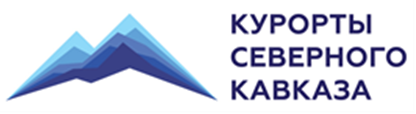 Открытое акционерное общество«Курорты Северного Кавказа»Конкурсная документация по проведению открытого конкурса на право заключения договора на выполнение проектно-изыскательских работ по объекту «Объекты Северного склона поселка Романтик, ВТРК «Архыз»(Извещение от 06.02.2015 № ОК-ДИРИ-57)Москва2015 год «Утверждаю»Генеральный директор ОАО «КСК»___________________ / О.С. Горчев/        «____» _______________ 2015 г.Открытый конкурс на право заключения договора на выполнение проектно-изыскательских работ по объекту «Объекты Северного склона поселка Романтик, ВТРК «Архыз»(далее – выполнение работ)СОДЕРЖАНИЕЧАСТЬ I. Конкурс	4ЧАСТЬ II. ПРОЕКТ ДОГОВОРА	 38ЧАСТЬ I. КОНКУРСРАЗДЕЛ I.1 ПРИГЛАШЕНИЕ К УЧАСТИЮ В КОНКУРСЕНастоящим приглашаются к участию в открытом конкурсе (конкурсе), полная информация о котором указана в Информационной карте конкурса, любые юридические лица независимо от организационно-правовой формы, формы собственности, места нахождения и места происхождения капитала, в том числе и коллективы, или любые физические лица, в том числе индивидуальные предприниматели.Заинтересованные лица могут получить полный комплект настоящей документации в электронном виде в информационно-телекоммуникационной сети «Интернет» на Официальном сайте Российской Федерации для размещения информации о размещении заказов (www.zakupki.gov.ru) (далее – официальный сайт) и сайте Заказчика (www.ncrc.ru) (далее – сайт Общества) бесплатно или на основании заявления на получение конкурсной документации в порядке, указанном в настоящей документации.Обращаем Ваше внимание на то, что участники закупки, получившие конкурсную документацию на официальном сайте или сайте Общества и не направившие карточку предприятия (Форма I.4.9) должны самостоятельно отслеживать появление на официальном сайте или сайте Общества разъяснений, изменений и дополнений к извещению о проведении конкурса и конкурсной документации. Заказчик не несет ответственности
и не имеет обязательств, в случае неполучения такими участниками закупки разъяснений, изменений или дополнений к извещению о проведении конкурса и конкурсной документации.РАЗДЕЛ I.2 ОБЩИЕ УСЛОВИЯ ПРОВЕДЕНИЯ КОНКУРСАСодержание1.	ОБЩИЕ СВЕДЕНИЯ	62.	КОНКУРСНАЯ ДОКУМЕНТАЦИЯ	93.	ПОДГОТОВКА ЗАЯВКИ НА УЧАСТИЕ В КОНКУРСЕ	104.	ПОДАЧА ЗАЯВКИ НА УЧАСТИЕ В КОНКУРСЕ	135.	ВСКРЫТИЕ КОНВЕРТОВ С ЗАЯВКАМИ НА УЧАСТИЕ В КОНКУРСЕ	146. Рассмотрение заявок на участие в конкурсе	157. Оценка и сопоставление заявок на участие в конкурсе	168. ОПРЕДЕЛЕНИЕ ПОБЕДИТЕЛЯ КОНКУРСА	189. ЗАКЛЮЧЕНИЕ ДОГОВОРА	1810. РАЗРЕШЕНИЕ СПОРОВ И РАЗНОГЛАСИЙ	19ОБЩИЕ СВЕДЕНИЯЗаконодательное регулированиеНастоящая конкурсная документация конкретизирует и дополняет информацию, содержащуюся в извещении о проведении конкурса и является его неотъемлемой частью.Настоящая Конкурсная документация подготовлена в соответствии с Конституцией Российской Федерации, Гражданским кодексом Российской Федерации, требованиями Федерального закона от 18.07.2011 № 223-ФЗ «О закупках товаров, работ, услуг отдельными видами юридических лиц, Федеральным законом от 22.07.2005 № 116-ФЗ «Об особых экономических зонах в Российской Федерации», Федеральным законом от 26.12.1995
№ 208-ФЗ «Об акционерных обществах», Федеральным законом от 26.07.2006 № 135-ФЗ
«О защите конкуренции», постановлением Правительства Российской Федерации от 14.10.2010 № 833 «О создании туристического кластера в Северо-Кавказском Федеральном округе, Краснодарском крае и Республике Адыгея», Положением «О закупке товаров, работ, услуг для нужд ОАО «КСК», утверждённым советом директоров ОАО «КСК» (протокол 
от 18.12.13 № 33).Заказчик, специализированная организацияЗаказчик проводит конкурс, предмет и условия которого указаны ниже и в Информационной карте конкурса, в соответствии с процедурами, условиями и положениями настоящей конкурсной документации.Специализированная организация, если таковая назначена Заказчиком, указывается в Информационной карте конкурса, выполняет часть функций по организации и проведению конкурса, определенных соответствующим договором, в рамках предоставленных законодательством Российской Федерации полномочий.Предмет конкурса. Место и сроки выполнения работ  Предметом конкурса является: Выполнение проектно-изыскательских работ по объекту «Объекты Северного склона поселка Романтик, ВТРК «Архыз». Место и сроки выполнения работ: в соответствии с Информационной картой конкурса.Сведения о начальной (максимальной) цене договораСведения о начальной (максимальной) цене договора указаны в Информационной карте конкурса.Источник финансирования и порядок оплатыФинансирование договора выполнения работ, который будет заключен по результатам настоящего конкурса, будет осуществляться из источника (-ов), указанного (-ых) в Информационной карте конкурса.Порядок оплаты определяется в проекте договора, являющимся неотъемлемой частью настоящей конкурсной документации и/или указан в Информационной карте конкурса.Требования к участникам закупки (все требования подтверждаются документально с приложением копий документов):Обязательные требования к участникам закупки:Соответствие участников закупки требованиям, устанавливаемым законодательством Российской Федерации к лицам, осуществляющим поставки товаров, выполнение работ, оказание услуг, являющихся предметом закупки.Непроведение ликвидации участника закупки – юридического лица и отсутствие решения арбитражного суда о признании участника закупки – юридического лица, индивидуального предпринимателя банкротом и об открытии в отношении него конкурсного производства.Неприостановление деятельности участника закупки в порядке, предусмотренном Кодексом Российской Федерации об административных правонарушениях, на день подачи заявки на участие в закупке.Отсутствие у участника закупки задолженности по начисленным налогам, сборам и иным обязательным платежам в бюджеты любого уровня или государственные внебюджетные фонды за прошедший календарный год, размер которой превышает двадцать пять процентов балансовой стоимости активов участника закупки по данным бухгалтерской отчетности за последний завершенный отчетный период. Участник закупки считается соответствующим установленному требованию в случае, если он обжалует наличие указанной задолженности в соответствии с законодательством Российской Федерации и решение по такой жалобе на день рассмотрения заявки на участие закупке не принято.Отсутствие участника закупки в реестре недобросовестных поставщиков сведений об участниках закупки, формируемого в соответствии с требованиями Федерального закона 
от 18 июля 2011 г. № 223-ФЗ.Дополнительные требования к участникам закупки:Наличие у участника закупки опыта выполнения собственными силами за последние 3 (Три) года, предшествующие дате подачи заявки на участие в закупке, по одному из объектов (по выбору участника закупки) работ (услуг), относящихся к аналогичным по виду и специфике работам (услугам), стоимостью не менее 50 % (Пятьдесят процентов) от начальной (максимальной) цены договора (подтверждается предоставлением копии договора с актами выполненных работ/услуг).Наличие у участника закупки опыта выполнения собственными силами выполненных проектно-изыскательских работ объектов, находящихся на территории высокогорной местности с сейсмичностью не менее 8 (восемь) баллов (подтверждается предоставлением копии договора с актами выполненных работ/услуг).Наличие у участника закупки опыта работы с государственными заказчиками (подтверждается копиями договоров с актами выполненных работ/услуг).Наличие у участника закупки следующих разрешительных документов, выдаваемых соответствующими сертифицирующими и иными организациями (подтверждается предоставлением копий документов, заверенных нотариально не ранее, чем за 30 (Тридцать) календарных дней до дня публикации Извещения):свидетельство саморегулируемой организации о допуске к работам 
по подготовке проектной документации, которые оказывают влияние на безопасность объектов капитального строительства с правом заключения договоров на сумму не менее начальной (максимальной) цены договора;свидетельство саморегулируемой организации о допуске к работам, которые оказывают влияние на безопасность объектов капитального строительства, входящих в состав инженерно-геодезических изысканий, инженерно-геологических изысканий, инженерно-гидрометеорологических изысканий, инженерно-экологических изысканий, инженерно-геотехнических изысканий, на работы по обследованию состояния грунтов основания зданий и сооружений;сертификат соответствия системы менеджмента качества, разработанной на основании требований, установленных стандартом ГОСТ Р ИСО 9001-2008 «Система менеджмента качества. Требования» (подтверждается предоставлением копии документа заверенной участником закупки).Отсутствие у участника закупки задолженности по начисленным налогам, сборам и иным обязательным платежам в бюджеты любого уровня или государственные внебюджетные фонды (подтверждается оригиналом или нотариально заверенной копией документа, подтверждающего исполнение участником закупки обязанности по уплате налогов, сборов, страховых взносов, пеней и сумм налоговых санкций, выданного территориальными органами ФНС России, оригиналы или нотариально заверенные копии документов, подтверждающих отсутствие просроченной задолженности по обязательным платежам в государственные внебюджетные фонды, выданных территориальными органами ПФР и ФСС России. В случае если указанная задолженность имеется – заверенные участником закупки копии документов, подтверждающих обжалование в порядке, установленном законодательством Российской Федерации, такой задолженности).Отсутствие у руководителя участника закупки непогашенной судимости 
за преступления, предусмотренные Главами 21, 22 Уголовного кодекса Российской Федерации (подтверждается гарантийным письмом).Наличие у участника закупки квалифицированных инженерно-технических работников, необходимых для выполнения подрядных работ (подтверждается копиями штатного расписания и штатной расстановки, заверенных участником закупки).Требования к коллективным участникам закупки:Юридические лица (индивидуальные предприниматели), входящие в состав коллективов, простых товариществ, консорциумов или объединений, обязаны заключить между собой соглашение (договор) о создании такого коллектива, товарищества, консорциума или объединения для представления коллективной заявки на участие в закупке и заключения договора по итогам закупки, соответствующее нормам Гражданского кодекса Российской Федерации, и отвечающее следующим требованиям:в соглашении должны быть чётко определены права и обязанности сторон как в рамках участия в закупке, так и в рамках исполнения Договора, заключаемого, в случае победы, по результатам проведения закупки;в соглашении должно быть приведено чёткое распределение объемов выполнения работ в денежном и/или процентном отношении (объема участия) между участниками коллективного участника;в соглашении должен быть определён Лидер, который в дальнейшем представляет интересы каждого члена коллективного участника во взаимоотношениях с Заказчиком;соглашением должно быть предусмотрено, что все операции по выполнению Договора в целом, включая платежи, совершаются исключительно с Лидером;срок действия соглашения должен быть не менее, чем срок действия Договора, заключаемого, в случае победы, по результатам проведения закупки;один оригинал соглашения передается в составе заявки на участие в закупке.Заявка на участие в открытом конкурсе подается от имени Лидера консорциума. К каждому участнику консорциума предъявляются требования, указанные в пунктах 1.6.1., 1.6.2.4 (на виды работ, выполняемых участником коллективной заявки в соответствии с распределением объемов и видов работ), 1.6.2.6 , 1.6.2.7, 1.6.2.8 Конкурсной документации.К Лидеру консорциума предъявляются следующие дополнительные требования, указанные в пунктах 1.6.2.1., 1.6.2.2., 1.6.2.3., 1.6.2.4., 1.6.2.5., 1.6.2.6., 1.6.2.7. Конкурсной документации.В целом консорциум – участник закупки, обязан соответствовать всем требованиям, указанным в пунктах 1.6.1. и 1.6.2. конкурсной документации, с учетом вышеуказанного.Каждый участник консорциума обязан представить все требуемые Конкурсной документацией документы и заполненные формы, помимо форм I.4.2. «Заявка на участие в конкурсе», I.4.3. «Предложение о цене», I.4.4. «Срок выполнения работ», 1.4.6. «Банковская гарантия (обеспечение заявки)», 1.4.7. «Безусловное согласие с банковской гарантией (обеспечение договора)» и пункта 3.3.1.2. «Предложение о качестве выполнения работ и иные предложения об условиях исполнения договора, в том числе предложение о цене договора».Затраты на подготовку заявки на участие в конкурсе1.7.1.	Участник закупки несет все расходы, связанные с подготовкой заявки на участие в конкурсе, и Заказчик не несет ответственности и не приобретает обязательств по возмещению таких расходов независимо от того, как проводятся и чем завершатся торги.Привлечение соисполнителей1.8.1.	Участник закупки вправе привлекать к исполнению договора соисполнителей только по предварительному письменному согласованию с Заказчиком.Преференции1.9.1.		Не предусмотреныКОНКУРСНАЯ ДОКУМЕНТАЦИЯСодержание и порядок предоставления конкурсной документацииНастоящая конкурсная документация раскрывает, конкретизирует информацию, опубликованную в извещении о проведении конкурса.Со дня размещения на официальном сайте и сайте Общества извещения о проведении конкурса любое заинтересованное в участии в конкурсе лицо обязано направить карточку предприятия (Форма I.4.9) по электронной почте на адрес info@ncrc.ru в «Теме письма» указать «Для департамента торгов».Предполагается, что участник закупки изучит настоящую конкурсную документацию, включая изменения и разъяснения к настоящей конкурсной документации. Неполное предоставление информации, запрашиваемой в настоящей документации, или же представление заявки на участие в конкурсе, не отвечающей требованиям настоящей конкурсной документации, может привести к отклонению заявки на участие в конкурсе на этапе ее рассмотрения.Единая комиссия, Заказчик не несут ответственности за содержание конкурсной документации, полученной участником закупки неофициально.Разъяснение положений конкурсной документацииПри проведении конкурса какие-либо переговоры Заказчика и/или Единой комиссии с участником закупки не допускаются. В случае нарушения указанного положения конкурс может быть признан недействительным в порядке, предусмотренном законодательством Российской Федерации. Любой участник закупки вправе направить запрос о разъяснении положений конкурсной документации в письменной форме на фирменном бланке с подписью руководителя нарочно, почтой либо по электронной почте на адрес info@ncrc.ru Заказчику. В течение 3 (Трех) рабочих дней со дня поступления указанного запроса Заказчик обязан направить в письменной форме разъяснения положений настоящей конкурсной документации, если указанный запрос поступил к Заказчику не позднее, чем за 5 (Пять) дней до дня окончания подачи заявок на участие в конкурсе.В течение одного дня со дня направления разъяснения положений конкурсной документации по запросу участника закупки такое разъяснение должно быть размещено Заказчиком на официальном сайте и сайте Общества с указанием предмета запроса, но без указания участника закупки, от которого поступил запрос.Внесение изменений в конкурсную документациюДо истечения срока подачи заявок на участие в конкурсе Заказчик вправе принять решение о внесении изменений, дополнений в извещение о проведении конкурса и конкурсную документацию. В случае, если изменения в извещение и конкурсную документацию внесены заказчиком позднее чем за 15 (пятнадцать) дней до даты окончания подачи заявок на участие в конкурсе, срок подачи заявок на участие в конкурсе должен быть продлен так, чтобы со дня размещения на официальном сайте и сайте Общества внесенных в извещение о проведении конкурса и конкурсную документацию до дня окончания подачи заявок на участие в конкурсе такой срок составлял не менее чем 15 (пятнадцать) дней. Изменения публикуются заказчиком на официальном сайте и сайте Общества не позднее чем в течение 1 (Одного) дня со дня принятия решения о внесении изменений. Изменение предмета конкурса не допускается. Отказ от проведения конкурсаЗаказчик, официально разместивший на официальном сайте извещение о проведении конкурса, вправе отказаться от его проведения не позднее чем за 5 (Пять) дней до даты окончания срока подачи заявок на участие в конкурсе. Извещение об отказе от проведения конкурса размещается Заказчиком в течение двух дней со дня принятия решения об отказе от проведения конкурса в порядке, установленном для официального размещения на официальном сайте извещения о проведении конкурса. В случае если на момент принятия решения об отказе от проведения конкурса Заказчиком участниками закупки поданы конверты с заявками на участие в конкурсе, то Заказчик обязан оповестить их об этом и передать Заявки на участие в конкурсе Участникам в течение двух рабочих дней со дня принятия указанного решения не вскрывая их.  ПОДГОТОВКА ЗАЯВКИ НА УЧАСТИЕ В КОНКУРСЕФормы заявки на участие в конкурсеУчастник закупки должен подготовить оригинал и копию заявки на участие в конкурсе, а также 1 (Один) экземпляр на электронном носителе или на оптическом диске в программе Word (заявка на участие в конкурсе (Форма I.4.2), и все формы заявки), запечатав оригинал и копию заявки на участие в конкурсе в разные конверты, указав на титульном листе каждого документа соответственно «ОРИГИНАЛ» и «КОПИЯ». После этого конверты должны быть надежно запечатаны в один внешний конверт. В случае расхождений между копией и оригиналом преимущество имеет оригинал.Язык документов, входящих в состав заявки на участие в конкурсеЗаявка на участие в конкурсе, а также запросы о разъяснении положений настоящей конкурсной документации должны быть составлены на русском языке. Требования к содержанию документов, входящих в состав заявки на участие в конкурсеЗаявка на участие в конкурсе, которую представляет участник закупки в соответствии с настоящей конкурсной документацией, должна быть подготовлена по форме, представленной в Разделе I.4. настоящей конкурсной документации, и содержать следующее:Сведения и документы об участнике закупки, подавшем такую заявку:фирменное наименование (наименование), сведения об организационно-правовой форме, о месте нахождения, почтовый адрес (для юридического лица), фамилия, имя, отчество, паспортные данные, сведения о месте жительства (для физического лица), номер контактного телефона;полученную не ранее чем за 1 месяц до дня размещения на официальном сайте извещения о проведении конкурса выписку из единого государственного реестра юридических лиц или нотариально заверенную копию такой выписки (для юридических лиц), полученную не ранее чем за 1 месяц до дня размещения на официальном сайте извещения о проведении конкурса выписку из единого государственного реестра индивидуальных предпринимателей или нотариально заверенную копию такой выписки (для индивидуальных предпринимателей), копии документов, удостоверяющих личность (для иных физических лиц), надлежащим образом заверенный перевод на русский язык документов о государственной регистрации юридического лица или физического лица в качестве индивидуального предпринимателя в соответствии с законодательством соответствующего государства (для иностранных лиц), полученные не ранее чем за шесть месяцев до дня размещения на официальном сайте извещения о проведении конкурса;документ, подтверждающий полномочия лица на осуществление действий от имени участника закупки - юридического лица (копия решения о назначении или об избрании либо приказа о назначении физического лица на должность, в соответствии с которым такое физическое лицо обладает правом действовать от имени участника закупки без доверенности (далее - руководитель). В случае, если от имени Участника закупки действует иное лицо, заявка на участие в конкурсе должна содержать также доверенность на осуществление действий от имени участника закупки, заверенную печатью участника закупки и подписанную руководителем участника закупки (для юридических лиц) или уполномоченным этим руководителем лицом, либо нотариально заверенную копию такой доверенности. В случае, если указанная доверенность подписана лицом, уполномоченным руководителем участника закупки, заявка на участие в конкурсе должна содержать также документ, подтверждающий полномочия такого лица;документы, подтверждающие квалификацию участника закупки, если в конкурсной документации указан такой критерий оценки заявок на участие в конкурсе, как «квалификация участника закупки» (перечень документов представлен в Разделе I.4 в Форме I.4.1 «ФОРМА ОПИСИ ДОКУМЕНТОВ, ПРЕДСТАВЛЯЕМЫХ ДЛЯ УЧАСТИЯ В КОНКУРСЕ»);копии учредительных документов участника закупки (для юридических лиц);решение об одобрении или о совершении крупной сделки либо копия такого решения в случае, если требование о необходимости наличия такого решения для совершения крупной сделки установлено законодательством Российской Федерации, учредительными документами юридического лица и если для участника закупки выполнения работ, являющихся предметом договора, или внесение денежных средств в качестве обеспечения заявки на участие в конкурсе, обеспечения исполнения договора являются крупной сделкой;Заявка на участие в конкурсе (Форма I.4.2. Раздела I.4.);Предложение о цене (форма 1.4.3. Раздела I.4.);Срок выполнения работ (форма 1.4.4. Раздела I.4.);Справка об опыте (форма 1.4.5. Раздела I.4.);Банковская гарантия (обеспечение заявки) по форме 1.4.6. Раздела I.4.;Безусловное согласие с банковской гарантией (обеспечение договора) (форма 1.4.7. Раздела I.4.) в свободной форме;Справка о собственниках участника конкурса (форма 1.4.8. Раздела I.4.);Карточка предприятия (форма 1.4.9. Раздела I.4.);Безусловное согласие с Проектом договора в свободной форме;Предложение о качестве выполнения работ и иные предложения об условиях исполнения договора, в том числе предложение о цене договора.Проект программы выполнения инженерных изысканий, в соответствии с п. 4.16. «Свода правил. Инженерные изыскания для строительства. Основные положения. Актуализированная редакция (СНиП 11-02-96) «СП 47.13330.2012»иные документы, предусмотренные настоящей Конкурсной документацией.Документы или копии документов, подтверждающих соответствие участника закупки установленным требованиям и условиям допуска к участию в конкурсе, запрашиваемые в пункте 1.6. настоящей Конкурсной документации.Непредставление необходимых документов в составе заявки на участие в конкурсе или представление документов с отклонением от установленных в настоящей конкурсной документации форм, наличие в таких документах недостоверных сведений об участнике закупки или о работах, соответственно, на оказание которых осуществляется закупка, считается существенным отклонением от требований и условий настоящей конкурсной документации и ведет к отклонению заявки на участие в конкурсе. В случае установления недостоверности сведений, содержащихся в документах, предоставленных участником закупки в составе заявки на участие в конкурсе, такой Участник может быть отстранен Заказчиком от участия в конкурсе на любом этапе его проведения.В случае установления факта подачи одним участником закупки двух и более заявок на участие в конкурсе в отношении одного и того же лота при условии, что поданные ранее заявки таким участником не отозваны, все заявки на участие в конкурсе такого участника закупки, поданные в отношении данного лота, не рассматриваются и возвращаются такому участнику.Цена договора и сведения о валютеЦена договора (единицы товара/работы/услуги), предлагаемая участником закупки в заявке на участие в конкурсе, не может превышать начальную (максимальную) цену договора (единицы товара/работы/услуги), указанную в Информационной карте конкурса. В случае наличия в заявке на участие в конкурсе предложения о цене договора (единицы товара/работы/услуги), превышающей начальную (максимальную) цену договора (единицы товара/работы/услуги), указанную в Информационной карте конкурса, Единой комиссией принимается решение об отказе в допуске к участию в конкурсе участника закупки на этап рассмотрения заявок на основании ее несоответствия требованиям, установленным конкурсной документацией.Все налоги, пошлины и прочие сборы, которые исполнитель договора должен оплачивать в соответствии с условиями договора, должны быть включены в расценки и общую цену заявки на участие в конкурсе, представленной участником закупки, если иное не предусмотрено Информационной картой конкурса.Цена договора, содержащаяся в заявке на участие в конкурсе, должна быть выражена в рублях.Требования к выполнению работ3.5.1.	Работы выполняются в соответствии с требованиями, указанными в настоящей Конкурсной документации.Требования к оформлению заявок на участие в конкурсеПри описании условий и предложений участники закупки должны применять общепринятые обозначения и наименования в соответствии с требованиями действующих нормативных документов.Сведения, которые содержатся в заявках участников, не должны допускать двусмысленных толкований.Все листы заявки на участие в конкурсе прошиваются и пронумеровываются. Заявка на участие в конкурсе должна содержать опись входящих в их состав документов (Форма I.4.1), быть скрепленной печатью участника закупки и подписанной участником закупки или лицом, уполномоченным таким участником закупки.Заявка на участие в конкурсе в отношении каждого предмета конкурса (лота), поданная Участником в письменной форме, оформляется следующим образом:участник закупки подготавливает экземпляр заявки на участие в конкурсе, который запечатывается в конверт, на котором указывается «НА КОНКУРС ОАО «КСК» …» (указывается наименование конкурса/Лота) и «НЕ ВСКРЫВАТЬ ДО…» (указывается в соответствии с настоящей конкурсной документацией время и дата, установленные как срок вскрытия конвертов с заявками на участие в конкурсе).Необходимо указывать на внешнем конверте наименование участника закупки. Если внешний конверт не запечатан и не маркирован в соответствии с вышеуказанными требованиями, Заказчик, специализированная организация не будут нести никакой ответственности в случае его потери или досрочного вскрытия. Если конверт с заявкой на участие в конкурсе не запечатан должным образом, Заказчик, специализированная организация вправе не принимать такую заявку.После окончания срока подачи заявок на участие в конкурсе не допускается внесение изменений в заявки на участие в конкурсе. Представленные в составе заявки на участие в конкурсе документы не возвращаются участнику закупки.ПОДАЧА ЗАЯВКИ НА УЧАСТИЕ В КОНКУРСЕМесто, срок подачи и регистрации заявок на участие в конкурсеПрием заявок на участие в конкурсе заканчивается во время, указанное в Извещении о проведении конкурса и Информационной карте конкурса. Заказчик оставляет за собой право продлить срок подачи заявок на участие в конкурсе и внести соответствующие изменения в извещение о проведении конкурса и в настоящую конкурсную документацию. Заявки на участие в конкурсе подаются в срок и по адресу, указанному в Информационной карте конкурса. Заявки на участие в конкурсе, направленные по почте и поступившие после окончания срока подачи заявок по адресу, по которому подаются заявки на участие в конкурсе, признаются поданными с опозданием. Участник закупки при отправке заявки по почте, несет риск того, что его заявка будет доставлена по неправильному адресу и/или признана поданной с опозданием (пункт 4.4.1. настоящего Раздела).Каждая заявка на участие в конкурсе, поданная в срок, указанный в извещении о проведении конкурса, регистрируется Заказчиком. По требованию участника закупки, подавшего такую заявку, Заказчик выдает расписку в получении такой заявки с указанием даты и времени ее получения.Порядок подачи заявок на участие в конкурсеЗаявки на участие в конкурсе в письменной форме, оформленные в соответствии с пунктом 3.6. настоящего Раздела направляются участниками закупки до окончания срока подачи заявок, в порядке, изложенном в Информационной карте конкурса. Участники закупки, подавшие заявки на участие в конкурсе, Заказчик обязаны обеспечить конфиденциальность сведений, содержащихся в таких заявках до вскрытия конвертов.Изменения и отзыв заявок на участие в конкурсеУчастник закупки, подавший заявку на участие в конкурсе, вправе изменить или отозвать заявку на участие в конкурсе в любое время до окончания срока подачи таких заявок, указанного в извещении о проведении конкурса, путем письменного уведомления Заказчика, специализированной организации об этом.Изменения заявки на участие в конкурсе должны готовиться и запечатываться в соответствии с пунктами 3.6. и 4.1. настоящего Раздела, конверт с комплектом документов маркироваться «ИЗМЕНЕНИЕ ЗАЯВКИ НА УЧАСТИЕ В КОНКУРСЕ…» (указывается наименование конкурса) и отправляться адресату до даты вскрытия конвертов с заявками на участие в конкурсе.Заявки на участие в конкурсе, поданные с опозданиемПолученные после окончания приема конвертов с заявками на участие в конкурсе конверты вскрываются, но не рассматриваются, о чем Заказчик уведомляет участников закупки, подавших такие заявки, и такие конверты и такие заявки возвращаются участникам закупки. В случае, если было установлено требование обеспечения заявки на участие в конкурсе, Заказчик обязан вернуть внесенные в качестве обеспечения заявки на участие в конкурсе денежные средства указанным участникам закупки в течение пяти дней со дня подписания протокола оценки и сопоставления заявок на участие в конкурсе.Обеспечение заявок на участие в конкурсеЗаказчик вправе предусматривать обеспечение заявок на участие в конкурсе. Обеспечение заявки осуществляется путем предоставления оригинала безотзывной банковской гарантии, на сумму не менее 5 % (Пяти процентов) от начальной (максимальной) цены договора (цены Лота).Заказчик вправе устанавливать требования к гарантам, предоставляющим банковскую гарантию, например: деловая репутация, финансовая устойчивость, размер капитала и иные показатели.Обеспечение заявки указано в Информационной карте конкурса.Любая заявка на участие в конкурсе, не сопровождаемая установленным обеспечением, не будет допущена до участия в конкурсе.Обеспечение заявки на участие в конкурсе возвращается нарочно:в течение пяти дней со дня принятия Заказчиком решения об отказе от проведения конкурса;в течение пяти дней со дня поступления Заказчику уведомления об отзыве Участником закупки заявки на участие в конкурсе;в течение пяти дней со дня подписания протокола вскрытия конвертов с заявками на участие в конкурсе участникам закупки, заявки которых были получены после окончания приема конвертов с заявками;в течение пяти дней со дня подписания протокола рассмотрения заявок на участие в конкурсе участнику (ам) закупки, не допущенному (ым) к участию в конкурсе;в течение пяти дней со дня подписания протокола оценки и сопоставления заявок на участие в конкурсе участникам конкурса, которые участвовали в конкурсе, но не стали победителями;участнику конкурса, заявке на участие, в конкурсе которого присвоен второй номер, в течение пяти дней со дня заключения договора с победителем конкурса или с таким Участником конкурса;победителю конкурса в течение пяти дней со дня заключения с ним договора.Обеспечение заявки на участие в конкурсе может быть удержано в следующих случаях:уклонения победителя конкурса от заключения договора;уклонения участника конкурса, заявке на участие в конкурсе которого присвоен второй номер, от заключения договора, в том случае, если победитель конкурса уклонился от заключения договора;непредставления победителем конкурса или участником конкурса, заявке на участие в конкурсе которого присвоен второй номер, обеспечения исполнения обязательств по договору в соответствии с пунктом 9.2. настоящего Раздела.ВСКРЫТИЕ КОНВЕРТОВ С ЗАЯВКАМИ НА УЧАСТИЕ В КОНКУРСЕ Порядок вскрытия конвертов5.1.1.	Вскрытие конвертов с заявками на участие в конкурсе проводится публично на заседании Единой комиссии. На заседании Единой комиссии по вскрытию конвертов с заявками вправе присутствовать представители участников закупки, подавших такие заявки. Заказчик вправе осуществлять аудио и видео запись вскрытия конвертов с заявками.5.1.2.	В ходе вскрытия конвертов с заявками на участие в конкурсе оглашается следующая информация:5.1.2.1.	целостность конверта (нарушена / не нарушена);5.1.2.2.	о содержимом конверта (заявка, ее изменение, отзыв, иное);5.1.2.3.	заявка прошита / не прошита;5.1.2.4.	наименование (для юридических лиц), фамилия, имя, отчество (для физических лиц) и адрес участника закупки;5.1.2.5.	предложение о цене договора, о цене единицы товара, услуги, работы участников закупки;5.1.2.6.	наличие полученной не ранее чем за 1 месяц до дня размещения на официальном сайте извещения о проведении конкурса выписку из единого государственного реестра юридических лиц или нотариально заверенную копию такой выписки (для юридического лица), выписку из единого государственного реестра индивидуальных предпринимателей или нотариально заверенную копию такой выписки (для индивидуального предпринимателя), копии документов, удостоверяющих личность (для иного физического лица), надлежащим образом заверенный перевод на русский язык документов о государственной регистрации юридического лица или государственной регистрации физического лица в качестве индивидуального предпринимателя в соответствии с законодательством соответствующего государства (для иностранного лица).5.1.2.	При вскрытии конвертов с изменениями и отзывами заявок на участие в конкурсе оглашается существо изменений или факт отзыва заявки. 5.1.3.	Единая комиссия имеет право огласить любую другую информацию, содержащуюся в заявке, которую сочтет необходимой.5.1.4.	По результатам процедуры вскрытия конвертов с заявками Единая комиссия составляет соответствующий протокол, который должен содержать следующие сведения:5.1.4.1.	состав Единой комиссии с указанием присутствующих и отсутствующих на заседании членов Единой комиссии;5.1.4.2.	количество поступивших заявок и перечень участников закупки, представивших заявки, адреса участников;5.1.4.3.	предложение о цене договора, о цене единицы товара, услуги, работы участников закупки;5.1.4.4.	и иную, оглашаемую на заседании Единой комиссии по вскрытию конвертов с заявками информацию.5.1.5.	В случае установления факта подачи одним участником закупки двух и более заявок на участие в конкурсе в отношении одного и того же лота при условии, что поданные ранее заявки таким участником не отозваны, все заявки на участие в конкурсе такого участника закупки, поданные в отношении данного лота, не рассматриваются и возвращаются такому участнику.6. Рассмотрение заявок на участие в конкурсеРассмотрение заявок на участие в конкурсе и допуск к участию в конкурсеЕдиная комиссия в течение 20 (двадцати) дней со дня публичного вскрытия конвертов с заявками на участие в конкурсе обязана рассмотреть представленные заявки, на соответствие требованиям, предусмотренным конкурсной документацией. Единая комиссия вправе потребовать от участников закупки представления разъяснений положений документов, представленных ими в составе заявки на участие в конкурсе, при этом не допускается изменение заявки. В процессе рассмотрения заявок на участие в конкурсе, в целях увеличения конкурентной среды, по письменному обращению Инициатора проведения конкурса, и по согласию всех членов Единой комиссии, Заказчик вправе уменьшать требования к участникам закупки, за исключением обязательных требований к участникам закупки. В иных случаях изменение требований к участникам закупки, предусмотренных конкурсной документацией не допускается.На основании результатов рассмотрения заявок на участие в конкурсе на соответствие требованиям, предусмотренным конкурсной документацией, Единой комиссией принимается решение о допуске к участию в конкурсе участника закупки и о признании участника закупки, подавшего такую заявку участником конкурса или об отказе в допуске такого участника закупки к участию в конкурсе.В основном отвечающей формальным требованиям заявкой считается та, которая соответствует всем положениям и условиям настоящей конкурсной документации.Участник закупки не допускается до участия в конкурсе в случае:не предоставления определенных настоящей Конкурсной документацией документов и/или копий документов либо наличия в таких документах недостоверных сведений об участнике закупки или о работах, соответственно на выполнение которых осуществляется закупка;несоответствия требованиям, установленным в пункте 1.6. настоящего Раздела;невнесения обеспечения заявки на участие в конкурсе, если настоящей конкурсной документацией установлено такое требование;несоответствия заявки на участие в конкурсе требованиям настоящей конкурсной документации, в том числе форме, указанной в настоящей конкурсной документации;если предложенная участником закупки цена договора поставки товаров, выполнения работ, оказания услуг превышает начальную (максимальную) цену договора, установленную Конкурсной документацией;если предложенные участником закупки сроки (периоды) поставки товаров, выполнения работ, оказания услуг превышают сроки (периоды), предусмотренные Конкурсной документацией.В случае установления недостоверности сведений, содержащихся в документах, представленных участником закупки, установления факта проведения ликвидации участника закупки юридического лица или проведения в отношении участника закупки – юридического лица, индивидуального предпринимателя процедуры банкротства либо факта приостановления его деятельности в порядке, предусмотренном Кодексом Российской Федерации об административных правонарушениях, а также, если у участника закупки имеется задолженность по начисленным налогам, сборам и иным обязательным платежам в бюджеты любого уровня или государственные внебюджетные фонды за прошедший календарный год, размер которой превышает двадцать пять процентов балансовой стоимости активов Участника, - Заказчик, Единая комиссия обязана отстранить такого Участника от участия в конкурсе на любом этапе его проведения.В случае, если на основании результатов рассмотрения заявок на участие в конкурсе принято решение об отказе в допуске к участию в конкурсе всех участников закупки, подавших такие заявки или о допуске к участию в конкурсе и признании участником конкурса только одного участника закупки, подавшего такую заявку, конкурс признается несостоявшимся. В случае, если конкурсной документацией предусмотрено два и более лота, конкурс признается не состоявшимся только по тому лоту, в отношении которого было решение об отказе в допуске к участию в конкурсе всех участников закупки, подавших такие заявки или о допуске к участию в конкурсе и признании его участником конкурса только одного участника закупки, подавшего такую заявку.По результатам процедуры рассмотрения заявок на участие в конкурсе, Единая комиссия составляет протокол допуска, который должен содержать сведения об участниках закупки, подавших заявки на участие в конкурсе, решение о допуске участника закупки к участию в конкурсе и о признании его участником конкурса или об отказе в допуске участника закупки к участию в конкурсе с обоснованием такого решения. Указанный протокол размещается Заказчиком на официальном сайте и сайте Общества.Участникам закупки, подавшим заявки на участие в конкурсе и признанным Участниками конкурса направляются уведомления о принятых Единой комиссией решениях не позднее дня, следующего за днем подписания указанного протокола.7. Оценка и сопоставление заявок на участие в конкурсеКритерии и порядок оценки заявок на участие в конкурсе7.1.1.	Единая комиссия осуществляет оценку и сопоставление заявок на участие в конкурсе, поданных участниками закупки, признанными участниками конкурса. Срок оценки и сопоставления таких заявок не может превышать 10 (десять) дней со дня подписания протокола допуска.7.1.2.	Оценка и сопоставление заявок на участие в конкурсе осуществляются Единой комиссией в целях выявления лучших условий исполнения договора в соответствии с критериями и в порядке, которые установлены конкурсной документацией. Совокупная значимость таких критериев должна составлять 100 (сто) процентов (баллов).7.1.3.	В случае, если оцениваемые критерии связанны с художественной оценкой, статусностью, инновационностью или обладают иными признаками, требующими профессиональной (экспертной) оценки, Единая комиссия вправе привлекать к оценке заявок на участие в предварительном квалификационном отборе консультантов (экспертов), при этом доля оцениваемой консультантами (экспертами) части не может превышать 50 (пятьдесят) процентов (баллов) от квалификационной составляющей оценки.7.1.3.	При оценке и сопоставлении конкурсных заявок Единой комиссией могут быть учтены заключения консультантов (экспертов) в случае, если они привлекались.7.1.4.	Победителем конкурса признается участник конкурса, который предложил лучшие условия исполнения договора и заявке на участие которого присвоен первый номер.7.1.5.	Единая комиссия ведет протокол оценки и сопоставления заявок на участие в конкурсе, в котором должны содержаться сведения о месте, дате, времени проведения оценки и сопоставления таких заявок, об участниках конкурса, заявки на участие в конкурсе которых были рассмотрены, о порядке оценки и о сопоставлении заявок на участие в конкурсе, о принятом на основании результатов оценки и сопоставления заявок на участие в конкурсе решении о присвоении заявкам на участие в конкурсе порядковых номеров, сведения о решении каждого члена комиссии о присвоении заявкам на участие в конкурсе значений по каждому из предусмотренных критериев оценки заявок на участие в конкурсе, а также наименования (для юридических лиц), фамилии, имена, отчества (для физических лиц) и почтовые адреса участников конкурса, заявкам на участие в конкурсе которых присвоен первый и второй номера. Протокол подписывается всеми присутствующими членами Единой комиссии и Заказчиком в течение дня, следующего после дня окончания проведения оценки и сопоставления заявок на участие в конкурсе. Протокол составляется в двух экземплярах.7.1.6.	Протокол оценки и сопоставления заявок на участие в конкурсе публикуется на официальном сайте и сайте Общества Заказчиком в течение 3 (трех) дней, следующего после дня подписания указанного протокола.7.1.7.	В случае, если было установлено требование обеспечения заявок на участие в конкурсе, Заказчик обязан возвратить в течение 5 (пяти) рабочих дней со дня подписания протокола оценки и сопоставления заявок на участие в конкурсе денежные средства или оригинал банковской гарантии, внесенные в качестве обеспечения заявки на участие в конкурсе, участникам конкурса, которые участвовали в конкурсе, но не стали победителями конкурса, за исключением участника конкурса, заявке на участие в конкурсе которого присвоен второй номер и которому денежные средства или оригинал банковской гарантии, внесенные в качестве обеспечения заявки на участие в конкурсе, возвращаются в порядке, предусмотренном Положением или конкурсной документацией.7.1.8.	Любой участник конкурса после размещения протокола оценки и сопоставления заявок на участие в конкурсе вправе направить Заказчику в письменной форме, запрос о разъяснении результатов конкурса. Заказчик в течение 5 (пяти) рабочих дней со дня поступления такого запроса обязан представить участнику конкурса в письменной форме соответствующие разъяснения.7.1.9.	В случае, если конкурс признан несостоявшимся и только один участник закупки, подавший заявку на участие в конкурсе признан участником конкурса, Заказчик имеет право заключить договор с таким участником. Заказчик уведомляет такого участника о своем решении заключить или не заключать соответствующий договор в течение 20 (двадцати) дней со дня признания конкурса несостоявшимся. При этом договор заключается на условиях и по цене договора, которые предусмотрены заявкой на участие в конкурсе и конкурсной документацией, но цена такого договора не может превышать начальную (максимальную) цену договора (цену лота), указанную в извещении о проведении конкурса. Такой участник не вправе отказаться от заключения договора. Денежные средства, внесенные в качестве обеспечения заявки на участие в конкурсе, возвращаются указанному участнику конкурса в течение пяти рабочих дней со дня заключения с ним договора. В случае уклонения такого участника конкурса от заключения договора денежные средства или банковская гарантия, внесенные в качестве обеспечения заявки на участие в конкурсе, не возвращаются.7.2. Особенности оценки коллективной заявки7.2.1.	В случае подачи коллективной заявки на участие в закупке, оценка по критерию «Квалификация участника закупки» производится:-	в случае если начальная (максимальная) цена договора составляет более 500 млн. рублей (без учета НДС), то оценивается только Лидер коллективной заявки.-	в случае если начальная (максимальная) цена договора составляет менее 500 млн. рублей (без учета НДС), то оценивается каждый участник коллективной заявки отдельно. Для получения рейтинга каждого участника, сумма оценки этого участника умножается на объем участия такого участника, в соответствии с Соглашением. Для получения итогового рейтинга коллективной заявки по критерию «Квалификация участника закупки», рейтинги всех участников коллективной заявки суммируются, и полученная сумма умножается на соответствующую указанному критерию значимость.8. ОПРЕДЕЛЕНИЕ ПОБЕДИТЕЛЯ КОНКУРСАПорядок определения победителяНа основании результатов оценки и сопоставления заявок на участие в конкурсе Единой комиссией каждой заявке на участие в конкурсе относительно других по мере уменьшения степени выгодности содержащихся в них условий исполнения договора присваивается порядковый номер. Заявке на участие в конкурсе, в которой содержатся лучшие условия исполнения договора, присваивается первый номер.Победителем конкурса признается Участник конкурса, который предложил лучшие условия исполнения договора (заявка получила наибольший суммарный балл, в соответствии с критериями оценки), и заявке, на участие в конкурсе которого присвоен первый номер. Победители определяются по каждому лоту конкурса. В случае если в нескольких заявках на участие в конкурсе содержатся одинаковые условия исполнения договора, меньший порядковый номер присваивается заявке на участие в конкурсе, которая поступила ранее других заявок на участие в конкурсе, содержащих такие условия.Протокол оценки и сопоставления заявок на участие в конкурсе публикуется на официальном сайте и сайте Общества Заказчиком в течение 3 (трех) дней, следующего после дня подписания указанного протокола.9. ЗАКЛЮЧЕНИЕ ДОГОВОРАЗаключение договораДоговор может быть заключен не позднее чем через 20 (двадцать) дней со дня подписания протокола оценки и сопоставления заявок на участие в конкурсе.В случае, если победитель конкурса признан уклонившимся от заключения договора, Заказчик вправе обратиться в суд с иском о требовании понуждения победителя конкурса заключить договор, а также о возмещении убытков, причиненных уклонением от заключения договор, либо заключить договор с участником конкурса, заявке на участие в конкурсе которого присвоен второй номер.В случае уклонения победителя конкурса или участника конкурса, заявке на участие в конкурсе которого присвоен второй номер, от заключения договора денежные средства, внесенные ими в качестве обеспечения заявки на участие в конкурсе или оригинал банковской гарантии, не возвращаются. В случае уклонения участника конкурса, заявке на участие в конкурсе которого присвоен второй номер, от заключения договора Заказчик вправе обратиться в суд с иском о требовании понуждения такого участника заключить договор, а также о возмещении убытков, причиненных уклонением от заключения договора, или принять решение о признании конкурса несостоявшимся.В случае, если заказчик отказался от заключения договора с победителем конкурса и с участником конкурса, заявке на участие в конкурсе которого присвоен второй номер, конкурс признается несостоявшимся.Договор заключается на условиях, указанных в поданной участником конкурса, с которым заключается договор, заявке на участие в конкурсе и в конкурсной документации. При заключении договора цена такого договора не может превышать начальную (максимальную) цену договора (цену лота), указанную в извещении о проведении конкурса. В случае, если договор заключается с физическим лицом, за исключением индивидуальных предпринимателей и иных занимающихся частной практикой лиц, оплата такого договора уменьшается на размер налоговых платежей, связанных с оплатой договора.Обеспечение исполнения обязательств по договоруЗаказчик вправе устанавливать требование об обеспечении исполнения договора в размере, указанном в закупочной документации в форме безотзывной банковской гарантии, перечисления денежных средств на счет Заказчика или иными способами обеспечения исполнения договора, предусмотренными законодательством Российской Федерации.При установлении обеспечения исполнения договора в форме безотзывной банковской гарантии, Заказчик вправе устанавливать требования к гарантам, предоставляющим банковскую гарантию, например: деловая репутация, финансовая устойчивость, размер капитала и иные показатели. Указанные требования к гарантам, предоставляющим гарантию, подлежат указанию в закупочной документации.Сроки и порядок предоставления поставщиком обеспечения исполнения договора, условия возврата и утраты обеспечения исполнения договора устанавливаются закупочной документацией и отражаются также в проекте договора или его существенных условиях, включаемых в состав закупочной документации.Обеспечение исполнения договора устанавливается в размере не более 
30 % (Тридцати процентов) цены договора, но не менее размера аванса, в случае, если в условиях оплаты, содержащихся в закупочной документации, предусмотрено перечисление аванса.Требования, касающиеся обеспечения исполнения договора, устанавливаются для всех участников закупки в равной мере.Права и обязанности победителя конкурсаПобедитель конкурса вправе претендовать на заключение договора с Заказчиком в соответствии с требованиями настоящей конкурсной документации. 10. РАЗРЕШЕНИЕ СПОРОВ И РАЗНОГЛАСИЙРешение Единой комиссии об отстранении участника закупки от участия в конкурсе, либо решение Единой комиссии об отказе в допуске к участию в конкурсе может быть обжаловано таким участником.Включение сведений об Участнике конкурса, уклонившемся от заключения договора, об Исполнителе, с которым договор расторгнут в связи с существенным нарушением им условий договора, в Реестр недобросовестных поставщиков или содержание таких сведений в Реестре недобросовестных поставщиков, равно как и не исключение данных сведений из Реестра, могут быть обжалованы заинтересованным лицом в судебном порядке.Любой участник закупки имеет право обжаловать в судебном, а также досудебном порядке действия (бездействие) Заказчика, специализированной организации, Единой комиссии, если такие действия (бездействие) нарушают права и законные интересы участника закупки. Обжалование действий (бездействия) Заказчика, специализированной организации, Единой комиссии в досудебном порядке не является препятствием для обжалования участником закупки действий (бездействия) Заказчика, специализированной организации, Единой комиссии в судебном порядке.Обжалование действий (бездействия) Заказчика Единой комиссии в досудебном порядке допускается в любое время осуществления закупки, но не позднее чем через десять дней со дня подписания протокола оценки и сопоставления заявок на участие в конкурсе, а также протокола рассмотрения заявок на участие в конкурсе в случае признания конкурса несостоявшимся – со дня подписания соответствующего протокола. При этом в случае, если обжалуемые действия (бездействия) совершены после начала соответственно вскрытия конвертов с заявками на участие в конкурсе обжалование таких действий (бездействия) может осуществляться только участником закупки, подавшим соответственно заявку на участие в конкурсе. По истечении указанного срока обжалование действий (бездействия) Заказчика, специализированной организации, Единой комиссии осуществляется только в судебном порядке.Лица, виновные в нарушении законодательства Российской Федерации и иных нормативных правовых актов Российской Федерации несут дисциплинарную, гражданско-правовую, административную, уголовную ответственность в соответствии с законодательством Российской Федерации.РАЗДЕЛ I.3 ИНФОРМАЦИОННАЯ КАРТА КОНКУРСАРАЗДЕЛ I.4 ОБРАЗЦЫ ФОРМ И ДОКУМЕНТОВ ДЛЯ ЗАПОЛНЕНИЯ УЧАСТНИКАМИ ЗАКУПКИ
I.4.1 ФОРМА ОПИСИ ДОКУМЕНТОВ, ПРЕДСТАВЛЯЕМЫХ ДЛЯ УЧАСТИЯ В КОНКУРСЕОПИСЬ ДОКУМЕНТОВ,представляемых для участия в открытом конкурсе на право заключения 
с ОАО «КСК» договора на выполнение работНастоящим _________________________________________ подтверждает, что для участия в (наименование организации-участника закупки)открытом конкурсе на право заключения с ОАО «КСК» договора на __________ (указывается наименование предмета конкурса) нами направляются нижеперечисленные документы.Руководитель организации _____________________ (Фамилия И.О.)	(подпись)	м.п.* В случае, если от имени участника закупки действует иное лицо, заявка на участие в конкурсе должна содержать также доверенность на осуществление действий от имени участника закупки, заверенную печатью участника закупки и подписанную руководителем участника закупки (для юридических лиц) или уполномоченным этим руководителем лицом, либо нотариально заверенную копию такой доверенности. В случае, если указанная доверенность подписана лицом, уполномоченным руководителем участника закупки, заявка на участие в конкурсе должна содержать также документ, подтверждающий полномочия такого лица В случае, если требование о необходимости наличия такого решения для совершения крупной сделки установлено законодательством Российской Федерации, учредительными документами юридического лица и если для участника закупки оказание услуг, являющихся предметом контракта, или внесение денежных средств в качестве обеспечения заявки на участие в конкурсе, обеспечения исполнения контракта являются крупной сделкой I.4.2 ФОРМА ЗАЯВКИ НА УЧАСТИЕ В КОНКУРСЕЗАЯВКА НА УЧАСТИЕ В КОНКУРСЕна право заключения с ОАО «КСК» договора на __________ (указывается предмет конкурса)1.	Изучив конкурсную документацию на право заключения вышеупомянутого договора, а также применимые к данному конкурсу законодательство и нормативно-правовые акты _________________________________________________________________________(наименование организации - участника закупки) в лице, _________________________________________________________________________(наименование должности руководителя и его Ф.И.О.)сообщает о согласии участвовать в конкурсе на условиях, установленных в указанных выше документах, и направляет настоящую заявку.2.	Мы согласны выполнить работы в соответствии с требованиями конкурсной документации и на условиях, которые мы представили в настоящем предложении с ценой договора ____________________________________ (цена указывается цифрами и прописью), без учета НДС.3.	Если наши предложения, изложенные выше, будут приняты, мы берем на себя обязательство выполнить работы в соответствии с требованиями конкурсной документации и согласно нашим предложениям.4.	Настоящей заявкой подтверждаем, что против ________________________________           (наименование организации участника закупки)не проводится процедура ликвидации, банкротства, деятельность не приостановлена, а также, что размер задолженности по начисленным налогам, сборам и иным обязательным платежам в бюджеты любого уровня или государственные внебюджетные фонды за прошедший календарный год отсутствует.5.	Настоящей заявкой гарантируем достоверность представленной нами в заявке информации.6.	Подтверждаем, что сведения о __________________________________________ 	(указывается наименование участника закупки)отсутствуют в реестре недобросовестных поставщиков.7. Сообщаем, что для оперативного уведомления нас по вопросам организационного характера и взаимодействия с Заказчиком, специализированной организацией нами уполномочен ____________________________________________________________________(Ф.И.О., телефон и e-mail работника организации – участника закупки)Все сведения о проведении конкурса просим сообщать уполномоченному лицу.8.Адрес местонахождения  __________________________________________________Почтовый адрес _____________________________________________________________ИНН/КПП __________________________________________________________________Адрес электронной почты _____________________________________________________Телефон (факс) ______________________________________________________________Руководитель организации _____________________ (Фамилия И.О.)                                                                М.П.I.4.3 предложениЕ о ЦЕНЕна выполнение работ ____________ (указывается наименование предмета конкурса)На бланке организацииДата, исх. номерЦена договора составляет ______________ (______________) рублей, без учета НДС.I.4.4. СРОК ВЫПОЛНЕНИЯ РАБОТна оказание услуг/выполнение работ ____________ (указывается наименование предмета конкурса)На бланке организацииДата, исх. номерСрок выполнения работ составляет ______________ (______________) календарных дней.I.4.5 СПРАВКА ОБ ОПЫТЕНа бланке организацииДата, исх. номер Справка об опыте успешного выполнения проектно-изыскательских работI.4.6 ФОРМА БАНКОВСКОЙ ГАРАНТИИ (ОБЕСПЕЧЕНИЕ ЗАЯВКИ)ФОРМА БАНКОВСКОЙ ГАРАНТИИ ______________________								(Участник закупки)БАНКОВСКАЯ ГАРАНТИЯ №   _____г. ____________                                                                                             «___» _________ 20__ г.__________________ (Генеральная лицензия на осуществление банковских операций №___ от «___» _______ 20__г.), выступает ГАРАНТОМ _________________________, именуемого далее ПРИНЦИПАЛ, перед ___________________________, именуемым далее БЕНЕФИЦИАР, и обязуется в пределах суммы гарантии отвечать за исполнение ПРИНЦИПАЛОМ обязательств по участию последнего в отборе исполнителей работ (услуг) в целях _____________________________________________ в соответствии с условиями поданной ПРИНЦИПАЛОМ заявки на участие в закупке. Сумма гарантии – ______________________ (__________). Срок действия гарантии - ______ (______) дней с «___» ________ 20___ г. (с даты вскрытия конвертов с заявками на участие в конкурсе, указанной в Извещении о проведении открытого конкурса по «___» ______ 20___ г. В том случае, если: ПРИНЦИПАЛ отзывает свою заявку на участие в закупке после указанного в информационном сообщении срока окончания подачи заявок; ПРИНЦИПАЛ, признанный победителем конкурса (единственным участником конкурса), в течение срока, определенного в информационном сообщении, откажется подписать договор; ПРИНЦИПАЛ, признанный победителем конкурса (единственным участником конкурса) не предоставляет в установленные сроки обеспечение выполнения обязательств по договору,ГАРАНТ обязуется выплатить БЕНЕФИЦИАРУ сумму гарантии полностью или частично после получения письменного требования БЕНЕФИЦИАРА, при этом, не требуя от последнего обоснования требования, при условии, что в нем будет содержаться указание о том, что эта сумма причитается БЕНЕФИЦИАРУ в связи с тем, что имело место одно из указанных выше условий, уточнив, какое именно из них наступило. Требование должно быть предъявлено БЕНЕФИЦИАРОМ ГАРАНТУ до истечения вышеуказанного срока действия гарантии заказным письмом или факсом. Гарантия является безотзывной. Право требования к ГАРАНТУ по настоящей гарантии не может быть передано другому лицу. Настоящая гарантия должна быть возвращена БЕНЕФИЦИАРОМ ГАРАНТУ до истечения ее срока действия: Если ПРИНЦИПАЛ не признан победителем конкурса (единственным участником конкурса); Если с ПРИНЦИПАЛОМ, признанным победителем конкурса (единственным участником конкурса) заключен договор и им предоставлено обеспечение исполнения обязательств по договору; В случае отказа организатора закупки от проведения конкурса. Действие настоящей гарантии прекращается после уплаты ГАРАНТОМ суммы гарантии в пользу БЕНЕФИЦИАРА, после самостоятельного исполнения ПРИНЦИПАЛОМ своих обязательств по участию в закупке в срок и надлежащим образом, по истечении срока гарантии, а также по иным основаниям, предусмотренным действующим гражданским законодательством Российской ФедерацииРеквизиты Сторон: Гарант: ___________________________Место нахождения: _________________________________  ИНН ______________/ КПП ______________, ОГРН ________________БИК ________________, к/с ________________ в __________________Принципал: _________________________Место нахождения: ____________________________ИНН _______________/КПП ______________, ОГРН ___________________Реквизиты для расчетов:Р/с ________________ в _______________БИК ________________, к/с ________________ в __________________Бенефициар: _____________________________Место нахождения: ____________________________ИНН _______________/КПП ______________, ОГРН ___________________Реквизиты для расчетов:Р/с ________________ в _______________БИК ________________, к/с ________________ в __________________Гарант:Руководитель					____________			ФИО(наименование должности)				        (подпись)Главный бухгалтер				____________			ФИО						        (подпись)I.4.7 ФОРМА БАНКОВСКОЙ ГАРАНТИИ (ОБЕСПЕЧЕНИЕ ИСПОЛНЕНИЯ ОБЯЗАТЕЛЬСТВ ПО ДОГОВОРУ)ФОРМА БАНКОВСКОЙ ГАРАНТИИ _____________________								(Бенефициар)БАНКОВСКАЯ ГАРАНТИЯ №   _____г. ____________                                                                                             «___» _________ 20__ г.________________________________ (Генеральная лицензия на осуществление банковских операций №___ от «___» _______ 20__г.), именуемое в дальнейшем «Гарант», в лице _______________________________, действующего на основании _______, по просьбе _________________________________, именуемого в дальнейшем «Принципал», настоящим безусловно и безотзывно обязуется выплатить ____________________________, именуемому в дальнейшем «Бенефициар» любую сумму в пределах суммы полученного Принципалом по Договору _______________________ от «___» _______ 20__г., заключенному между Принципалом и Бенефициаром (далее - Договор) авансового платежа по Договору, но не превышающую в общей сложности сумму _____________ (_________) рублей ___ копеек (далее - «Предел ответственности по Гарантии» или «Гарантийная сумма»), по получении Гарантом первого письменного требования (далее - Требование) Бенефициара возвратить сумму аванса, в котором должно быть указано, что Принципал не выполнил свои обязательства по Договору и какие именно обязательства не выполнил Принципал. Срок действия Гарантии – с даты выдачи по «___» ___________ 20___ года включительно.В соответствии с настоящей Гарантией выплата Бенефициару требуемых последним денежных средств, в пределах Гарантийной суммы, производится в рублях, в течение 5 (Пяти) рабочих дней с даты получения письменного Требования.Гарант при получении письменного Требования обязуется выплатить Бенефициару Гарантийную сумму в рублях Российской Федерации путем безналичного перечисления на его банковский счет, указанный в Требовании. Обязательство Гаранта перед Бенефициаром считается надлежаще исполненным при условии фактического поступления денежных средств на банковский счет Бенефициара, указанный в Требовании.Требование должно быть направлено до истечения вышеуказанного срока действия Гарантии заказным письмом по почтовому адресу Гаранта или курьером. К Требованию должны быть приложены документы, подтверждающие полномочия лица, подписавшего требование Бенефициара об уплате гарантийной суммы.Настоящая гарантия не может быть отозвана Гарантом.Права Бенефициара по Гарантии не могут быть переданы третьему лицу без согласия Гаранта. Утратившая силу Гарантия должна быть возвращена Гаранту без наших дополнительных запросов. Настоящая Гарантия подчиняется законодательству Российской Федерации.Реквизиты Сторон:I.4.8 СПРАВКА О СОБСТВЕННИКАХ УЧАСТНИКА КОНКУРСАНа бланке организацииДата, исх. номерI.4.9 КАРТОЧКА ПРЕДПРИЯТИЯИНСТРУКЦИИ ПО ЗАПОЛНЕНИЮ ФОРМ УЧАСТНИКАМИ ЗАКУПКИ1.4.1. Форма: «Опись документов, представляемых для участия в конкурсе»1. В данной форме приведен перечень документов, которые представляются участники закупки. Другие документы прикладываются участниками закупки по собственному желанию.2. Все данные, указанные в круглых скобках и/или курсивом, приведены в качестве пояснения участникам закупки.3.	Из формы могут быть удалены различные данные, по которым в конкретном конкурсу предоставление документов не требуется.1.4.2. Форма: «Заявка на участие в конкурсе»1. Заявка на участие в конкурсе - это основной документ, которым участники изъявляют свое желание принять участие в конкурсе на условиях, установленных Заказчиком.2. Заявка и ее приложения заполняются отдельно в отношении каждого Лота.Все данные, указанные в круглых скобках и/или курсивом, приведены в качестве пояснения участникам закупки.ЧАСТЬ II. ПРОЕКТ ДОГОВОРАна выполнение проектно-изыскательских работг. Москва								         «___»__________201__г. Открытое акционерное общество «Курорты Северного Кавказа» (ОАО «КСК»), 
в лице Генерального директора Горчева Олега Сергеевича, действующего 
на основании Устава, именуемое в дальнейшем «Заказчик», с одной стороны,и _____________________________, именуемое в дальнейшем «Подрядчик», в лице ____________________, действующего на основании ______________, с другой стороны, совместно именуемые в дальнейшем «Стороны», а по отдельности – «Сторона», заключили настоящий Договор (далее по тексту – Договор) о нижеследующем:1. Определение и толкование терминовВ настоящем Договоре Стороны используют следующие термины:Акт сдачи-приемки работ - документ, подписываемый Сторонами 
и подтверждающий окончание Подрядчиком этапа Проектно-изыскательских работ 
или завершение Подрядчиком указанных работ в полном объеме.Акт сдачи-приемки полевых работ - документ, подписываемый Сторонами 
и подтверждающий завершение Подрядчиком полевых изыскательских 
или исследовательских работ.Государственная экспертиза – экспертиза проектной документации Объектов капитального строительства и (или) результатов инженерных изысканий, 
выполненных для подготовки такой проектной документации, проводимая органами государственной экспертизы в соответствии с требованиями действующего законодательства Российской Федерации.Государственная экологическая экспертиза – экспертиза соответствия документов 
и (или) документации, обосновывающих намечаемую в связи с реализацией объекта экологической экспертизы хозяйственную и иную деятельность, экологическим требованиям, установленным техническими регламентами и законодательством в области охраны окружающей среды, в целях предотвращения негативного воздействия такой деятельности на окружающую среду, организуемая и проводимая органом государственной экологической экспертизы в соответствии с требованиями действующего законодательства Российской Федерации.Дефекты/Недостатки - несоответствие выполненных Проектно-изыскательских Работ условиям настоящего Договора, а также требования СНиП, ГОСТ и другим нормативным 
и правовым документам Российской Федерации.Договор – настоящий Договор, подписанный Заказчиком и Подрядчиком, включая Приложения, а также все изменения и дополнения к нему, которые могут быть подписаны Сторонами в период его действия.Договорная цена – денежная сумма, которая выплачивается Подрядчику 
в порядке и на условиях, определенных настоящим Договором. Дополнительное соглашение – подписанный Сторонами документ, определяющий изменения и/или дополнения, вносимые в настоящий Договор, и составляющий неотъемлемую часть настоящего Договора. Задание на проектирование – исходный документ для проектирования зданий 
и сооружений, содержащий основные исходные технические требования, предъявляемые 
к зданиям и сооружениям и исходные данные для их разработки, утвержденный Заказчиком.Задание на выполнение инженерных изысканий и исследований – документ, устанавливающий исходные данные для определения состава и объемов необходимых работ, выполняемых на основании действующих нормативных документов для получения необходимых и достаточных материалов и данных для разработки и утверждения проектной документации. Составляется Подрядчиком и согласовывается с Заказчиком/Техническим заказчиком.Иные организации:а) заинтересованные коммерческие и некоммерческие организации, предприятия 
и учреждения, с которыми необходимо согласовать техническую документацию; б) коммерческие и некоммерческие организации, оказывающие услуги по оценке соответствия технической документации требованиям действующего законодательства Российской Федерации и подготовке проекта экспертного заключения (согласования);Исходные данные - данные необходимые для выполнения проектных работ (Задание на проектирование, заключения, согласования, технические условия, справки и прочие материалы).Календарный план – документ определяющий последовательность выполнения Проектно-изыскательских работ, даты начала и окончания работ. Материалы инженерных изысканий и исследований – технический отчет 
по результатам изыскательских работ, состоящий из текстовых и графических материалов 
и выполненный на основании Задания на выполнение инженерных изысканий 
и исследований в соответствии с Программой инженерных изысканий и требованиями нормативно-технической документации, действующей на территории Российской Федерации.Объект – здания, сооружения, объекты инженерной, транспортной и иных инфраструктур, являющиеся предметом проектирования, указанные в приложении № 1 к Договору.Орган государственной экологической экспертизы – федеральный орган исполнительной власти в области экологической экспертизы и его территориальные подразделения, а также органы государственной власти субъектов Российской Федерации.Орган государственной экспертизы:а) федеральные органы исполнительной власти и их территориальные подразделения, уполномоченные на проведение государственной экспертизы (согласования) технической документации и материалов инженерных изысканий и (или) наделенные функциями контроля и надзора за соблюдением действующего законодательства Российской Федерации при осуществлении проектирования и строительства объектов; б) органы исполнительной власти субъектов Российской Федерации и органы местного самоуправления, уполномоченные в соответствии с действующим законодательством Российской Федерации на проведение экспертизы и (или) согласования технической документации; в) организации, обладающие лицензией Ростехнадзора на проведение экспертизы промышленной безопасности.Представитель Подрядчика/Заказчика – лицо, уполномоченное Подрядчиком/Заказчиком, на совершение от его имени действий, в соответствии 
с Договором.Программа инженерных изысканий и исследований – документ, определяющий состав и объем инженерных изысканий, составленный Подрядчиком в соответствии 
с Заданием на выполнение инженерных изысканий и исследований согласно требованиям нормативно-технической документации, действующей на территории Российской федерации.Проектная документация - документация, разрабатываемая в соответствии 
с постановлением Правительства Российской Федерации от 16 февраля 2008 № 87 
«О составе разделов проектной документации и требованиях к их содержанию» 
и содержащая материалы в текстовой форме и в виде карт (схем), определяющая архитектурные, функционально-технологические, конструктивные и инженерно-технические решения для обеспечения строительства Объекта.Проектно-изыскательские работы (ПИР, Работы) - комплекс работ, выполняемых Подрядчиком в соответствии с  условиями настоящего Договора, Задания на проектирование 
и других данных, включая (но не ограничиваясь):а) инженерные изыскания и исследования – вид строительной деятельности, обеспечивающей комплексное изучение природных и техногенных условий территории (региона, района, площадки, участка, трассы) объектов строительства, составление прогнозов взаимодействия этих объектов с окружающей средой, обоснование их инженерной защиты и безопасных условий жизни населения;б) проектные работы – комплекс работ по разработке проектной документации;в) работы по согласованию и сопровождению экспертизы проектной документации – комплекс работ по согласованию проектной документации 
с заинтересованными организациями, сопровождению экспертизы проектной документации специализированными экспертными организациями, сопровождению государственной экологической и государственной экспертизы проектной документации, 
а также учету, систематизации, анализу замечаний и их устранению.Разработчики технической документации – Подрядчик и проектные организации (третьи лица), привлеченные Подрядчиком по согласованию с Заказчиком 
для исполнения настоящего Договора.Существенные и неустранимые Дефекты/Недостатки – дефекты и недостатки которые не могут быть устранены без несоразмерных затрат времени и расходов, которые делают результат Работ непригодным для предусмотренного настоящим Договором исполнения. Сметная документация - документация, разработанная Подрядчиком и/или привлеченной, по согласованию с Заказчиком, организацией, согласно Постановлению Правительства Российской Федерации от 16.02.08 г. №87 «О составе разделов Проектной Документации и требованиях к их содержанию».Согласование – проверка Технической документации на соответствие требованиям Задания на проектирование, исходных данных для проектирования, нормативных правовых актов Российской Федерации, дополнительных требований, установленных Заказчиком.Субподрядчик/субподрядная организация - юридическое лицо, привлеченное Подрядчиком по предварительному согласованию с Заказчиком для выполнения части работ по настоящему Договору.Техническая документация – результаты инженерных изысканий и исследований, проектная документация, разрабатываемая/разработанная Подрядчиком в соответствии 
с Заданием на проектирование, Заданием на выполнение инженерных изысканий 
и исследований, условиями настоящего Договора, сметы (сводный сметный расчет 
по объекту и локальные сметы), а также конструкторская документация, технико-экономические расчеты.Технический заказчик - юридическое лицо, уполномоченное Заказчиком, действующее от имени Заказчика. Осуществляет контроль выполнения и приёмку проектно-изыскательских работ (инженерные изыскания и исследования, разработка проектной документации) в соответствии с требованиями Задания на проектирование, нормативно-технической документации и нормативных правовых актов Российской Федерации.Третьи лица - юридические и физические лица, не связанные обязательствами 
по настоящему Договору и договору с Техническим заказчиком.Этап – составная часть Объекта, который вводится в эксплуатацию и эксплуатируется автономно, т.е. независимо от других частей Объекта.В Договоре, за исключением случаев, когда из контекста следует иное:- слова, используемые в одном из родов, включают и другие рода;- слова, используемые в единственном числе, также обозначают множественное число и, наоборот, в зависимости от контекста;- положения статей, включающие слова «согласовать», «согласовано» 
или «соглашение» требуют, чтобы такое соглашение было оформлено в письменной форме 
и подписано надлежаще уполномоченными представителями Сторон;- термин «письменный» или «в письменной форме» обозначает запись на материальном (бумажном) носителе, исполненную от руки, отпечатанную на машинке, распечатанную 
на принтере или исполненную в электронном виде, при этом электронное сообщение должно быть отправлено уполномоченным представителем Стороны с электронного адреса, согласованного Сторонами, и удостоверено электронной цифровой подписью.При обнаружении расхождений или противоречий между текстами Договора и какого-либо из приложений к нему приоритетом будет пользоваться текст документа, совершенного Сторонами позднее. Если указанные документы были совершены Сторонами одновременно, приоритетом будет пользоваться текст Договора, кроме случаев, когда в приложении содержится прямое указание на то, что текст данного приложения пользуется приоритетом.2. Предмет Договора2.1. Заказчик поручает, а Подрядчик принимает на себя обязательство 
в установленные Договором сроки, в пределах Цены Договора и в соответствии с условиями настоящего Договора, строительными нормами и правилами Российской Федерации, требованиями иных нормативных правовых актов, действующих на дату подписания Договора, на основании Задания на проектирование  Объекта провести изыскательские работы, разработку проектно-сметной документации, получить положительные заключения органов государственной экспертизы по проектно-сметной документации, позволяющие получить разрешения на строительство каждого из Этапов Объекта, передать результат Работ Заказчику/Техническому заказчику, а Заказчик обязуется принять и оплатить Работы в порядке и размере, предусмотренном настоящим Договором.2.2.	Подрядчик в установленные Договором сроки и в пределах Договорной цены обязуется качественно выполнить на свой риск, своими силами и/или силами привлеченных им субподрядчиков все работы/услуги, определенные в пункте 2.1 настоящего Договора.2.3 Сроки выполнения Работ, а также сроки начала и окончания отдельных Этапов работ по Договору, определяются Календарным планом (Приложение № 3). При этом:Начало работ – дата подписания настоящего Договора.Окончание работ – «____» ___________  20___ года2.4.	В случае необходимости Стороны вправе заключить дополнительное соглашение к настоящему Договору, в котором согласуют необходимые дополнительные условия выполнения Работ/услуг.3. Цена ДоговораЦена Договора составляет _______(__________________________________) рубля __ копеек, в том числе НДС - 18% в сумме ______ (_________________________________) рублей ___ копеек. Цена Договора оформляется протоколом соглашения о договорной цене, который прилагается к настоящему Договору и является его неотъемлемой частью (Приложение № 2).Указанная цена подлежит уточнению в результате разработки на основе справочников базовых цен сметных расчетов, входящих в состав проектно-сметной документации, на которую будет получено положительное заключение органов государственной экспертизы, и согласованных Заказчиком. В любом случае, цена не может превысить предельную цену Договора за исключением случая, указанного в п. 3.4.По результатам изменения цены Договора, такая цена будет являться твердой Договорной ценой, что в свою очередь оформляется соответствующим дополнительным соглашением с внесением необходимых изменений в Приложение № 2 к Договору.Цена Договора включает в себя вознаграждение Подрядчика за передачу Заказчику исключительных прав на результаты интеллектуальной деятельности, созданные в ходе исполнения настоящего Договора в размере 50 000 руб. 00 коп. (Пятьдесят тысяч рублей 00 копеек), в том числе НДС 18% - 9 000 руб. 00 коп. (Девять тысяч рублей 00 копеек). В цене Договора учтены следующие затраты:3.3.1.	На проведение инженерных изысканий и исследований.3.3.2.	На проведение проектных работ.3.3.3.	На разработку сметной документации.3.3.4.	Расходы, связанные со сдачей результатов Работ в установленном порядке Заказчику/Техническому заказчику.3.3.5.	Расходы, связанные с комплексом работ по согласованию и сопровождению экспертиз проектной документации.3.3.6.	Все прочие затраты, относящиеся к деятельности Подрядчика позволяющие выполнить обязательства перед Заказчиком в объёмах и сроки определённые Договором.Если после вступления в силу настоящего Договора органами государственной власти Российской Федерации (субъектов Российской Федерации) либо органами местного самоуправления будут введены или отменены налоги, сборы, пошлины и это обоснованно повлечет за собой изменение размеров затрат Подрядчика, цена Договора может быть соразмерно увеличена или уменьшена, о чем Стороны подписывают дополнительное соглашение к настоящему Договору.4. Порядок и условия платежей Оплата по настоящему Договору производится в рублях Российской Федерации, платежными поручениями, на расчетный счет Подрядчика.Оплата выполняемых Подрядчиком Работ производится Заказчиком 
в следующем порядке:В течение 15 (Пятнадцати) банковских дней с момента представления Подрядчиком банковской гарантии в порядке, предусмотренном статьей 4.3. настоящего Договора, 
на основании выставленного Подрядчиком счета, Заказчик перечисляет на расчетный счет Подрядчика аванс в размере не более 30 (Тридцать) % с учетом НДС от стоимости выполняемых Работ, указанного в Приложении № 2 к настоящему Договору, что составляет _______(________)рублей ____копеек, в том числе НДС (18%) в сумме _______(________)рублей _____копеек.Безусловная и безотзывная банковская гарантия должна быть представлена в течение 15 (Пятнадцати) банковских дней с даты заключения договора:4.3.1. Обеспечение исполнения обязательств по Договору предоставляется в форме безусловной безотзывной банковской гарантии (оригинал) на сумму не более 30 % (Тридцать процентов) от стоимости Договора, но не менее размера аванса и сроком действия банковской гарантии не менее 45 (Сорок пять) рабочих дней после окончания срока действия Договора.4.3.2. На момент получения банковской гарантии, банковская организация (Гарант) должна входить в список первых 30 организаций в рейтинге банков РФ по размеру собственного капитала на последнюю отчетную дату, опубликованного на сайте http://bankir.ru/rating/.Оплата за выполненные Подрядчиком Проектно-изыскательские работы (окончательный расчет) за вычетом ранее оплаченного в соответствии с п. 4.2. Договора аванса, производится Заказчиком в течение 15 (Пятнадцати) банковских дней после представления оригинала положительного заключения государственной экспертизы Технической документации в адрес Заказчика на основании подписанных Подрядчиком 
и Техническим заказчиком актов сдачи-приемки работ (Приложение 4) по всем Этапам работ, предусмотренных Календарным планом ПИР (Приложение 3), на основании счета 
на оплату и счетов-фактур. В случае получения отрицательного заключения государственной экспертизы оплата Работ Подрядчику не производится до момента устранения всех замечаний и получения положительного заключения государственной экспертизы Технической документации.Датой оплаты по настоящему Договору является дата списания денежных средств с расчетного счета Заказчика.В случае не предоставления обеспечения исполнения обязательств по договору, предоставляемого в форме безусловной безотзывной банковской гарантии (оригинал), Заказчик не выплачивает авансовый платеж, предусмотренный п.4.2., что не является основанием для прекращения, либо приостановки Работ/Услуг или изменения сроков Работ/Услуг.5. Права и обязанности ПодрядчикаПодрядчик выполняет Работы в соответствии с нормативными, нормативными правовыми актами, техническими регламентами и техническими нормами Российской Федерации, в соответствии с Заданием на проектирование (Приложение 1), условиями настоящего Договора, в сроки, определенные Календарным планом ПИР (Приложение 3).Подрядчик имеет право на соразмерное продление срока выполнения Работ путём составления Дополнительного соглашения к настоящему Договору, в порядке, предусмотренном статьёй 13.2 Договора в следующих случаях: - если работы, не входящие в обязанности Подрядчика, задерживают выполнение 
его обязательств по Договору; - при изменении законодательных и иных нормативных актов Российской Федерации, ухудшающих положение Подрядчика, против условий, действовавших 
на момент заключения настоящего Договора; - действия обстоятельств непреодолимой силы.Все обстоятельства, влияющие на сроки Работ, Подрядчиком доводятся 
до Заказчика/Технического заказчика своевременно.Подрядчик выполняет инженерные изыскания и исследования, осуществляет сбор исходных данных, технических условий, необходимых для исполнения своих обязанностей по настоящему Договору. В случаях, предусмотренных действующим законодательством, Подрядчик организует и проводит государственную экспертизу материалов инженерных изысканий в порядке, предусмотренном в статье 8 настоящего Договора. Подрядчик: - разрабатывает Программу на выполнение инженерных изысканий и исследований 
и представляет на согласование Заказчику/Техническому заказчику; - согласовывает Программу работ инженерных изысканий с Заказчиком/Техническим заказчиком; - по завершению полевых изыскательских или исследовательских работ организовывает их сдачу Заказчику/Техническому заказчику по Акту сдачи-приемки полевых работ (Приложение 5), предварительно согласовав дату и место сдачи работ 
с Заказчиком/Техническим заказчиком, но не позднее 3 (Три) рабочих дней после окончания полевых работ. Подрядчик согласовывает все полученные технические условия 
с Заказчиком/Техническим заказчиком. Подрядчик не вправе отступать от требований, указанных в пункте 5.1. 
и 5.3. настоящего Договора, без предварительного письменного согласования 
с Заказчиком/Техническим заказчиком.Подрядчик вносит в Техническую документацию изменения 
и (или) дополнения в случаях и порядке, предусмотренном статьей 7 настоящего Договора Подрядчик разрабатывает Техническую документацию, необходимую 
и достаточную для прохождения государственной экспертизы, а также в случаях, предусмотренных действующим законодательством – государственной экологической экспертизы и статьей 8 настоящего Договора. После разработки Технической документации Подрядчик: - в предусмотренных законодательством Российской Федерации случаях проводит согласование Технической документации с органами государственного контроля 
и надзора, а так же, по указанию Заказчика/Технического заказчика, с иными заинтересованными организациями (согласно статье 8 настоящего Договора); - организует и проводит государственную экспертизу Технической документации, 
 в случаях, предусмотренных действующим законодательством, а также государственную экологическую экспертизу в порядке, предусмотренном статьей 8 настоящего Договора. Подрядчик вправе приостановить выполнение работ по настоящему Договору 
в случаях:  - если при исполнении Договора обнаруживается невозможность достижения результатов работ, предусмотренных настоящим Договором и Заданием 
на проектирование (Приложение 1). При этом о приостановке работ Подрядчик обязан уведомить Заказчика не позднее, чем за 3 (Три) рабочих дня.В течение 5 (Пять) дней с момента подписания настоящего Договора Подрядчик открывает отдельный расчетный счет для расчетов с Заказчиком и оплаты расходов, связанных с выполнением работ по настоящему Договору. Подрядчик письменно информирует Заказчика о реквизитах счета в течение 5 (Пять) календарных дней с момента 
его открытия. Подрядчик обязан использовать полученные от Заказчика 
на указанный расчетный счет денежные средства исключительно в целях исполнения обязательств по настоящему Договору.Подрядчик представляет Заказчику/Техническому заказчику отчёт о ходе выполнения работ в сроки, установленные Заказчиком/Техническим заказчиком согласно статье 12 настоящего Договора. Подрядчик обязан обеспечить сотрудникам Заказчика доступ 
к бухгалтерской, финансовой и контрактной документации (договорам), связанной 
с выполнением работ по настоящему Договору.Подрядчик обязуется: - соблюдать требования законодательства Российской Федерации в области охраны окружающей среды, в том числе законодательства об особо охраняемых природных территориях; - соблюдать природоохранные требования законодательства Российской Федерации, 
в том числе касающиеся состава и содержания технической документации; - компенсировать вред, причиненный окружающей среде в ходе проведения работ, проводить мероприятия по охране окружающей среды.5.15.	Подрядчик обеспечивает своими силами и средствами получение всех необходимых профессиональных допусков, разрешений и лицензий на право производства работ, требуемых в соответствии с законодательством Российской Федерации и субъекта Российской Федерации, в том числе разрешения и согласования, связанные с использованием иностранной рабочей силы, а также обосновывающие воздействие на окружающую среду (разрешения на выбросы, сбросы, лимиты на размещение отходов).5.16. Назначает в течение 5 (Пять) календарных дней, следующих за датой вступления Договора в силу, лиц, ответственных:- за выполнение инженерных изысканий и исследований;- за разработку проектной документации и направляет уведомление в адрес Заказчика.В уведомлении должны содержаться: Ф.И.О. ответственных представителей, занимаемая у Подрядчика должность, полномочия, срок полномочий, номер и дата распорядительного документа (приказа/доверенности) о назначении представителей, контактные телефоны (стационарный и мобильный) и электронные адреса представителей Подрядчика. Надлежащим образом заверенная копия распорядительного документа (приказа/доверенности) направляется Заказчику и Техническому заказчику одновременно 
с направлением вышеуказанного уведомления.Ответственные представители Подрядчика вправе осуществлять от имени Подрядчика обязательства, принадлежащие Подрядчику в соответствии с настоящим ДоговоромОтветственные представители Подрядчика обязаны доводить до сведения Заказчика/Технического заказчика все информационные материалы, документы 
и решения Подрядчика, оформленные согласно положениям Договора. 
Все информационные материалы, документы и решения, исходящие от ответственных представителей Подрядчика, считаются исходящими от самого Подрядчика и имеющими 
для него обязательную силу.5.17.	Разрабатывает и предоставляет на согласование Заказчику/Техническому заказчику не менее 2-х вариантов расположения и архитектурно-градостроительного решения основных объектов со сравнением технико-экономических затрат на их строительство и эксплуатацию, включая сравнение материалов и оборудования.5.18. Подрядчик имеет иные права и выполняет иные обязательства, предусмотренные настоящим Договором.6. Права и обязанности ЗаказчикаВыдает Подрядчику Задание на проектирование (Приложение 1).По дополнительному соглашению к настоящему Договору оплачивает Подрядчику тиражирование технической документации (отдельных ее разделов в т.ч. материалов инженерных изысканий и исследований (отдельных их разделов) сверх количества экземпляров, определенного заданием на проектирование (Приложение №1).Заказчик имеет право привлечь Технического заказчика, уведомив Подрядчика в соответствии с пунктом 6.10. настоящего Договора. Заказчик/Технический заказчик: - согласовывает представленное Подрядчиком Задание на выполнение инженерных изысканий; - согласовывает представленную Подрядчиком Программу инженерных изысканий; - участвует в приемке полевых работ с целью проведения оценки достоверности инженерных изысканий, сдаваемых Подрядчиком по Акту сдачи-приемки полевых работ (Приложение 5);Заказчик принимает выполненные Подрядчиком и утверждённые Техническим заказчиком Работы и оплачивает их в порядке, предусмотренном настоящим Договором 
и Приложениями к нему.Заказчик производит оплату выполненных Подрядчиком работ в размере 
и в порядке, предусмотренных статьей 4 настоящего Договора.Заказчик/Технический заказчик принимает результаты работ в порядке, предусмотренном статьей 9 настоящего Договора.Заказчик вправе в любое время до передачи Технической документации дать указание Подрядчику о приостановке работ по настоящему Договору, письменно сообщив 
об этом Подрядчику в срок не позднее, чем за 5 (Пять) календарных дней до дня приостановки работ по Договору. Заказчик/Технический заказчик согласовывает характеристики технологического оборудования, планируемого Подрядчиком к установке на проектируемом Объекте.Заказчик имеет право проводить проверки (ревизии) бухгалтерской, финансовой и контрактной документации, в том числе договоров (контрактов) 
с исполнителями работ, связанной с исполнением настоящего Договора.Назначает в течение 5 (Пять) календарных дней, следующих за датой вступления настоящего Договора в силу, полномочных представителей Технического заказчика по Объекту, официально известив об этом Подрядчика в письменной форме 
с указанием предоставленных представителям полномочий.Заказчик имеет иные права и несет иные обязанности, предусмотренные настоящим Договором.7. Техническая документация. Внесение изменений в Техническую документациюПодрядчик разрабатывает в составе, предусмотренном Заданием 
на проектирование (Приложение 1), Техническую документацию. Разрабатывает и предоставляет на согласование Заказчику/Техническому заказчику не менее 2-х вариантов расположения и архитектурно-градостроительного решения основных объектов со сравнением технико-экономических затрат на их строительство и эксплуатацию, включая сравнение материалов и оборудования. К проектированию стадии «Проект» подрядчик приступает только после получения от  Заказчика/Техническим заказчика согласования выбранного варианта.Подрядчик в соответствии с Заданием на проектирование (Приложение № 1) 
и действующими нормативами по определению стоимости строительной продукции 
на территории Российской Федерации разрабатывает сметную документацию, а именно:- локальные сметные расчеты, разработанные по расценкам сметно-нормативной базы ФЕР-2001 КЧР (в редакции на год разработки документации) в базисном уровне цен 
по состоянию на 1 января 2000 г. - объектные сметные расчеты с указанием стоимости работ в двух уровнях цен:базисном по состоянию на 1 января 2000 г. и текущем уровне с использованием индекса изменения сметной стоимости строительно-монтажных работ (далее СМР), оборудования и прочих затрат по данным уполномоченного органа Российской Федерации на дату первоначальной передачи сметной документации в органы государственной экспертизы; - расчеты прочих затрат, не входящих в стоимость СМР; - сметы на инженерные изыскания и исследования, составленные по справочникам базовых цен (далее СБЦ) на инженерные изыскания в соответствии с Программой инженерных изысканий, с использованием индексов изменения сметной стоимости изыскательских работ по данным уполномоченного органа Российской Федерации на дату заключения договора на выполнение изысканий.  - сметы на проектные работы, составленные по СБЦ на проектные работы 
в соответствии с Заданием на проектирование (Приложение 1), с учетом дополнительных факторов, влияющих на трудоемкость проектирования, с использованием индексов изменения сметной стоимости проектных и изыскательских работ по данным уполномоченного органа Российской Федерации на дату заключения Договора;- сводную смету на проектно-изыскательские работы;- сводный сметный расчет (ССР) стоимости строительства с указанием стоимости 
в двух уровнях цен: базисном по состоянию на 1 января 2000 г. и текущем уровне 
с использованием индекса изменения сметной стоимости СМР, оборудования и прочих затрат по данным уполномоченного органа Российской Федерации на дату первоначальной передачи сметной документации в органы государственной экспертизы.Сметная документация, разрабатываемая для предоставления в Органы государственной экспертизы, согласовывается Заказчиком/Техническим заказчиком.В пределах договорной цены Подрядчик представляет Заказчику/Техническому заказчику в порядке, предусмотренном настоящим Договором, Техническую документацию в количестве экземпляров, указанном в Задании на проектирование (Приложение 1).Заказчик (Технический заказчик после согласования с Заказчиком) вправе давать указания Подрядчику о внесении изменений в Проектную документацию в порядке, установленном техническими регламентами, нормативными правовыми актами Российской Федерации.Подрядчик в сроки, не превышающие 10 (Десять) календарных дней со дня получения указания, по письменному требованию (замечаниям) Заказчика/Технического заказчика вносит изменения и (или) дополнения в Техническую документацию 
для устранения Дефектов/Недостатков, обнаруженных Заказчиком/Техническим заказчиком либо органами государственного контроля и надзора, другими заинтересованными организациями.8. Согласование, государственная экологическая экспертиза 
и государственная экспертиза Технической документацииТехническая документация подлежит согласованию с органами государственного контроля и надзора и иными заинтересованными организациями 
в случаях: - установленных Заданием на проектирование (Приложение 1); - необходимости согласования Технической документации по требованию органа государственной экспертизы и органа государственной экологической экспертизы; - в других случаях, установленных действующим законодательством Российской Федерации.Техническая документация подлежит согласованию отдельно по каждому 
из объектов указанных в разделе 17 Задания на проектирование (Приложение 1) с органами государственного контроля и надзора и иными заинтересованными организациями в случаях установленных нормативными правовыми актами Российской ФедерацииПодрядчик организует и сопровождает проведение государственной экспертизы и государственной экологической экспертизы Технической документации 
в соответствии с требованиями действующего законодательства Российской Федерации. 
При необходимости Заказчик передает Подрядчику функции Заказчика в части проведения государственной экспертизы и государственной экологической экспертизы Технической документации по Объекту. Заказчик уполномочивает Подрядчика совершать 
все необходимые действия в органах государственной экспертизы и органах государственной экологической экспертизы для сопровождения Технической документации, а также от своего имени заключать, изменять, исполнять, расторгать договор о проведении государственной экспертизы (включая проверку достоверности определения сметной стоимости строительства). Подрядчику вправе передать предусмотренные настоящим пунктом функции третьим лицам по согласованию с Заказчиком. В целях проведения государственной экспертизы и при необходимости государственной экологической экспертизы Технической документации в соответствии 
с требованиями законодательства Российской Федерации и нормативных документов, регулирующих строительство:Подрядчик в рамках настоящего Договора:- представляет Техническую документацию в федеральные и (или) территориальные органы государственной экспертизы и органы государственной экологической экспертизы; - взаимодействует с органами государственной экспертизы и органами государственной экологической экспертизы при рассмотрении ими Технической документации; - в случае необходимости привлекает Заказчика для взаимодействия при рассмотрении Технической документации Органами государственной экспертизы 
и Органами государственной экологической экспертизы; - в процессе проведения государственной экспертизы и государственной экологической экспертизы вносит в Техническую документацию необходимые изменения для оперативного устранения замечаний органов государственной экспертизы и органов государственной экологической экспертизы;- информирует Заказчика/Технического заказчика обо всех замечаниях государственной экспертизы и государственной экологической экспертизы и о вносимых им изменениях в Техническую документацию для устранения замечаний; - получает заключения органов государственной экспертизы и органов государственной экологической экспертизы по результатам рассмотрения Технической документации;- обеспечивает получение положительного заключения государственной экспертизы 
и при необходимости государственной экологической экспертизы Проектной документации отдельно для каждого проектируемого объекта входящего в состав Объектов Северного склона поселка Романтик, ВТРК «Архыз»;Заказчик в рамках настоящего Договора: - при необходимости участвует в рассмотрении Технической документации 
в Органах государственной экспертизы и в Органах государственной экологической экспертизы;- принимает решение о внесении изменений в Техническую документацию по замечаниям экспертизы; - при необходимости обеспечивает Подрядчика доверенностями и иными документами, необходимыми последнему для проведения государственной экспертизы 
и государственной экологической экспертизы.9. Порядок приемки работПриемка выполненных Проектно-изыскательских работ по настоящему Договору производится уполномоченным Заказчиком лицом (Техническим заказчиком), действующем от имени Заказчика, поэтапно в соответствии с календарным планом ПИР (Приложение 3) в следующем порядке:Подрядчик направляет в сроки представления результатов работ, указанные 
в Календарном плане ПИР (Приложение 3) Техническому заказчику Техническую документацию, оформленную в соответствии с требованиями действующих государственных стандартов в т. ч. с учётом (ГОСТ 2.105-95, ГОСТ 7.32-2001), а также Акт сдачи-приемки работ (Приложение 4).Представление Подрядчиком Технической документации осуществляется по накладной с сопроводительным письмом, нарочным либо экспресс-почтой.Технический заказчик рассматривает Техническую документацию 
в течение 15 (Пятнадцать) календарных дней с момента получения.При отсутствии замечаний к Технической документации Технический заказчик подписывает Акт сдачи-приёмки работ (Приложение 4), один экземпляр оставляет 
у себя, а один экземпляр возвращает Подрядчику. В случае наличия обоснованных претензий Технического заказчика 
к Проектно-изыскательским работам, Технический заказчик устанавливает Подрядчику срок для устранения выявленных Дефектов с их перечнем, требующих устранения. Устранение указанных Дефектов производятся Подрядчиком за свой счет.Приемка результата работ после устранения Дефектов осуществляется 
в соответствие с п.п. 9.1. - 9.2. настоящего Договора.Приемка Технической документации Заказчиком осуществляется отдельно 
по каждому из Этапов после получения положительного заключения органов государственной экспертизы и органов государственной экологической экспертизы 
на разработанную Проектную документацию:  - Подрядчик, в установленные календарным планом ПИР (Приложение 3), сроки представления результатов работ (этапа работ), направляет Заказчику/Техническому заказчику положительные заключения (согласования) органов государственной экспертизы 
и иных организаций (результаты работ по сопровождению технической документации 
в органах государственной экспертизы и иных организациях и подписанный со своей стороны Акт сдачи-приемки работ (Приложение 4). - Заказчик/Технический заказчик в течение 7 (Семь) рабочих дней рассматривает полученные от Подрядчика Акт сдачи-приемки работ (Приложение 4) и заключения (согласования) органов государственной экспертизы и иных организаций и в случае отсутствия замечания направляет Подрядчику подписанный со своей стороны Акт сдачи-приемки работ (Приложение 4) для подписания.  - в случае несоответствия результатов Работ требованиям настоящего Договора 
Заказчик/Технический заказчик направляет Подрядчику письменный отказ от подписания Акта сдачи-приемки работ (Приложение 4) с перечнем замечаний. - Подрядчик устраняет замечания Заказчика/Технического заказчика за свой счёт. Работы по Договору в целом считаются выполненными после подписания Сторонами Актов сдачи-приемки работ (Приложение 4) по всем Этапам, предусмотренным Календарным планом ПИР (Приложение 3).До подписания Заказчиком Акта сдачи-приёмки работ (Приложение 4) Подрядчик несёт риск случайной гибели или случайного повреждения Технической документации или части её.10. Имущественные права, в том числе исключительное право, на Техническую документацию. Все имущественные права на Техническую документацию или её часть, изложенные в любых отчетных материалах по настоящему Договору и переданные Заказчику вне зависимости от формы носителя (печатная и/или электронная версия материалов), принадлежат Заказчику.Подрядчик гарантирует, что имеет надлежащим образом приобретенные 
от авторов результаты интеллектуальной деятельности, используемые Подрядчиком 
при исполнении обязательств по настоящему Договору.Подрядчик гарантирует, что все объекты интеллектуальной собственности, используемые Подрядчиком при исполнении обязательств по настоящему Договору, которые являются или могут являться объектами авторского права и/или смежных прав 
в соответствии с применимым законодательством:- не нарушают авторские и/или смежные права или иные права Третьих лиц 
на интеллектуальную собственность;- не обременены имущественными правами третьих лиц, не являются предметом исков или требований Третьих лиц.В случае, предъявления к Заказчику каких-либо претензий и/или исков 
со стороны Третьих лиц в связи с возможным нарушением прав на интеллектуальную собственность в рамках исполнения настоящего Договора, Подрядчик обязуется самостоятельно урегулировать такие претензии полностью, в том числе в части выплат 
в пользу таких лиц.Право собственности на Техническую документацию переходит к Заказчику 
с даты подписания Сторонами Акта сдачи-приемки работ (Приложение 4). С момента перехода права собственности на результат Работ Заказчик вправе владеть, пользоваться 
и распоряжаться Технической документацией по своему усмотрению.Подрядчик передает Заказчику в полном объеме принадлежащее 
ему исключительное право на Техническую документацию, разработанную в рамках настоящего Договора. В случае досрочного прекращения Договора моментом перехода права собственности (исключительного права) на Техническую документацию считается дата прекращения Договора. С указанного момента Заказчику будет принадлежать исключительное право использовать Техническую документацию в соответствии со статьей 1229 Гражданского кодекса Российской Федерации в любой форме и любым не противоречащим закону способом, в том числе способами, указанными в пункте 2 статьи 1270 Гражданского кодекса Российской Федерации.Подрядчик заверяет Заказчика, что Техническая документация, разработанная по настоящему Договору, создана в рамках выполнения служебных обязанностей 
или служебного задания лицами (авторами), которые состоят в трудовых отношениях 
с Подрядчиком (Субподрядчиками) и в силу имеющихся с ними трудовых договоров не могут предъявлять каких-либо претензий и исков, вытекающих из исключительных (неисключительных) и смежных прав на использование Технической документации.11. Привлечение Третьих лицПодрядчик вправе привлекать к исполнению своих обязательств 
по настоящему Договору Третьих лиц, осуществлять их замену, а равно привлекать новых (дополнительно ранее привлеченным) только по предварительному письменному согласованию с Заказчиком.Подрядчик вправе привлекать без согласования с Заказчиком/Техническим заказчиком только те субподрядные организации, которые были представлены Подрядчиком на стадии проведения закупки исполнителей Работ/Услуг по проектированию 
Объектов либо с объемом выполнения работ менее 10 (Десять) % от цены настоящего Договора.Заказчик принимает исполнение обязательств Подрядчика, осуществленных силами Третьих лиц, как выполненные силами Подрядчика.Подрядчик несет в полном объеме ответственность за качество и сроки выполнения работ привлеченными им Третьими лицами.12. Отчетность ПодрядчикаПодрядчик по требованию Заказчика/Технического заказчика 
в срок 3 (Три) дня предоставляет план и (или) отчёт о ходе выполнения работ 
по настоящему Договору по предложенной Заказчиком/Технически заказчиком форме.Подрядчик несет ответственность за достоверность и полноту представляемой Заказчику отчетности о ходе выполнения Проектно-изыскательских работ.13. Ответственность СторонВ случае неисполнения или ненадлежащего исполнения одной из Сторон обязательств по настоящему Договору она обязана возместить другой Стороне причиненные неисполнением или ненадлежащим исполнением убытки.В процессе исполнения настоящего Договора Стороны вправе изменить объем и (или) сроки представления результатов работ или сроки окончания работ 
по этапу (далее вместе – сроки выполнения работ) путем оформления соответствующего дополнительного соглашения на основании изменений в Задание на проектирование.Приостановка исполнения Сторонами обязательств по настоящему Договору не изменяет сроков выполнения работ по настоящему Договору, 
за исключением случаев, когда Стороны по согласованию изменяют сроки выполнения работ или выполнение работ затруднено без проведения ранее не учтенных дополнительных работ.В случае если в процессе выполнения Подрядчиком работ по настоящему Договору возникнет необходимость внести корректировки в объем и (или) сроки выполнения Работ: - Подрядчик направляет Заказчику в течение двух рабочих дней с момента, когда он обнаружил дополнительный объем работ, влияющий на сроки Работ, письменное уведомление о необходимости внесении корректировки с приложением соответствующего проекта дополнительного соглашения к Договору.  - Подрядчик не вправе приступать к выполнению ранее не учтенных Сторонами работ до момента согласования Заказчиком сметного расчета стоимости изменения объемов работ и получения согласия Заказчика, которые являются основанием 
для формирования дополнительного соглашения к настоящему Договору. В случае согласия Заказчика с необходимостью такой корректировки, Заказчик подписывает со своей стороны дополнительное соглашение и утверждает измененное Задание на проектирование (Приложение 1) и/или Календарный план ПИР (Приложение 2). Ответственность Подрядчика:13.5.1 В случае нарушения Подрядчиком сроков представления Технической документации и (или) сроков окончания Работ (Этапов) по настоящему Договору Заказчик вправе предъявить Подрядчику требование о выплате Заказчику неустойки 
в виде пеней, а Подрядчик обязан удовлетворить такое требование из расчета 0,2(Ноль целых две десятых) % от стоимости невыполненной Работы (Этапа) за каждый день просрочки.13.5.2 В случае некачественного выполнения Технической документации Подрядчиком или выявления недостатков, Заказчик вправе предъявить Подрядчику требование об уплате неустойки в виде штрафа, а Подрядчик обязан такое требование удовлетворить из расчета 0,2 (Ноль целых две десятых) % от стоимости Работ (Этапа), по которым предъявляются претензии Заказчика, за каждый случай некачественного выполнения Работ (Этапа). 13.5.3 В случае нарушения Подрядчиком согласованных с Заказчиком сроков устранения недостатков выполненных Работ (Этапа), Заказчик вправе предъявить Подрядчику требование об уплате Заказчику неустойки в размере пеней, а Подрядчик обязан удовлетворить такое требование из расчета 0,2(Ноль целых две десятых) % от стоимости невыполненных Работ (Этапа)за каждый день просрочки.13.5.4. Подрядчик возмещает Заказчику все убытки, возникшие у последнего вследствие недостатков в Технической документации выявленных в процессе разработки рабочей документации и производства строительно-монтажных работ.Ответственность Заказчика: - В случае нарушения Заказчиком сроков оплаты за принятую Техническую документацию Подрядчик вправе предъявить Заказчику требование о выплате Подрядчику неустойки в виде пеней, а Заказчик обязан такое требование удовлетворить.В случае нарушения какой-либо из Сторон сроков исполнения принятых 
на себя обязательств по настоящему Договору сроки исполнения обязательств другой Стороны соразмерно продлеваются (за исключением случаев, прямо предусмотренных настоящим Договором).В случае неисполнения либо частичного неисполнения какой-либо Стороной обусловленных настоящим Договором обязательств, иная Сторона вправе приостановить исполнение своего обязательства в части, соразмерной объему неисполненного обязательства ответственной Стороной (за исключением случаев, прямо предусмотренных настоящим Договором). При этом Сторона, приостановившая исполнение своего обязательства, не несет ответственности за последствия неисполнения ответственной Стороной своего обязательства (за исключением случаев, прямо предусмотренных настоящим Договором).Предъявление Сторонами неустойки (пеней) и (или) иных санкций 
за нарушение обязательств по настоящему Договору, а также сумм возмещения убытков
или иного вреда производится письменно путем направления соответствующего требования (претензии) об их уплате и (или) возмещении. При этом письменное требование (претензия) не является по настоящему Договору документом, определяющим дату получения Сторонами доходов в виде неустойки (пеней) и (или) иных санкций за нарушение условий настоящего Договора.Уплата неустойки (пеней, штрафа) не освобождает ответственную Сторону 
от возмещения убытков, а также исполнения иных принятых на себя обязательств 
по настоящему Договору. Неустойка (пени, штраф) по настоящему Договору является штрафной.В иных случаях, не предусмотренных настоящей статьей Договора, Стороны несут ответственность за неисполнение или ненадлежащее исполнение своих обязательств 
в соответствии с законодательством Российской Федерации.14. Разрешение споровВсе споры и разногласия, которые могут возникнуть между Сторонами 
из настоящего Договора или в связи с ним, регулируются ими путем переговоров 
с применением претензионного порядка. При этом претензии рассматриваются, и ответ 
на них направляется Стороне, к которой они предъявлены, в течение 15 (Пятнадцать) календарных дней с даты их поступления.При не урегулировании споров и разногласий путем переговоров 
с применением претензионного порядка они подлежат разрешению в порядке, установленном пунктом 14.3 настоящего Договора.Настоящим Стороны пришли к соглашению, что при возникновении между ними экономического спора, вытекающего из настоящего Договора, данный спор 
при невозможности разрешить его в порядке досудебного урегулирования, передается 
на рассмотрение в Арбитражный суд города Москвы.15. Условия конфиденциальности и исключительные права15.1. Условия настоящего Договора являются конфиденциальными и Стороны обязуются не разглашать его условия, за исключением разглашения его условий 
по обоснованным и законным требованиям лиц, указанных в пункте 15.3 настоящего Договора.15.2. Если иное не будет установлено соглашением Сторон, то конфиденциальными являются все получаемые Подрядчиком и Заказчиком друг от друга в процессе исполнения Договора сведения, за исключением тех, которые без участия этих Сторон были или будут опубликованы или распространены в иной форме в официальных (служебных) источниках, либо стали или станут известны от третьих лиц без участия Сторон.15.3. Подрядчик не должен без предварительного письменного согласия Заказчика использовать какие-либо конфиденциальные сведения, кроме как в целях исполнения Договора. Не считается разглашением условий настоящего Договора Заказчиком сообщение его условий, Техническому заказчику, субподрядчикам, организации по проведению строительного контроля, надзорным органам Российской Федерации, а также в случаях, установленных законодательством Российской Федерации, предоставление конфиденциальных сведений по законному требованию правоохранительных и иных уполномоченных государственных органов и органов местного самоуправления.16. Обстоятельства непреодолимой силыСтороны освобождаются от ответственности за частичное или полное неисполнение обязательств по настоящему Договору, если указанное неисполнение явилось следствием действия обстоятельств непреодолимой силы, в том числе объявленной 
или фактической войны, террористических актов, гражданских волнений, эпидемий, блокад, эмбарго, пожаров, землетрясений, наводнений и других природных стихийных бедствий, 
а также издания актов органами государственной власти, препятствующих исполнению обязательств или делающих такое исполнение невозможным, которые повлияли 
на исполнение Сторонами своих обязательств по Договору, и которые Стороны не были 
в состоянии предвидеть или предотвратить.При этом инфляционные процессы в экономике к обстоятельствам непреодолимой силы по условиям настоящего Договора не относятся.При наступлении обстоятельств, указанных в пункте 16.1 настоящего Договора, каждая Сторона должна без промедления не позднее 5 (Пять) рабочих дней известить о них в письменном виде другую Сторону. Извещение должно содержать данные о характере обстоятельств, а также официальные документы, удостоверяющие наличие этих обстоятельств и дающие оценку их влияния на возможность исполнения Стороной своих обязательств по данному Договору. Достаточным подтверждением возникновения 
и существования обстоятельств непреодолимой силы будет являться справка, выданная компетентным органом государственной власти Российской Федерации.Если Сторона не направит или несвоевременно направит извещение, предусмотренное в пункте 16.2 настоящего Договора, то она обязана возместить другой Стороне понесенные последней убытки.В случаях наступления обстоятельств, предусмотренных в пункте 16.1 настоящего Договора, срок выполнения Стороной обязательств по настоящему Договору отодвигается соразмерно времени, в течение которого действуют эти обстоятельства 
и их последствия.17. Срок действия Договора. Изменение и расторжение ДоговораНастоящий Договор вступает в силу с даты его подписания и действует 
до полного исполнения Сторонами принятых на себя обязательств.Настоящий Договор может быть изменен и (или) дополнен по соглашению Сторон, совершенному в письменной форме и подписанному надлежащим образом уполномоченными на то представителями Сторон.Заказчик вправе в одностороннем порядке отказаться от исполнения настоящего Договора в случаях: - непредставления Подрядчиком Заказчику в установленный срок отчета о ходе выполнения работ по настоящему Договору; - выявления нецелевого использования Подрядчиком средств Заказчика, предоставленных ранее; - несоблюдения Подрядчиком сроков выполнения работ по настоящему Договору, 
в частности, когда Подрядчик:- не приступает к выполнению работ (этапа работ) в сроки, предусмотренные календарным планом ПИР;- нарушает сроки выполнения (окончания) работ (этапов работ), предусмотренных календарным планом ПИР;- не устранил допущенные отступления от условий настоящего Договора или иные недостатки результата работ в срок, установленный настоящим Договором (либо дополнительно согласованный Сторонами);- допустил отступления от условий настоящего Договора, которые являются существенными и неустранимыми, либо выполнил работы с недостатками, которые делают результат работ непригодным для предусмотренного настоящим Договором исполнения, а также допустил повторное некачественное выполнение работ; - лишения Подрядчика свидетельства о допуске на выполнение работ либо 
его аннулирования или окончания срока действия.Уведомление Заказчика об одностороннем отказе от исполнения настоящего Договора направляется Подрядчику и настоящий Договор считается расторгнутым с момента получения Исполнителем указанного решения.В случае расторжения настоящего Договора по основаниям, предусмотренным пунктом 17.4 настоящего Договора, Подрядчику могут быть возмещены расходы, фактически понесенные им в связи с выполнением настоящего Договора, до дня его расторжения, если они документально подтверждены. Подрядчик вправе расторгнуть настоящий Договор в одностороннем порядке путем направления Заказчику письменного уведомления о таком расторжении без возмещения Заказчику каких-либо убытков в случаях, когда Заказчик допустил необоснованную задержку в оплате выполненных Подрядчиком работ (этапов работ) сроком свыше 90  (Девяносто) банковских дней.Подрядчик обязан до предполагаемой даты расторжения настоящего Договора прекратить выполнение работ (если к ним приступил) и передать Заказчику:  - результат работ (по одному экземпляру технической документации, а также копии всех имеющихся заключений (согласований) органов государственной экспертизы, государственной экологической экспертизы, иных организаций), выполненных на дату прекращения работ; - оформленный со своей Стороны технический акт; - исполнительную смету фактически выполненного объема работ с определением их стоимости. Порядок рассмотрения Заказчиком документов, представленных Подрядчиком (пункт 17.7. настоящего Договора), установлен в пунктах 17.14, 17.15 настоящего Договора.Порядок расчетов за фактически выполненный Подрядчиком объем работ установлен в пункте 17.17 настоящего Договора. Оплата работ, выполненных Подрядчиком после даты расторжения настоящего Договора, и возмещение убытков Подрядчика Заказчиком не производится.В случае расторжения настоящего Договора не по вине Заказчика Подрядчик возмещает Заказчику убытки, причиненные досрочным расторжением настоящего Договора.В случае расторжения настоящего Договора не по вине Подрядчика Заказчик возмещает Подрядчику фактические документально подтвержденные расходы Подрядчика.Заказчик вправе отказаться от выполнения работ по определенному объекту, направив Подрядчику письменное уведомление о намерении отказаться 
от выполнения работ по такому объекту. Подрядчик в срок, указанный в уведомлении, приостанавливает работы по объекту и в срок не более 10 (Десяти) рабочих дней с даты прекращения работ направляет Заказчику: - результат работ по незавершенному этапу работ (по одному экземпляру технической документации и копии заключений (согласований) органов государственной экспертизы, государственной экологической экспертизы, иных организаций), выполненных на дату прекращения работ в соответствии с уведомлением Заказчика; - оформленный со своей Стороны технический акт; - исполнительную смету фактически выполненного объема работ с определением их стоимости.Заказчик в срок не более 30 (Тридцати) рабочих дней после получения 
от Подрядчика документов, указанных в пункте 17.12 настоящего Договора: - рассматривают технический акт, исполнительные сметы и в случае отсутствия замечаний подписывают их и направляют Подрядчику для подготовки соглашения о расторжении (изменении) настоящего Договора, либо: - направляют Подрядчику замечания с указанием срока их устранения, который не может быть более 10 (Десяти) календарных дней.После устранения замечаний в документах (абзац третий пункта 17.13 настоящего Договора) Подрядчик повторно направляет документы Заказчику, которые повторно рассматривают и направляют их Подрядчику (в случае отсутствия замечаний к документам), либо направляют замечания к ним в срок, указанный в пункте 17.13 настоящего Договора.17.15.	Подрядчик в течение 5 (Пяти) рабочих дней с даты получения от Заказчика подписанных ими документов (абзац первый пункта 17.14 настоящего Договора) оформляет и направляет Заказчику:соглашение о расторжении (изменении) Договора, в котором Стороны устанавливают:факт прекращения работ (изменения условий выполнения работ) по объекту Договора;факт расторжения (изменения) условий Договора;сумму денежных средств, выплачиваемых Заказчиком Подрядчику в соответствии с исполнительной сметой, за фактически выполненный объем работы по незавершенному этапу работы;акт сдачи-приемки работ по незавершенному этапу работ.17.16.	После подписания Сторонами соглашения о расторжении (изменении) настоящего Договора и акта сдачи-приемки работ по незавершенному этапу работ (абзац пятый пункта 17.15 настоящего Договора):17.16.1.	Подрядчик в течение 5 (Пяти) рабочих дней оформляет и направляет Заказчику: оставшиеся экземпляры технической документации по незавершенному этапу работ и другие оригиналы заключений (согласований) органов государственной экспертизы, государственной экологической экспертизы, иных организаций;счет-фактуру по акту сдачи-приемки работ по незавершенному этапу работ и счет на оплату работ по незавершенному этапу работ.17.16.2.	Заказчик обязан выплатить Подрядчику денежные средства в согласованном Сторонами размере (абзац четвертый пункта 17.16. настоящего Договора) в течение 
20 (Двадцати) банковских дней после получения от Подрядчика счета и счета-фактуры по акту сдачи-приемки работ по незавершенному этапу работ (пункт 17.16.1 настоящего Договора).Электронный документооборотСтороны вправе осуществлять обмен электронными документами.После введения электронного документооборота Стороны обязаны осуществлять обмен электронными документами по телекоммуникационным каналам связи 
с использованием сертифицированных средств криптографической защиты информации.Стороны соглашаются при осуществлении взаимоотношений принимать 
к сведению и исполнению электронные документы, изготовленные при помощи средств вычислительной техники и подписанные электронной цифровой подписью при соблюдении условий, предусмотренных Федеральным законом от 10 января 2002 г. 
№ 1-ФЗ «Об электронной цифровой подписи».Стороны соглашаются использовать электронную цифровую подпись 
для подтверждения авторства, подлинности и целостности электронных документов, передаваемых Заказчику.19. Прочие условия В целях оперативного обмена документами стороны договорились о возможности использовать, в качестве официальных, документы, переданные посредством факсимильной связи, с последующей отсылкой оригиналов этих документов в течение 3 (Три) календарных дней с даты отправки по факсу заказной почтой или нарочным, при этом ответственность за достоверность и иные возможные злоупотребления в передаваемых документах /информации/ возлагается на Сторону, использовавшую данный способ передачи документов /информации/.Стороны обязаны письменно уведомлять друг друга об изменении телефонов, факсов, почтовых, банковских или отгрузочных реквизитов, о смене лиц, подписавших настоящий Договор, а также об изменениях в случае реорганизации, ликвидации, начала процесса о несостоятельности (банкротстве) не позднее 2 (Двух) дней с момента возникновения таких изменениях.До момента получения уведомления о произошедших изменениях, исполнение Договора в соответствии с имеющимися реквизитами Сторон считается надлежащим.Стороны настоящего Договора подтверждают, что являются юридическими лицами, зарегистрированными надлежащим образом в соответствии с действующим законодательством Российской Федерации, и имеют право заключить настоящий Договор. Стороны также подтверждают, что в отношении них не принято решение о ликвидации или реорганизации, не начат процесс о несостоятельности (банкротстве). Недостоверность подтверждаемых сведений является нарушением настоящего Договора.Стороны без письменного согласия другой Стороны не вправе передавать свои права и обязанности по Договору.Без письменного согласия Заказчика Подрядчик не вправе заключать договоры уступки права требования (цессии), а также договоры финансирования уступки права требования (факторинга). В случае нарушения Подрядчиком запрета на заключение договора финансирования уступки права требования (факторинга), Подрядчик уплатит Заказчику штраф в размере 50% от переуступленного денежного требования по договору факторинга. Согласие Заказчика требуется также в тех случаях, когда право (требование), возникшее из настоящего Договора уступает после его расторжения или прекращения по иным основаниям.Настоящий Договор составлен в двух экземплярах на русском языке - по одному для каждой из Сторон. Оба экземпляра имеют равную юридическую силу.Все указанные в Договоре приложения являются его неотъемлемой частью:Приложение 1.Задание на проектирование;Приложение 2.Протокол соглашения о договорной цене;Приложение 3.Календарный план ПИР;Приложение 4.Акт сдачи-приемки работ;Приложение 5.Акт сдачи-приемки полевых работ.20. Реквизиты и подписи СторонПРИЛОЖЕНИЕ № 1к Договору № __________от «____»__________ 20____гЗадание на проектирование объекта «Объекты Северного склона поселка Романтик ВТРК «Архыз»ПОДПИСИ СТОРОН:ПРИЛОЖЕНИЕ № 1        к Заданию на проектированиеот «____»__________ 20____г.Требования по формированию сметной документации и документов, подтверждающих фактические затраты на создание ОбъектовПОДПИСИ СТОРОН:Приложение № 3            к Заданию на проектированиеот «____»__________ 20____гТехнические требования на проектирование помещений для сотрудников службы безопасности в станциях канатных дорог северного склона поселка Романтик ВТРК «Архыз» 1.Технические требования к помещению для сотрудников службы безопасности.В зданиях станциях канатных дорог организовать помещение с отдельным входом размером не менее 2х2 метра для организации рабочего места дежурного сотрудника службы безопасности.Помещение оборудовать системой отопления и кондиционирования.Микроклимат помещения должен обеспечивать комфортный уровень пребывания в нем сотрудников службы безопасности и соответствовать требованиям СанПиН 2.2.4.548-96, ГОСТ 12.1.005-88, СанПиН  2.2.1/2.1.1.1278-03. Конденсация влаги на внутренних поверхностях остекления не допускается. Предусмотреть электроснабжение устанавливаемого оборудования в помещении от сети электроснабжения общего назначения ~220/380 В 50 Гц. Запроектировать установку одного блока розеток на 2 разъема. Внешние стены помещения спроектировать максимально остекленными, остекление должно быть тонированным, первого класса по ГОСТ Р51136-2008. Входная дверь должна открываться наружу. Ее следует оборудовать не менее чем двумя врезными замками. Расстояние между запирающими устройствами замков должно быть не менее 300 мм.Конструкция двери  – сплошная из металлоконструкций не ниже 3 класса защиты от взлома по РД 78.36.003-2002.Конструкция дверей должна соответствовать категории и классу – не ниже У-1 согласно ГОСТ 51242-98 и обеспечивать жесткую фиксацию в закрытом положении. При применении сертифицированной двери количество и класс замков указывается в соответствующей документации на нее.Помещение оборудовать ОСКУД по тактике:- ВХОД – считыватель,- ВЫХОД – считыватель.2.Перечень нормативных актов Российской Федерации, которым должна соответствовать разрабатываемая документация и выполняемая работа.Разработать проектную документацию в соответствии с требованиями:Федеральный закон от 30.12.2009 № 384-ФЗ «Технический регламент о безопасности зданий и сооружений»;Постановление Правительства Российской Федерации № 87 от 16.02.2008 «О составе разделов проектной документации и требованиях к их содержанию»;Постановление Правительства Российской Федерации  от 15.02.2011 № 73 «О некоторых мерах по совершенствованию подготовки проектной документации в части противодействия террористическим актам»;ГОСТ Р 21.1101-2013 СПДС «Основные требования к проектной и рабочей документации»;ГОСТ 21.110-95 Система проектной документации для строительства. Правила выполнения спецификации оборудования, изделий и материалов;ГОСТ 21.614-88 Система проектной документации для строительства. Изображения условные графические электрооборудования и проводок на планах;ГОСТ Р 21.1703-2000 Система проектной документации для строительства. Правила выполнения рабочей документации проводных средств связи;Правила устройства электроустановок (ПУЭ), 7-е изд.;Санитарно-эпидемиологические правила и нормативы СанПиН 2.6.1.2369-08;СанПиН 2.2.1/2.1.1.1278-03 - Гигиенические требования к естественному, искусственному и совмещенному освещению жилых и общественных зданий.ГОСТ Р51136-2008 Стекла защитные многослойные. Общие технические условия. В зданиях станциях канатных дорог запроектировать помещение с отдельным входом размером не менее 2х2 для организации рабочего места дежурного охранника (помещение дежурного).СанПиН 2.2.4.548-96- Гигиенические требования к микроклимату производственных помещений;ГОСТ 12.1.005-88 Общие санитарно-гигиенические требования к воздуху рабочей зоны и другой нормативно-технической документацией, действующей на территории Российской Федерации.ПОДПИСИ СТОРОН:Приложение № 2к Договору №________от «_____» _________2015 г.ПРОТОКОЛ СОГЛАШЕНИЯ О ДОГОВОРНОЙ ЦЕНЕМы, нижеподписавшиеся,Открытое акционерное общество «Курорты Северного Кавказа» 
(ОАО «КСК»), в лице Генерального директора Горчева Олега Сергеевича, действующего на основании устава, именуемое в дальнейшем «Заказчик», 
с одной стороны, и _____________________________, именуемое 
в дальнейшем «Подрядчик», в лице ____________________, действующего 
на основании ______________, с другой стороны, _________, совместно именуемые в дальнейшем «Стороны», удостоверяем, что Сторонами достигнуто соглашение о величине Договорной цены на выполнение проектно-изыскательских работ (в т.ч. выполнение инженерных изысканий, разработка проектно-сметной документации, организация и сопровождение проведения государственной экспертизы и государственной экологической экспертизы проектно-сметной документации) по объекту «Объекты Северного склона поселка Романтик, ВТРК «Архыз» в соответствии 
с условиями Договора и другими, предъявляемые к проектно-сметной документации требования в сумме ________________________ руб,___ коп., 
в том числе НДС (18%) в сумме _____________________ руб. _____ коп.ПОДПИСИ СТОРОН:Приложение № 3к Договору № __________от «____»__________ 2015 г.Календарный план выполнения Проектно-изыскательских работ 
по объекту «Объекты Северного склона поселка Романтик, ВТРК «Архыз»ПОДПИСИ СТОРОН:ПРИЛОЖЕНИЕ № 4к договору № __________от «____»__________ 20____г.сдачи-приемки выполненных (Наименование работ)Заказчик, в лице __________исполняющего обязанности заместителя генерального директора действующего на основании доверенности № 000 от 00.00.2015 г., с одной стороны, и Исполнитель, в лице ___________действующего на основании доверенности № 000 от 00.00.2015 г., с другой стороны, составилинастоящий акт о том, что документация удовлетворяет условиям договора и надлежащим образом оформлена. Документация передана по накладной * № 0000 от 00.00.2015 г.Исполнитель передал, а Заказчик принял выполненные объемы работ с подтверждающими документами	*Копия накладной является обязательным приложением к актуС бланком типовой формы ознакомленПОДПИСИ СТОРОН:ПРИЛОЖЕНИЕ № 5к договору № __________от «____»__________ 20____г.АКТ № 00сдачи-приемки выполненных полевых изыскательских (исследовательских) работпо объекту:_________________г. ____________________						             «___» _________2015 г.Комиссия в составе:Представитель Заказчика ОАО «КСК»:________________________________________________________________________________Представитель Технического заказчика «Наименование организации»:________________________________________________________________________________(фамилия, имя отчество, должность представителя)Представитель Подрядчика «Наименование организации»:________________________________________________________________________________(фамилия, имя отчество, должность представителя)Представитель Субподрядчика «Наименование организации »:_______________________________________________________________________________(фамилия, имя отчество, должность представителя),Комиссия произвела осмотр выполненных полевых работ: 
________________________________________________________________________________
 и составила настоящий акт о нижеследующем:К освидетельствованию представлена следующая документация:- _____________________________________________________________________;Работы выполнены в соответствии с:-______________________________________________________________________;При выполнении работ использовались:- _____________________________________________________________________;Объемы выполненных работ:К акту прилагаются копии документов, подтверждающие выполнение полевых работ в бумажном и электронном виде. _______________________________________________Решение комиссии: полевые _________________________________ изыскания (исследования) выполнены в соответствии с требованиями Задания на производство инженерных изысканий (исследований) и нормативно-технической документации 
и принимаются комиссией в полном объеме.При этом комиссия отмечает следующие недостатки (в случае выявления):Представитель Заказчика______________________________ /ФИОПредставитель Технического заказчика______________________________ /ФИОПредставитель Подрядчика                      ______________________________ /ФИОПредставитель Субподрядчика               ______________________________ /ФИОС бланком типовой формы ознакомленПОДПИСИ СТОРОН:Пункт 1.3.1. Пункт 1.3.1. Пункт 1.3.1. Наименование ЗаказчикаНаименование ЗаказчикаНаименование ЗаказчикаЗаказчикНаименование: Открытое акционерное общество «Курорты Северного Кавказа»,(ОАО «КСК», ИНН 2632100740).Контактная информацияПочтовый адрес: Российская Федерация, 123100, г. Москва, Пресненская набережная, д. 12.Адрес электронной почты: info@ncrc.ru Телефон:  +7 (495) 775-91-22Контактное лицо:Токарев Игорь АлександровичТел.: +7 (495) 775-91-22, доб.: 421E-mail: info@ncrc.ruАдрес официального сайта: www.zakupki.gov.ruАдрес сайта Общества (Заказчика): www.ncrc.ruЗаказчикНаименование: Открытое акционерное общество «Курорты Северного Кавказа»,(ОАО «КСК», ИНН 2632100740).Контактная информацияПочтовый адрес: Российская Федерация, 123100, г. Москва, Пресненская набережная, д. 12.Адрес электронной почты: info@ncrc.ru Телефон:  +7 (495) 775-91-22Контактное лицо:Токарев Игорь АлександровичТел.: +7 (495) 775-91-22, доб.: 421E-mail: info@ncrc.ruАдрес официального сайта: www.zakupki.gov.ruАдрес сайта Общества (Заказчика): www.ncrc.ruЗаказчикНаименование: Открытое акционерное общество «Курорты Северного Кавказа»,(ОАО «КСК», ИНН 2632100740).Контактная информацияПочтовый адрес: Российская Федерация, 123100, г. Москва, Пресненская набережная, д. 12.Адрес электронной почты: info@ncrc.ru Телефон:  +7 (495) 775-91-22Контактное лицо:Токарев Игорь АлександровичТел.: +7 (495) 775-91-22, доб.: 421E-mail: info@ncrc.ruАдрес официального сайта: www.zakupki.gov.ruАдрес сайта Общества (Заказчика): www.ncrc.ruЗаказчикНаименование: Открытое акционерное общество «Курорты Северного Кавказа»,(ОАО «КСК», ИНН 2632100740).Контактная информацияПочтовый адрес: Российская Федерация, 123100, г. Москва, Пресненская набережная, д. 12.Адрес электронной почты: info@ncrc.ru Телефон:  +7 (495) 775-91-22Контактное лицо:Токарев Игорь АлександровичТел.: +7 (495) 775-91-22, доб.: 421E-mail: info@ncrc.ruАдрес официального сайта: www.zakupki.gov.ruАдрес сайта Общества (Заказчика): www.ncrc.ruЗаказчикНаименование: Открытое акционерное общество «Курорты Северного Кавказа»,(ОАО «КСК», ИНН 2632100740).Контактная информацияПочтовый адрес: Российская Федерация, 123100, г. Москва, Пресненская набережная, д. 12.Адрес электронной почты: info@ncrc.ru Телефон:  +7 (495) 775-91-22Контактное лицо:Токарев Игорь АлександровичТел.: +7 (495) 775-91-22, доб.: 421E-mail: info@ncrc.ruАдрес официального сайта: www.zakupki.gov.ruАдрес сайта Общества (Заказчика): www.ncrc.ruЗаказчикНаименование: Открытое акционерное общество «Курорты Северного Кавказа»,(ОАО «КСК», ИНН 2632100740).Контактная информацияПочтовый адрес: Российская Федерация, 123100, г. Москва, Пресненская набережная, д. 12.Адрес электронной почты: info@ncrc.ru Телефон:  +7 (495) 775-91-22Контактное лицо:Токарев Игорь АлександровичТел.: +7 (495) 775-91-22, доб.: 421E-mail: info@ncrc.ruАдрес официального сайта: www.zakupki.gov.ruАдрес сайта Общества (Заказчика): www.ncrc.ruПункт 1.3.2.Пункт 1.3.2.Пункт 1.3.2.Наименование специализированной организацииНаименование специализированной организацииНаименование специализированной организацииНе назначенаНе назначенаНе назначенаНе назначенаНе назначенаНе назначенаПункт 1.3.3.Пункт 1.3.3.Пункт 1.3.3.Предмет конкурсаПредмет конкурсаПредмет конкурсаНаименованиеНаименованиеНаименованиеПраво на заключение договора на выполнение проектно-изыскательских работ по объекту «Объекты Северного склона поселка Романтик, ВТРК «Архыз».Право на заключение договора на выполнение проектно-изыскательских работ по объекту «Объекты Северного склона поселка Романтик, ВТРК «Архыз».Право на заключение договора на выполнение проектно-изыскательских работ по объекту «Объекты Северного склона поселка Романтик, ВТРК «Архыз».Пункт 1.3.4.Пункт 1.3.4.Пункт 1.3.4.Предмет договораПредмет договораПредмет договораНаименованиеНаименованиеНаименованиеВыполнение проектно-изыскательских работ по объекту «Объекты Северного склона поселка Романтик, ВТРК «Архыз».Выполнение проектно-изыскательских работ по объекту «Объекты Северного склона поселка Романтик, ВТРК «Архыз».Выполнение проектно-изыскательских работ по объекту «Объекты Северного склона поселка Романтик, ВТРК «Архыз».Пункт 1.3.5.Пункт 1.3.5.Пункт 1.3.5.Место и срок выполнения работМесто и срок выполнения работМесто и срок выполнения работМесто выполнения работ: Карачаево-Черкесская Республика, Зеленчукский район, Архызское муниципальное сельское поселение, пос. Романтик, правый берег р. Архыз. Начальный (максимальный) срок выполнения работ: не более 247 (Двести сорока семи) календарных дней со дня заключения договора.Место выполнения работ: Карачаево-Черкесская Республика, Зеленчукский район, Архызское муниципальное сельское поселение, пос. Романтик, правый берег р. Архыз. Начальный (максимальный) срок выполнения работ: не более 247 (Двести сорока семи) календарных дней со дня заключения договора.Место выполнения работ: Карачаево-Черкесская Республика, Зеленчукский район, Архызское муниципальное сельское поселение, пос. Романтик, правый берег р. Архыз. Начальный (максимальный) срок выполнения работ: не более 247 (Двести сорока семи) календарных дней со дня заключения договора.Место выполнения работ: Карачаево-Черкесская Республика, Зеленчукский район, Архызское муниципальное сельское поселение, пос. Романтик, правый берег р. Архыз. Начальный (максимальный) срок выполнения работ: не более 247 (Двести сорока семи) календарных дней со дня заключения договора.Место выполнения работ: Карачаево-Черкесская Республика, Зеленчукский район, Архызское муниципальное сельское поселение, пос. Романтик, правый берег р. Архыз. Начальный (максимальный) срок выполнения работ: не более 247 (Двести сорока семи) календарных дней со дня заключения договора.Место выполнения работ: Карачаево-Черкесская Республика, Зеленчукский район, Архызское муниципальное сельское поселение, пос. Романтик, правый берег р. Архыз. Начальный (максимальный) срок выполнения работ: не более 247 (Двести сорока семи) календарных дней со дня заключения договора.Пункт 1.3.6.Пункт 1.3.6.Пункт 1.3.6.Начальная (максимальная) цена договораНачальная (максимальная) цена договораНачальная (максимальная) цена договора277 567 796,61 (Двести семьдесят семь миллионов пятьсот шестьдесят семь тысяч семьсот девяносто шесть) рублей 61 копейка, без учета НДС.Цена договора включает все расходы подрядчика на выполнение работ, в том числе налоги (помимо НДС), другие обязательные платежи, которые подрядчик должен выплатить в связи с выполнением обязательств по договору в соответствии с законодательством Российской Федерации.277 567 796,61 (Двести семьдесят семь миллионов пятьсот шестьдесят семь тысяч семьсот девяносто шесть) рублей 61 копейка, без учета НДС.Цена договора включает все расходы подрядчика на выполнение работ, в том числе налоги (помимо НДС), другие обязательные платежи, которые подрядчик должен выплатить в связи с выполнением обязательств по договору в соответствии с законодательством Российской Федерации.277 567 796,61 (Двести семьдесят семь миллионов пятьсот шестьдесят семь тысяч семьсот девяносто шесть) рублей 61 копейка, без учета НДС.Цена договора включает все расходы подрядчика на выполнение работ, в том числе налоги (помимо НДС), другие обязательные платежи, которые подрядчик должен выплатить в связи с выполнением обязательств по договору в соответствии с законодательством Российской Федерации.277 567 796,61 (Двести семьдесят семь миллионов пятьсот шестьдесят семь тысяч семьсот девяносто шесть) рублей 61 копейка, без учета НДС.Цена договора включает все расходы подрядчика на выполнение работ, в том числе налоги (помимо НДС), другие обязательные платежи, которые подрядчик должен выплатить в связи с выполнением обязательств по договору в соответствии с законодательством Российской Федерации.277 567 796,61 (Двести семьдесят семь миллионов пятьсот шестьдесят семь тысяч семьсот девяносто шесть) рублей 61 копейка, без учета НДС.Цена договора включает все расходы подрядчика на выполнение работ, в том числе налоги (помимо НДС), другие обязательные платежи, которые подрядчик должен выплатить в связи с выполнением обязательств по договору в соответствии с законодательством Российской Федерации.277 567 796,61 (Двести семьдесят семь миллионов пятьсот шестьдесят семь тысяч семьсот девяносто шесть) рублей 61 копейка, без учета НДС.Цена договора включает все расходы подрядчика на выполнение работ, в том числе налоги (помимо НДС), другие обязательные платежи, которые подрядчик должен выплатить в связи с выполнением обязательств по договору в соответствии с законодательством Российской Федерации.Пункт 1.3.7. Пункт 1.3.7. Пункт 1.3.7. Источник финансированияИсточник финансированияИсточник финансированияСобственные средства ОАО «КСК».Собственные средства ОАО «КСК».Собственные средства ОАО «КСК».Собственные средства ОАО «КСК».Собственные средства ОАО «КСК».Собственные средства ОАО «КСК».Пункт 1.3.8.Пункт 1.3.8.Пункт 1.3.8.Требования и условия выполнения работТребования и условия выполнения работТребования и условия выполнения работСогласно приложению № 1 к проекту договора Согласно приложению № 1 к проекту договора Согласно приложению № 1 к проекту договора Согласно приложению № 1 к проекту договора Согласно приложению № 1 к проекту договора Согласно приложению № 1 к проекту договора Пункт 1.3.9.Пункт 1.3.9.Пункт 1.3.9.Проект договораПроект договораПроект договораСодержится в ЧАСТИ II. ПРОЕКТ ДОГОВОРА к настоящей конкурсной документации.Содержится в ЧАСТИ II. ПРОЕКТ ДОГОВОРА к настоящей конкурсной документации.Содержится в ЧАСТИ II. ПРОЕКТ ДОГОВОРА к настоящей конкурсной документации.Содержится в ЧАСТИ II. ПРОЕКТ ДОГОВОРА к настоящей конкурсной документации.Содержится в ЧАСТИ II. ПРОЕКТ ДОГОВОРА к настоящей конкурсной документации.Содержится в ЧАСТИ II. ПРОЕКТ ДОГОВОРА к настоящей конкурсной документации.Пункт 1.3.10.Пункт 1.3.10.Пункт 1.3.10.ПреференцииПреференцииПреференцииНе предусмотреныНе предусмотреныНе предусмотреныНе предусмотреныНе предусмотреныНе предусмотреныПункт 1.3.11. Пункт 1.3.11. Пункт 1.3.11. Формы заявки на участие в конкурсеФормы заявки на участие в конкурсеФормы заявки на участие в конкурсеУчастник закупки должен подготовить оригинал и копию заявки на участие в конкурсе, а также 1 (Один) экземпляр на оптическом диске в программе Word, запечатав оригинал и копию заявки на участие в конкурсе в разные конверты, указав на титульном листе каждого документа соответственно «ОРИГИНАЛ» и «КОПИЯ». После этого конверты должны быть надежно запечатаны в один внешний конверт. В случае расхождений между копией и оригиналом преимущество имеет оригинал.Участник закупки должен подготовить оригинал и копию заявки на участие в конкурсе, а также 1 (Один) экземпляр на оптическом диске в программе Word, запечатав оригинал и копию заявки на участие в конкурсе в разные конверты, указав на титульном листе каждого документа соответственно «ОРИГИНАЛ» и «КОПИЯ». После этого конверты должны быть надежно запечатаны в один внешний конверт. В случае расхождений между копией и оригиналом преимущество имеет оригинал.Участник закупки должен подготовить оригинал и копию заявки на участие в конкурсе, а также 1 (Один) экземпляр на оптическом диске в программе Word, запечатав оригинал и копию заявки на участие в конкурсе в разные конверты, указав на титульном листе каждого документа соответственно «ОРИГИНАЛ» и «КОПИЯ». После этого конверты должны быть надежно запечатаны в один внешний конверт. В случае расхождений между копией и оригиналом преимущество имеет оригинал.Участник закупки должен подготовить оригинал и копию заявки на участие в конкурсе, а также 1 (Один) экземпляр на оптическом диске в программе Word, запечатав оригинал и копию заявки на участие в конкурсе в разные конверты, указав на титульном листе каждого документа соответственно «ОРИГИНАЛ» и «КОПИЯ». После этого конверты должны быть надежно запечатаны в один внешний конверт. В случае расхождений между копией и оригиналом преимущество имеет оригинал.Участник закупки должен подготовить оригинал и копию заявки на участие в конкурсе, а также 1 (Один) экземпляр на оптическом диске в программе Word, запечатав оригинал и копию заявки на участие в конкурсе в разные конверты, указав на титульном листе каждого документа соответственно «ОРИГИНАЛ» и «КОПИЯ». После этого конверты должны быть надежно запечатаны в один внешний конверт. В случае расхождений между копией и оригиналом преимущество имеет оригинал.Участник закупки должен подготовить оригинал и копию заявки на участие в конкурсе, а также 1 (Один) экземпляр на оптическом диске в программе Word, запечатав оригинал и копию заявки на участие в конкурсе в разные конверты, указав на титульном листе каждого документа соответственно «ОРИГИНАЛ» и «КОПИЯ». После этого конверты должны быть надежно запечатаны в один внешний конверт. В случае расхождений между копией и оригиналом преимущество имеет оригинал.Пункт 1.3.12Пункт 1.3.12Пункт 1.3.12Документы, входящие в состав заявки на участие в конкурсеДокументы, входящие в состав заявки на участие в конкурсеДокументы, входящие в состав заявки на участие в конкурсеЗаявка на участие в конкурсе должна быть подготовлена по форме, представленной в
 Разделе I.4 настоящей конкурсной документации, и содержать сведения и документы, указанные в п. 3.3. Раздела I.2. «Общие условия проведения конкурса».Заявка на участие в конкурсе должна быть подготовлена по форме, представленной в
 Разделе I.4 настоящей конкурсной документации, и содержать сведения и документы, указанные в п. 3.3. Раздела I.2. «Общие условия проведения конкурса».Заявка на участие в конкурсе должна быть подготовлена по форме, представленной в
 Разделе I.4 настоящей конкурсной документации, и содержать сведения и документы, указанные в п. 3.3. Раздела I.2. «Общие условия проведения конкурса».Заявка на участие в конкурсе должна быть подготовлена по форме, представленной в
 Разделе I.4 настоящей конкурсной документации, и содержать сведения и документы, указанные в п. 3.3. Раздела I.2. «Общие условия проведения конкурса».Заявка на участие в конкурсе должна быть подготовлена по форме, представленной в
 Разделе I.4 настоящей конкурсной документации, и содержать сведения и документы, указанные в п. 3.3. Раздела I.2. «Общие условия проведения конкурса».Заявка на участие в конкурсе должна быть подготовлена по форме, представленной в
 Разделе I.4 настоящей конкурсной документации, и содержать сведения и документы, указанные в п. 3.3. Раздела I.2. «Общие условия проведения конкурса».Пункт 1.3.13.Пункт 1.3.13.Пункт 1.3.13.Условия оплатыУсловия оплатыУсловия оплатыСодержится в ЧАСТИ II. ПРОЕКТ ДОГОВОРА к настоящей конкурсной документации.Содержится в ЧАСТИ II. ПРОЕКТ ДОГОВОРА к настоящей конкурсной документации.Содержится в ЧАСТИ II. ПРОЕКТ ДОГОВОРА к настоящей конкурсной документации.Содержится в ЧАСТИ II. ПРОЕКТ ДОГОВОРА к настоящей конкурсной документации.Содержится в ЧАСТИ II. ПРОЕКТ ДОГОВОРА к настоящей конкурсной документации.Содержится в ЧАСТИ II. ПРОЕКТ ДОГОВОРА к настоящей конкурсной документации.Пункт 1.3.14.Пункт 1.3.14.Пункт 1.3.14.Оформление заявок на участие в конкурсеОформление заявок на участие в конкурсеОформление заявок на участие в конкурсеУчастник закупки представляет заявку на участие в конкурсе в соответствии с п. 3.6. Разделом I.2. настоящей конкурсной документации.Участник закупки представляет заявку на участие в конкурсе в соответствии с п. 3.6. Разделом I.2. настоящей конкурсной документации.Участник закупки представляет заявку на участие в конкурсе в соответствии с п. 3.6. Разделом I.2. настоящей конкурсной документации.Участник закупки представляет заявку на участие в конкурсе в соответствии с п. 3.6. Разделом I.2. настоящей конкурсной документации.Участник закупки представляет заявку на участие в конкурсе в соответствии с п. 3.6. Разделом I.2. настоящей конкурсной документации.Участник закупки представляет заявку на участие в конкурсе в соответствии с п. 3.6. Разделом I.2. настоящей конкурсной документации.Пункт 1.3.15.Пункт 1.3.15.Пункт 1.3.15.Срок подачи заявок на участие в конкурсеСрок подачи заявок на участие в конкурсеСрок подачи заявок на участие в конкурсес 10:00 (мск) 06 февраля 2015 года по 16:00 (мск) 27 февраля 2015 годаДля прохода на территорию ОАО «КСК» необходимо заблаговременно заказать пропуск, для этого необходимо связаться с контактным лицом, указанным в п. 1.3.1. Информационной карты.с 10:00 (мск) 06 февраля 2015 года по 16:00 (мск) 27 февраля 2015 годаДля прохода на территорию ОАО «КСК» необходимо заблаговременно заказать пропуск, для этого необходимо связаться с контактным лицом, указанным в п. 1.3.1. Информационной карты.с 10:00 (мск) 06 февраля 2015 года по 16:00 (мск) 27 февраля 2015 годаДля прохода на территорию ОАО «КСК» необходимо заблаговременно заказать пропуск, для этого необходимо связаться с контактным лицом, указанным в п. 1.3.1. Информационной карты.с 10:00 (мск) 06 февраля 2015 года по 16:00 (мск) 27 февраля 2015 годаДля прохода на территорию ОАО «КСК» необходимо заблаговременно заказать пропуск, для этого необходимо связаться с контактным лицом, указанным в п. 1.3.1. Информационной карты.с 10:00 (мск) 06 февраля 2015 года по 16:00 (мск) 27 февраля 2015 годаДля прохода на территорию ОАО «КСК» необходимо заблаговременно заказать пропуск, для этого необходимо связаться с контактным лицом, указанным в п. 1.3.1. Информационной карты.с 10:00 (мск) 06 февраля 2015 года по 16:00 (мск) 27 февраля 2015 годаДля прохода на территорию ОАО «КСК» необходимо заблаговременно заказать пропуск, для этого необходимо связаться с контактным лицом, указанным в п. 1.3.1. Информационной карты.Пункт 1.3.16.Пункт 1.3.16.Пункт 1.3.16.Место подачи заявок на участие в конкурсе Место подачи заявок на участие в конкурсе Место подачи заявок на участие в конкурсе Российская Федерация, 123100, г. Москва, Пресненская набережная, д. 12.Российская Федерация, 123100, г. Москва, Пресненская набережная, д. 12.Российская Федерация, 123100, г. Москва, Пресненская набережная, д. 12.Российская Федерация, 123100, г. Москва, Пресненская набережная, д. 12.Российская Федерация, 123100, г. Москва, Пресненская набережная, д. 12.Российская Федерация, 123100, г. Москва, Пресненская набережная, д. 12.Пункт 1.3.17.Пункт 1.3.17.Пункт 1.3.17.Обеспечение заявок на участие в конкурсеОбеспечение заявок на участие в конкурсеОбеспечение заявок на участие в конкурсеРазмер обеспечения заявки на участие в конкурсе составляет: 10 000 000,00 (Десять миллионов) рублей 00 копеек.Выбор способа обеспечения заявки на участие в конкурсе осуществляется участником закупки.Обеспечение заявки на участие в конкурсе предоставляется участником закупки в форме безусловной безотзывной банковской гарантии (оригинал) сроком действия банковской гарантии не менее 30 (Тридцати) календарных дней со дня окончания срока подачи заявок. На момент получения банковской гарантии, банковская организация (Гарант) должна входить в список первых 30 организаций в рейтинге банков РФ по размеру собственного капитала на последнюю отчетную дату, опубликованного на сайте http://bankir.ru/rating/.Банковская гарантии должна соответствовать форме I.4.6 (ОБЕСПЕЧЕНИЕ ЗАЯВКИ) РАЗДЕЛА I.4.илиОбеспечение заявки на участие в конкурсе предоставляется участником закупки путем перечисления денежных средств на счет Заказчика по следующим реквизитам: ИНН: 2632100740,	КПП 263201001Наименование: Открытое акционерное общество «Курорты Северного Кавказа» Юридический адрес: Проспект Кирова, д. 82а, г. Пятигорск, Ставропольский край, Российская Федерация, 357500Почтовый адрес: Пресненская набережная, дом 12, г. Москва, Российская Федерация, 123100.р/счет № 40702810500020018511Банк плательщика: ОАО «СБЕРБАНК РОССИИ» г. МоскваБИК: 044525225Кор.счет № 30101810400000000225ОГРН 1102632003320ОКПО 67132337ОКВЭД 65.23.3В платежном поручении в строке «Назначение платежа» указать обеспечение заявки к Извещению от __.__.2014 г. № ОК-ДИРИ-57.Размер обеспечения заявки на участие в конкурсе составляет: 10 000 000,00 (Десять миллионов) рублей 00 копеек.Выбор способа обеспечения заявки на участие в конкурсе осуществляется участником закупки.Обеспечение заявки на участие в конкурсе предоставляется участником закупки в форме безусловной безотзывной банковской гарантии (оригинал) сроком действия банковской гарантии не менее 30 (Тридцати) календарных дней со дня окончания срока подачи заявок. На момент получения банковской гарантии, банковская организация (Гарант) должна входить в список первых 30 организаций в рейтинге банков РФ по размеру собственного капитала на последнюю отчетную дату, опубликованного на сайте http://bankir.ru/rating/.Банковская гарантии должна соответствовать форме I.4.6 (ОБЕСПЕЧЕНИЕ ЗАЯВКИ) РАЗДЕЛА I.4.илиОбеспечение заявки на участие в конкурсе предоставляется участником закупки путем перечисления денежных средств на счет Заказчика по следующим реквизитам: ИНН: 2632100740,	КПП 263201001Наименование: Открытое акционерное общество «Курорты Северного Кавказа» Юридический адрес: Проспект Кирова, д. 82а, г. Пятигорск, Ставропольский край, Российская Федерация, 357500Почтовый адрес: Пресненская набережная, дом 12, г. Москва, Российская Федерация, 123100.р/счет № 40702810500020018511Банк плательщика: ОАО «СБЕРБАНК РОССИИ» г. МоскваБИК: 044525225Кор.счет № 30101810400000000225ОГРН 1102632003320ОКПО 67132337ОКВЭД 65.23.3В платежном поручении в строке «Назначение платежа» указать обеспечение заявки к Извещению от __.__.2014 г. № ОК-ДИРИ-57.Размер обеспечения заявки на участие в конкурсе составляет: 10 000 000,00 (Десять миллионов) рублей 00 копеек.Выбор способа обеспечения заявки на участие в конкурсе осуществляется участником закупки.Обеспечение заявки на участие в конкурсе предоставляется участником закупки в форме безусловной безотзывной банковской гарантии (оригинал) сроком действия банковской гарантии не менее 30 (Тридцати) календарных дней со дня окончания срока подачи заявок. На момент получения банковской гарантии, банковская организация (Гарант) должна входить в список первых 30 организаций в рейтинге банков РФ по размеру собственного капитала на последнюю отчетную дату, опубликованного на сайте http://bankir.ru/rating/.Банковская гарантии должна соответствовать форме I.4.6 (ОБЕСПЕЧЕНИЕ ЗАЯВКИ) РАЗДЕЛА I.4.илиОбеспечение заявки на участие в конкурсе предоставляется участником закупки путем перечисления денежных средств на счет Заказчика по следующим реквизитам: ИНН: 2632100740,	КПП 263201001Наименование: Открытое акционерное общество «Курорты Северного Кавказа» Юридический адрес: Проспект Кирова, д. 82а, г. Пятигорск, Ставропольский край, Российская Федерация, 357500Почтовый адрес: Пресненская набережная, дом 12, г. Москва, Российская Федерация, 123100.р/счет № 40702810500020018511Банк плательщика: ОАО «СБЕРБАНК РОССИИ» г. МоскваБИК: 044525225Кор.счет № 30101810400000000225ОГРН 1102632003320ОКПО 67132337ОКВЭД 65.23.3В платежном поручении в строке «Назначение платежа» указать обеспечение заявки к Извещению от __.__.2014 г. № ОК-ДИРИ-57.Размер обеспечения заявки на участие в конкурсе составляет: 10 000 000,00 (Десять миллионов) рублей 00 копеек.Выбор способа обеспечения заявки на участие в конкурсе осуществляется участником закупки.Обеспечение заявки на участие в конкурсе предоставляется участником закупки в форме безусловной безотзывной банковской гарантии (оригинал) сроком действия банковской гарантии не менее 30 (Тридцати) календарных дней со дня окончания срока подачи заявок. На момент получения банковской гарантии, банковская организация (Гарант) должна входить в список первых 30 организаций в рейтинге банков РФ по размеру собственного капитала на последнюю отчетную дату, опубликованного на сайте http://bankir.ru/rating/.Банковская гарантии должна соответствовать форме I.4.6 (ОБЕСПЕЧЕНИЕ ЗАЯВКИ) РАЗДЕЛА I.4.илиОбеспечение заявки на участие в конкурсе предоставляется участником закупки путем перечисления денежных средств на счет Заказчика по следующим реквизитам: ИНН: 2632100740,	КПП 263201001Наименование: Открытое акционерное общество «Курорты Северного Кавказа» Юридический адрес: Проспект Кирова, д. 82а, г. Пятигорск, Ставропольский край, Российская Федерация, 357500Почтовый адрес: Пресненская набережная, дом 12, г. Москва, Российская Федерация, 123100.р/счет № 40702810500020018511Банк плательщика: ОАО «СБЕРБАНК РОССИИ» г. МоскваБИК: 044525225Кор.счет № 30101810400000000225ОГРН 1102632003320ОКПО 67132337ОКВЭД 65.23.3В платежном поручении в строке «Назначение платежа» указать обеспечение заявки к Извещению от __.__.2014 г. № ОК-ДИРИ-57.Размер обеспечения заявки на участие в конкурсе составляет: 10 000 000,00 (Десять миллионов) рублей 00 копеек.Выбор способа обеспечения заявки на участие в конкурсе осуществляется участником закупки.Обеспечение заявки на участие в конкурсе предоставляется участником закупки в форме безусловной безотзывной банковской гарантии (оригинал) сроком действия банковской гарантии не менее 30 (Тридцати) календарных дней со дня окончания срока подачи заявок. На момент получения банковской гарантии, банковская организация (Гарант) должна входить в список первых 30 организаций в рейтинге банков РФ по размеру собственного капитала на последнюю отчетную дату, опубликованного на сайте http://bankir.ru/rating/.Банковская гарантии должна соответствовать форме I.4.6 (ОБЕСПЕЧЕНИЕ ЗАЯВКИ) РАЗДЕЛА I.4.илиОбеспечение заявки на участие в конкурсе предоставляется участником закупки путем перечисления денежных средств на счет Заказчика по следующим реквизитам: ИНН: 2632100740,	КПП 263201001Наименование: Открытое акционерное общество «Курорты Северного Кавказа» Юридический адрес: Проспект Кирова, д. 82а, г. Пятигорск, Ставропольский край, Российская Федерация, 357500Почтовый адрес: Пресненская набережная, дом 12, г. Москва, Российская Федерация, 123100.р/счет № 40702810500020018511Банк плательщика: ОАО «СБЕРБАНК РОССИИ» г. МоскваБИК: 044525225Кор.счет № 30101810400000000225ОГРН 1102632003320ОКПО 67132337ОКВЭД 65.23.3В платежном поручении в строке «Назначение платежа» указать обеспечение заявки к Извещению от __.__.2014 г. № ОК-ДИРИ-57.Размер обеспечения заявки на участие в конкурсе составляет: 10 000 000,00 (Десять миллионов) рублей 00 копеек.Выбор способа обеспечения заявки на участие в конкурсе осуществляется участником закупки.Обеспечение заявки на участие в конкурсе предоставляется участником закупки в форме безусловной безотзывной банковской гарантии (оригинал) сроком действия банковской гарантии не менее 30 (Тридцати) календарных дней со дня окончания срока подачи заявок. На момент получения банковской гарантии, банковская организация (Гарант) должна входить в список первых 30 организаций в рейтинге банков РФ по размеру собственного капитала на последнюю отчетную дату, опубликованного на сайте http://bankir.ru/rating/.Банковская гарантии должна соответствовать форме I.4.6 (ОБЕСПЕЧЕНИЕ ЗАЯВКИ) РАЗДЕЛА I.4.илиОбеспечение заявки на участие в конкурсе предоставляется участником закупки путем перечисления денежных средств на счет Заказчика по следующим реквизитам: ИНН: 2632100740,	КПП 263201001Наименование: Открытое акционерное общество «Курорты Северного Кавказа» Юридический адрес: Проспект Кирова, д. 82а, г. Пятигорск, Ставропольский край, Российская Федерация, 357500Почтовый адрес: Пресненская набережная, дом 12, г. Москва, Российская Федерация, 123100.р/счет № 40702810500020018511Банк плательщика: ОАО «СБЕРБАНК РОССИИ» г. МоскваБИК: 044525225Кор.счет № 30101810400000000225ОГРН 1102632003320ОКПО 67132337ОКВЭД 65.23.3В платежном поручении в строке «Назначение платежа» указать обеспечение заявки к Извещению от __.__.2014 г. № ОК-ДИРИ-57.Пункт 1.3.18.Пункт 1.3.18.Пункт 1.3.18.Обеспечение исполнения обязательств по договору: Обеспечение исполнения обязательств по договору: Обеспечение исполнения обязательств по договору: Обеспечение исполнения обязательств по договору предоставляется в форме безусловной безотзывной банковской гарантии (оригинал) на сумму не более 30 % (Тридцати процентов) от стоимости договора, но не менее размера аванса и сроком действия банковской гарантии не менее 45 (Сорока пяти) рабочих дней после окончания срока действия договора.На момент получения банковской гарантии, банковская организация (Гарант) должна входить в список первых 30 организаций в рейтинге банков РФ по размеру собственного капитала на последнюю отчетную дату, опубликованного на сайте http://bankir.ru/rating/.Банковская гарантии должна соответствовать форме I.4.7 (ОБЕСПЕЧЕНИЕ ИСПОЛНЕНИЯ ОБЯЗАТЕЛЬСТВ ПО ДОГОВОРУ) РАЗДЕЛА I.4.Обеспечение исполнения обязательств по договору предоставляется в форме безусловной безотзывной банковской гарантии (оригинал) на сумму не более 30 % (Тридцати процентов) от стоимости договора, но не менее размера аванса и сроком действия банковской гарантии не менее 45 (Сорока пяти) рабочих дней после окончания срока действия договора.На момент получения банковской гарантии, банковская организация (Гарант) должна входить в список первых 30 организаций в рейтинге банков РФ по размеру собственного капитала на последнюю отчетную дату, опубликованного на сайте http://bankir.ru/rating/.Банковская гарантии должна соответствовать форме I.4.7 (ОБЕСПЕЧЕНИЕ ИСПОЛНЕНИЯ ОБЯЗАТЕЛЬСТВ ПО ДОГОВОРУ) РАЗДЕЛА I.4.Обеспечение исполнения обязательств по договору предоставляется в форме безусловной безотзывной банковской гарантии (оригинал) на сумму не более 30 % (Тридцати процентов) от стоимости договора, но не менее размера аванса и сроком действия банковской гарантии не менее 45 (Сорока пяти) рабочих дней после окончания срока действия договора.На момент получения банковской гарантии, банковская организация (Гарант) должна входить в список первых 30 организаций в рейтинге банков РФ по размеру собственного капитала на последнюю отчетную дату, опубликованного на сайте http://bankir.ru/rating/.Банковская гарантии должна соответствовать форме I.4.7 (ОБЕСПЕЧЕНИЕ ИСПОЛНЕНИЯ ОБЯЗАТЕЛЬСТВ ПО ДОГОВОРУ) РАЗДЕЛА I.4.Обеспечение исполнения обязательств по договору предоставляется в форме безусловной безотзывной банковской гарантии (оригинал) на сумму не более 30 % (Тридцати процентов) от стоимости договора, но не менее размера аванса и сроком действия банковской гарантии не менее 45 (Сорока пяти) рабочих дней после окончания срока действия договора.На момент получения банковской гарантии, банковская организация (Гарант) должна входить в список первых 30 организаций в рейтинге банков РФ по размеру собственного капитала на последнюю отчетную дату, опубликованного на сайте http://bankir.ru/rating/.Банковская гарантии должна соответствовать форме I.4.7 (ОБЕСПЕЧЕНИЕ ИСПОЛНЕНИЯ ОБЯЗАТЕЛЬСТВ ПО ДОГОВОРУ) РАЗДЕЛА I.4.Обеспечение исполнения обязательств по договору предоставляется в форме безусловной безотзывной банковской гарантии (оригинал) на сумму не более 30 % (Тридцати процентов) от стоимости договора, но не менее размера аванса и сроком действия банковской гарантии не менее 45 (Сорока пяти) рабочих дней после окончания срока действия договора.На момент получения банковской гарантии, банковская организация (Гарант) должна входить в список первых 30 организаций в рейтинге банков РФ по размеру собственного капитала на последнюю отчетную дату, опубликованного на сайте http://bankir.ru/rating/.Банковская гарантии должна соответствовать форме I.4.7 (ОБЕСПЕЧЕНИЕ ИСПОЛНЕНИЯ ОБЯЗАТЕЛЬСТВ ПО ДОГОВОРУ) РАЗДЕЛА I.4.Обеспечение исполнения обязательств по договору предоставляется в форме безусловной безотзывной банковской гарантии (оригинал) на сумму не более 30 % (Тридцати процентов) от стоимости договора, но не менее размера аванса и сроком действия банковской гарантии не менее 45 (Сорока пяти) рабочих дней после окончания срока действия договора.На момент получения банковской гарантии, банковская организация (Гарант) должна входить в список первых 30 организаций в рейтинге банков РФ по размеру собственного капитала на последнюю отчетную дату, опубликованного на сайте http://bankir.ru/rating/.Банковская гарантии должна соответствовать форме I.4.7 (ОБЕСПЕЧЕНИЕ ИСПОЛНЕНИЯ ОБЯЗАТЕЛЬСТВ ПО ДОГОВОРУ) РАЗДЕЛА I.4.Пункт 1.1.19.Пункт 1.1.19.Пункт 1.1.19.Дата и место вскрытия конвертов с заявками на участие в конкурсе Дата и место вскрытия конвертов с заявками на участие в конкурсе Дата и место вскрытия конвертов с заявками на участие в конкурсе Место вскрытия конвертов с заявками на участие в открытом конкурсе: Российская Федерация, 123100, г. Москва, Пресненская набережная, д. 12.Дата и время вскрытия конвертов с заявками на участие в открытом конкурсе: 16:30 (мск) 
27 февраля 2015 годаМесто вскрытия конвертов с заявками на участие в открытом конкурсе: Российская Федерация, 123100, г. Москва, Пресненская набережная, д. 12.Дата и время вскрытия конвертов с заявками на участие в открытом конкурсе: 16:30 (мск) 
27 февраля 2015 годаМесто вскрытия конвертов с заявками на участие в открытом конкурсе: Российская Федерация, 123100, г. Москва, Пресненская набережная, д. 12.Дата и время вскрытия конвертов с заявками на участие в открытом конкурсе: 16:30 (мск) 
27 февраля 2015 годаМесто вскрытия конвертов с заявками на участие в открытом конкурсе: Российская Федерация, 123100, г. Москва, Пресненская набережная, д. 12.Дата и время вскрытия конвертов с заявками на участие в открытом конкурсе: 16:30 (мск) 
27 февраля 2015 годаМесто вскрытия конвертов с заявками на участие в открытом конкурсе: Российская Федерация, 123100, г. Москва, Пресненская набережная, д. 12.Дата и время вскрытия конвертов с заявками на участие в открытом конкурсе: 16:30 (мск) 
27 февраля 2015 годаМесто вскрытия конвертов с заявками на участие в открытом конкурсе: Российская Федерация, 123100, г. Москва, Пресненская набережная, д. 12.Дата и время вскрытия конвертов с заявками на участие в открытом конкурсе: 16:30 (мск) 
27 февраля 2015 годаПункт 1.1.20.Пункт 1.1.20.Дата рассмотрения заявок на участие в открытом конкурсеДата рассмотрения заявок на участие в открытом конкурсеДата рассмотрения заявок на участие в открытом конкурсеДата рассмотрения заявок на участие в открытом конкурсеДата рассмотрения заявок на участие в открытом конкурседо 03 марта 2015 годадо 03 марта 2015 годадо 03 марта 2015 годадо 03 марта 2015 годадо 03 марта 2015 годадо 03 марта 2015 годаПункт 1.1.21.Пункт 1.1.21.Дата подведения итогов открытого конкурсаДата подведения итогов открытого конкурсаДата подведения итогов открытого конкурсаДата подведения итогов открытого конкурсаДата подведения итогов открытого конкурсадо 05 марта 2015 годадо 05 марта 2015 годадо 05 марта 2015 годадо 05 марта 2015 годадо 05 марта 2015 годадо 05 марта 2015 годаПункт 1.1.22.Пункт 1.1.22.Пункт 1.1.22.Критерии и порядок оценки заявок на участие в конкурсеКритерии и порядок оценки заявок на участие в конкурсеКритерии и порядок оценки заявок на участие в конкурсеЗаявки оцениваются по 100 бальной шкале по следующим критериям:(при этом для расчетов рейтингов применяется коэффициент значимости, равный значению соответствующего критерия в процентах, деленному на 100):Заявки оцениваются по 100 бальной шкале по следующим критериям:(при этом для расчетов рейтингов применяется коэффициент значимости, равный значению соответствующего критерия в процентах, деленному на 100):Заявки оцениваются по 100 бальной шкале по следующим критериям:(при этом для расчетов рейтингов применяется коэффициент значимости, равный значению соответствующего критерия в процентах, деленному на 100):Заявки оцениваются по 100 бальной шкале по следующим критериям:(при этом для расчетов рейтингов применяется коэффициент значимости, равный значению соответствующего критерия в процентах, деленному на 100):Значение критерия Значение критерия 1.Цена договораЦена договораЦена договора4040Рейтинг, присуждаемый заявке по критерию «Цена договора» определяется по формуле:Amax - AiRai = ------------ x 100,Amaxгде:Rai - рейтинг, присуждаемый i-й заявке по указанному критерию;Amax - начальная (максимальная) цена договора;Ai - предложение i-го участника конкурса по цене договора.Для расчета итогового рейтинга по заявке рейтинг, присуждаемый оцениваемой заявке по критерию «Цена договора», умножается на соответствующую указанному критерию значимость.При оценке заявок по критерию «Цена договора» лучшим условием исполнения договора по указанному критерию признается предложение участника конкурса с наименьшей ценой договора.Рейтинг, присуждаемый заявке по критерию «Цена договора» определяется по формуле:Amax - AiRai = ------------ x 100,Amaxгде:Rai - рейтинг, присуждаемый i-й заявке по указанному критерию;Amax - начальная (максимальная) цена договора;Ai - предложение i-го участника конкурса по цене договора.Для расчета итогового рейтинга по заявке рейтинг, присуждаемый оцениваемой заявке по критерию «Цена договора», умножается на соответствующую указанному критерию значимость.При оценке заявок по критерию «Цена договора» лучшим условием исполнения договора по указанному критерию признается предложение участника конкурса с наименьшей ценой договора.Рейтинг, присуждаемый заявке по критерию «Цена договора» определяется по формуле:Amax - AiRai = ------------ x 100,Amaxгде:Rai - рейтинг, присуждаемый i-й заявке по указанному критерию;Amax - начальная (максимальная) цена договора;Ai - предложение i-го участника конкурса по цене договора.Для расчета итогового рейтинга по заявке рейтинг, присуждаемый оцениваемой заявке по критерию «Цена договора», умножается на соответствующую указанному критерию значимость.При оценке заявок по критерию «Цена договора» лучшим условием исполнения договора по указанному критерию признается предложение участника конкурса с наименьшей ценой договора.Рейтинг, присуждаемый заявке по критерию «Цена договора» определяется по формуле:Amax - AiRai = ------------ x 100,Amaxгде:Rai - рейтинг, присуждаемый i-й заявке по указанному критерию;Amax - начальная (максимальная) цена договора;Ai - предложение i-го участника конкурса по цене договора.Для расчета итогового рейтинга по заявке рейтинг, присуждаемый оцениваемой заявке по критерию «Цена договора», умножается на соответствующую указанному критерию значимость.При оценке заявок по критерию «Цена договора» лучшим условием исполнения договора по указанному критерию признается предложение участника конкурса с наименьшей ценой договора.Рейтинг, присуждаемый заявке по критерию «Цена договора» определяется по формуле:Amax - AiRai = ------------ x 100,Amaxгде:Rai - рейтинг, присуждаемый i-й заявке по указанному критерию;Amax - начальная (максимальная) цена договора;Ai - предложение i-го участника конкурса по цене договора.Для расчета итогового рейтинга по заявке рейтинг, присуждаемый оцениваемой заявке по критерию «Цена договора», умножается на соответствующую указанному критерию значимость.При оценке заявок по критерию «Цена договора» лучшим условием исполнения договора по указанному критерию признается предложение участника конкурса с наименьшей ценой договора.Рейтинг, присуждаемый заявке по критерию «Цена договора» определяется по формуле:Amax - AiRai = ------------ x 100,Amaxгде:Rai - рейтинг, присуждаемый i-й заявке по указанному критерию;Amax - начальная (максимальная) цена договора;Ai - предложение i-го участника конкурса по цене договора.Для расчета итогового рейтинга по заявке рейтинг, присуждаемый оцениваемой заявке по критерию «Цена договора», умножается на соответствующую указанному критерию значимость.При оценке заявок по критерию «Цена договора» лучшим условием исполнения договора по указанному критерию признается предложение участника конкурса с наименьшей ценой договора.2.Квалификация участника закупкиКвалификация участника закупкиКвалификация участника закупкиКвалификация участника закупки50Для оценки заявок по критерию «Квалификация участника закупки» каждой заявке выставляется значение от 0 до 100 баллов.Рейтинг, присуждаемый заявке по критерию «Квалификация участника закупки», определяется как сумма баллов по всем подкритериям (С) присуждаемых этой заявке. Рейтинг, присуждаемый i-й заявке по критерию «Квалификация участника закупки», определяется по формуле:Rc i   = C i 1  + C i 2+ ... + C i к ,где:Rc i - рейтинг, присуждаемый i-й заявке по указанному критерию;C i к - значение  в баллах, присуждаемое Единой комиссией i-й заявке на участие в открытом конкурсе k-му показателю, где k - количество установленных показателей.Оценка осуществляется по следующим показателям (k):Наличие у участника закупки опыта выполнения собственными силами за последние 3 (Три) года, предшествующие дате подачи заявки на участие в закупке по объектам, относящихся к аналогичным по виду и специфике работам (услугам), стоимостью не менее 50 % (Пятьдесят процентов) от начальной (максимальной) цены договора (подтверждается предоставлением копии договора с актами выполненных работ/услуг) (2 балла за 1 договор, но не более 30 баллов);Наличие у участника закупки опыта выполнения собственными силами выполненных проектно-изыскательских работ объектов, находящихся на территории высокогорной местности с сейсмичностью не менее 8 (восемь) баллов (подтверждается предоставлением копии договора с актами выполненных работ/услуг) (2 балла за 1 договор, но не более 30 баллов);Наличие у участника закупки опыта работы с государственными заказчиками (подтверждается копиями договоров с актами выполненных работ/услуг) (2 балла за 1 договор, но не более 30 баллов);Наличие у участника закупки успешных отзывов от государственных заказчиков (подтверждается копиями отзывов) (1 балл за 1 отзыв, но не более 10 баллов).Для получения итогового рейтинга по заявке рейтинг, присуждаемый этой заявке по критерию «Квалификация участника закупки», умножается на соответствующую указанному критерию значимость (0,5).Для оценки заявок по критерию «Квалификация участника закупки» каждой заявке выставляется значение от 0 до 100 баллов.Рейтинг, присуждаемый заявке по критерию «Квалификация участника закупки», определяется как сумма баллов по всем подкритериям (С) присуждаемых этой заявке. Рейтинг, присуждаемый i-й заявке по критерию «Квалификация участника закупки», определяется по формуле:Rc i   = C i 1  + C i 2+ ... + C i к ,где:Rc i - рейтинг, присуждаемый i-й заявке по указанному критерию;C i к - значение  в баллах, присуждаемое Единой комиссией i-й заявке на участие в открытом конкурсе k-му показателю, где k - количество установленных показателей.Оценка осуществляется по следующим показателям (k):Наличие у участника закупки опыта выполнения собственными силами за последние 3 (Три) года, предшествующие дате подачи заявки на участие в закупке по объектам, относящихся к аналогичным по виду и специфике работам (услугам), стоимостью не менее 50 % (Пятьдесят процентов) от начальной (максимальной) цены договора (подтверждается предоставлением копии договора с актами выполненных работ/услуг) (2 балла за 1 договор, но не более 30 баллов);Наличие у участника закупки опыта выполнения собственными силами выполненных проектно-изыскательских работ объектов, находящихся на территории высокогорной местности с сейсмичностью не менее 8 (восемь) баллов (подтверждается предоставлением копии договора с актами выполненных работ/услуг) (2 балла за 1 договор, но не более 30 баллов);Наличие у участника закупки опыта работы с государственными заказчиками (подтверждается копиями договоров с актами выполненных работ/услуг) (2 балла за 1 договор, но не более 30 баллов);Наличие у участника закупки успешных отзывов от государственных заказчиков (подтверждается копиями отзывов) (1 балл за 1 отзыв, но не более 10 баллов).Для получения итогового рейтинга по заявке рейтинг, присуждаемый этой заявке по критерию «Квалификация участника закупки», умножается на соответствующую указанному критерию значимость (0,5).Для оценки заявок по критерию «Квалификация участника закупки» каждой заявке выставляется значение от 0 до 100 баллов.Рейтинг, присуждаемый заявке по критерию «Квалификация участника закупки», определяется как сумма баллов по всем подкритериям (С) присуждаемых этой заявке. Рейтинг, присуждаемый i-й заявке по критерию «Квалификация участника закупки», определяется по формуле:Rc i   = C i 1  + C i 2+ ... + C i к ,где:Rc i - рейтинг, присуждаемый i-й заявке по указанному критерию;C i к - значение  в баллах, присуждаемое Единой комиссией i-й заявке на участие в открытом конкурсе k-му показателю, где k - количество установленных показателей.Оценка осуществляется по следующим показателям (k):Наличие у участника закупки опыта выполнения собственными силами за последние 3 (Три) года, предшествующие дате подачи заявки на участие в закупке по объектам, относящихся к аналогичным по виду и специфике работам (услугам), стоимостью не менее 50 % (Пятьдесят процентов) от начальной (максимальной) цены договора (подтверждается предоставлением копии договора с актами выполненных работ/услуг) (2 балла за 1 договор, но не более 30 баллов);Наличие у участника закупки опыта выполнения собственными силами выполненных проектно-изыскательских работ объектов, находящихся на территории высокогорной местности с сейсмичностью не менее 8 (восемь) баллов (подтверждается предоставлением копии договора с актами выполненных работ/услуг) (2 балла за 1 договор, но не более 30 баллов);Наличие у участника закупки опыта работы с государственными заказчиками (подтверждается копиями договоров с актами выполненных работ/услуг) (2 балла за 1 договор, но не более 30 баллов);Наличие у участника закупки успешных отзывов от государственных заказчиков (подтверждается копиями отзывов) (1 балл за 1 отзыв, но не более 10 баллов).Для получения итогового рейтинга по заявке рейтинг, присуждаемый этой заявке по критерию «Квалификация участника закупки», умножается на соответствующую указанному критерию значимость (0,5).Для оценки заявок по критерию «Квалификация участника закупки» каждой заявке выставляется значение от 0 до 100 баллов.Рейтинг, присуждаемый заявке по критерию «Квалификация участника закупки», определяется как сумма баллов по всем подкритериям (С) присуждаемых этой заявке. Рейтинг, присуждаемый i-й заявке по критерию «Квалификация участника закупки», определяется по формуле:Rc i   = C i 1  + C i 2+ ... + C i к ,где:Rc i - рейтинг, присуждаемый i-й заявке по указанному критерию;C i к - значение  в баллах, присуждаемое Единой комиссией i-й заявке на участие в открытом конкурсе k-му показателю, где k - количество установленных показателей.Оценка осуществляется по следующим показателям (k):Наличие у участника закупки опыта выполнения собственными силами за последние 3 (Три) года, предшествующие дате подачи заявки на участие в закупке по объектам, относящихся к аналогичным по виду и специфике работам (услугам), стоимостью не менее 50 % (Пятьдесят процентов) от начальной (максимальной) цены договора (подтверждается предоставлением копии договора с актами выполненных работ/услуг) (2 балла за 1 договор, но не более 30 баллов);Наличие у участника закупки опыта выполнения собственными силами выполненных проектно-изыскательских работ объектов, находящихся на территории высокогорной местности с сейсмичностью не менее 8 (восемь) баллов (подтверждается предоставлением копии договора с актами выполненных работ/услуг) (2 балла за 1 договор, но не более 30 баллов);Наличие у участника закупки опыта работы с государственными заказчиками (подтверждается копиями договоров с актами выполненных работ/услуг) (2 балла за 1 договор, но не более 30 баллов);Наличие у участника закупки успешных отзывов от государственных заказчиков (подтверждается копиями отзывов) (1 балл за 1 отзыв, но не более 10 баллов).Для получения итогового рейтинга по заявке рейтинг, присуждаемый этой заявке по критерию «Квалификация участника закупки», умножается на соответствующую указанному критерию значимость (0,5).Для оценки заявок по критерию «Квалификация участника закупки» каждой заявке выставляется значение от 0 до 100 баллов.Рейтинг, присуждаемый заявке по критерию «Квалификация участника закупки», определяется как сумма баллов по всем подкритериям (С) присуждаемых этой заявке. Рейтинг, присуждаемый i-й заявке по критерию «Квалификация участника закупки», определяется по формуле:Rc i   = C i 1  + C i 2+ ... + C i к ,где:Rc i - рейтинг, присуждаемый i-й заявке по указанному критерию;C i к - значение  в баллах, присуждаемое Единой комиссией i-й заявке на участие в открытом конкурсе k-му показателю, где k - количество установленных показателей.Оценка осуществляется по следующим показателям (k):Наличие у участника закупки опыта выполнения собственными силами за последние 3 (Три) года, предшествующие дате подачи заявки на участие в закупке по объектам, относящихся к аналогичным по виду и специфике работам (услугам), стоимостью не менее 50 % (Пятьдесят процентов) от начальной (максимальной) цены договора (подтверждается предоставлением копии договора с актами выполненных работ/услуг) (2 балла за 1 договор, но не более 30 баллов);Наличие у участника закупки опыта выполнения собственными силами выполненных проектно-изыскательских работ объектов, находящихся на территории высокогорной местности с сейсмичностью не менее 8 (восемь) баллов (подтверждается предоставлением копии договора с актами выполненных работ/услуг) (2 балла за 1 договор, но не более 30 баллов);Наличие у участника закупки опыта работы с государственными заказчиками (подтверждается копиями договоров с актами выполненных работ/услуг) (2 балла за 1 договор, но не более 30 баллов);Наличие у участника закупки успешных отзывов от государственных заказчиков (подтверждается копиями отзывов) (1 балл за 1 отзыв, но не более 10 баллов).Для получения итогового рейтинга по заявке рейтинг, присуждаемый этой заявке по критерию «Квалификация участника закупки», умножается на соответствующую указанному критерию значимость (0,5).Для оценки заявок по критерию «Квалификация участника закупки» каждой заявке выставляется значение от 0 до 100 баллов.Рейтинг, присуждаемый заявке по критерию «Квалификация участника закупки», определяется как сумма баллов по всем подкритериям (С) присуждаемых этой заявке. Рейтинг, присуждаемый i-й заявке по критерию «Квалификация участника закупки», определяется по формуле:Rc i   = C i 1  + C i 2+ ... + C i к ,где:Rc i - рейтинг, присуждаемый i-й заявке по указанному критерию;C i к - значение  в баллах, присуждаемое Единой комиссией i-й заявке на участие в открытом конкурсе k-му показателю, где k - количество установленных показателей.Оценка осуществляется по следующим показателям (k):Наличие у участника закупки опыта выполнения собственными силами за последние 3 (Три) года, предшествующие дате подачи заявки на участие в закупке по объектам, относящихся к аналогичным по виду и специфике работам (услугам), стоимостью не менее 50 % (Пятьдесят процентов) от начальной (максимальной) цены договора (подтверждается предоставлением копии договора с актами выполненных работ/услуг) (2 балла за 1 договор, но не более 30 баллов);Наличие у участника закупки опыта выполнения собственными силами выполненных проектно-изыскательских работ объектов, находящихся на территории высокогорной местности с сейсмичностью не менее 8 (восемь) баллов (подтверждается предоставлением копии договора с актами выполненных работ/услуг) (2 балла за 1 договор, но не более 30 баллов);Наличие у участника закупки опыта работы с государственными заказчиками (подтверждается копиями договоров с актами выполненных работ/услуг) (2 балла за 1 договор, но не более 30 баллов);Наличие у участника закупки успешных отзывов от государственных заказчиков (подтверждается копиями отзывов) (1 балл за 1 отзыв, но не более 10 баллов).Для получения итогового рейтинга по заявке рейтинг, присуждаемый этой заявке по критерию «Квалификация участника закупки», умножается на соответствующую указанному критерию значимость (0,5).3.Срок выполнения работСрок выполнения работСрок выполнения работСрок выполнения работ10Рейтинг, присуждаемый i-й заявке по критерию «Срок выполнения работ», определяется по формуле:                                  Max    i                                 F    - F                          Rf  = ----------- x 100,                            I    max    min                                F        - F    где:    Rf   - рейтинг, присуждаемый i-й заявке по указанному критерию;      i     max    F     - начальный (максимальный) срок выполнения работ;     Min     F          -  минимальный срок выполнения работ 197 (Сто девяносто семь календарных дней);     i    F  - предложение, содержащееся в i-й заявке по сроку выполнения работ.Для получения итогового рейтинга по заявке участника, рейтинг умножается на соответствующую указанному критерию значимость (0,1).Рейтинг, присуждаемый i-й заявке по критерию «Срок выполнения работ», определяется по формуле:                                  Max    i                                 F    - F                          Rf  = ----------- x 100,                            I    max    min                                F        - F    где:    Rf   - рейтинг, присуждаемый i-й заявке по указанному критерию;      i     max    F     - начальный (максимальный) срок выполнения работ;     Min     F          -  минимальный срок выполнения работ 197 (Сто девяносто семь календарных дней);     i    F  - предложение, содержащееся в i-й заявке по сроку выполнения работ.Для получения итогового рейтинга по заявке участника, рейтинг умножается на соответствующую указанному критерию значимость (0,1).Рейтинг, присуждаемый i-й заявке по критерию «Срок выполнения работ», определяется по формуле:                                  Max    i                                 F    - F                          Rf  = ----------- x 100,                            I    max    min                                F        - F    где:    Rf   - рейтинг, присуждаемый i-й заявке по указанному критерию;      i     max    F     - начальный (максимальный) срок выполнения работ;     Min     F          -  минимальный срок выполнения работ 197 (Сто девяносто семь календарных дней);     i    F  - предложение, содержащееся в i-й заявке по сроку выполнения работ.Для получения итогового рейтинга по заявке участника, рейтинг умножается на соответствующую указанному критерию значимость (0,1).Рейтинг, присуждаемый i-й заявке по критерию «Срок выполнения работ», определяется по формуле:                                  Max    i                                 F    - F                          Rf  = ----------- x 100,                            I    max    min                                F        - F    где:    Rf   - рейтинг, присуждаемый i-й заявке по указанному критерию;      i     max    F     - начальный (максимальный) срок выполнения работ;     Min     F          -  минимальный срок выполнения работ 197 (Сто девяносто семь календарных дней);     i    F  - предложение, содержащееся в i-й заявке по сроку выполнения работ.Для получения итогового рейтинга по заявке участника, рейтинг умножается на соответствующую указанному критерию значимость (0,1).Рейтинг, присуждаемый i-й заявке по критерию «Срок выполнения работ», определяется по формуле:                                  Max    i                                 F    - F                          Rf  = ----------- x 100,                            I    max    min                                F        - F    где:    Rf   - рейтинг, присуждаемый i-й заявке по указанному критерию;      i     max    F     - начальный (максимальный) срок выполнения работ;     Min     F          -  минимальный срок выполнения работ 197 (Сто девяносто семь календарных дней);     i    F  - предложение, содержащееся в i-й заявке по сроку выполнения работ.Для получения итогового рейтинга по заявке участника, рейтинг умножается на соответствующую указанному критерию значимость (0,1).Рейтинг, присуждаемый i-й заявке по критерию «Срок выполнения работ», определяется по формуле:                                  Max    i                                 F    - F                          Rf  = ----------- x 100,                            I    max    min                                F        - F    где:    Rf   - рейтинг, присуждаемый i-й заявке по указанному критерию;      i     max    F     - начальный (максимальный) срок выполнения работ;     Min     F          -  минимальный срок выполнения работ 197 (Сто девяносто семь календарных дней);     i    F  - предложение, содержащееся в i-й заявке по сроку выполнения работ.Для получения итогового рейтинга по заявке участника, рейтинг умножается на соответствующую указанному критерию значимость (0,1).На основании результатов оценки и сопоставления заявок на участие в конкурсе, Единой комиссией каждой заявке на участие в конкурсе относительно других по мере уменьшения степени выгодности содержащихся в них условий исполнения контракта присваивается порядковый номер. Заявке на участие в конкурсе, в которой содержатся лучшие условия исполнения контракта (максимальная сумма баллов), присваивается первый номер.В случае, если максимальную сумму баллов получат два и более участников конкурса, победителем признается участник конкурса, набравший максимальную сумму баллов и имеющий наибольшее число баллов по критерию № 1 «Цена договора». В случае если в нескольких заявках на участие в конкурсе содержатся одинаковые условия исполнения договора, меньший порядковый номер присваивается заявке на участие в конкурсе, которая поступила ранее других заявок на участие в конкурсе, содержащих такие условия.На основании результатов оценки и сопоставления заявок на участие в конкурсе, Единой комиссией каждой заявке на участие в конкурсе относительно других по мере уменьшения степени выгодности содержащихся в них условий исполнения контракта присваивается порядковый номер. Заявке на участие в конкурсе, в которой содержатся лучшие условия исполнения контракта (максимальная сумма баллов), присваивается первый номер.В случае, если максимальную сумму баллов получат два и более участников конкурса, победителем признается участник конкурса, набравший максимальную сумму баллов и имеющий наибольшее число баллов по критерию № 1 «Цена договора». В случае если в нескольких заявках на участие в конкурсе содержатся одинаковые условия исполнения договора, меньший порядковый номер присваивается заявке на участие в конкурсе, которая поступила ранее других заявок на участие в конкурсе, содержащих такие условия.На основании результатов оценки и сопоставления заявок на участие в конкурсе, Единой комиссией каждой заявке на участие в конкурсе относительно других по мере уменьшения степени выгодности содержащихся в них условий исполнения контракта присваивается порядковый номер. Заявке на участие в конкурсе, в которой содержатся лучшие условия исполнения контракта (максимальная сумма баллов), присваивается первый номер.В случае, если максимальную сумму баллов получат два и более участников конкурса, победителем признается участник конкурса, набравший максимальную сумму баллов и имеющий наибольшее число баллов по критерию № 1 «Цена договора». В случае если в нескольких заявках на участие в конкурсе содержатся одинаковые условия исполнения договора, меньший порядковый номер присваивается заявке на участие в конкурсе, которая поступила ранее других заявок на участие в конкурсе, содержащих такие условия.На основании результатов оценки и сопоставления заявок на участие в конкурсе, Единой комиссией каждой заявке на участие в конкурсе относительно других по мере уменьшения степени выгодности содержащихся в них условий исполнения контракта присваивается порядковый номер. Заявке на участие в конкурсе, в которой содержатся лучшие условия исполнения контракта (максимальная сумма баллов), присваивается первый номер.В случае, если максимальную сумму баллов получат два и более участников конкурса, победителем признается участник конкурса, набравший максимальную сумму баллов и имеющий наибольшее число баллов по критерию № 1 «Цена договора». В случае если в нескольких заявках на участие в конкурсе содержатся одинаковые условия исполнения договора, меньший порядковый номер присваивается заявке на участие в конкурсе, которая поступила ранее других заявок на участие в конкурсе, содержащих такие условия.На основании результатов оценки и сопоставления заявок на участие в конкурсе, Единой комиссией каждой заявке на участие в конкурсе относительно других по мере уменьшения степени выгодности содержащихся в них условий исполнения контракта присваивается порядковый номер. Заявке на участие в конкурсе, в которой содержатся лучшие условия исполнения контракта (максимальная сумма баллов), присваивается первый номер.В случае, если максимальную сумму баллов получат два и более участников конкурса, победителем признается участник конкурса, набравший максимальную сумму баллов и имеющий наибольшее число баллов по критерию № 1 «Цена договора». В случае если в нескольких заявках на участие в конкурсе содержатся одинаковые условия исполнения договора, меньший порядковый номер присваивается заявке на участие в конкурсе, которая поступила ранее других заявок на участие в конкурсе, содержащих такие условия.На основании результатов оценки и сопоставления заявок на участие в конкурсе, Единой комиссией каждой заявке на участие в конкурсе относительно других по мере уменьшения степени выгодности содержащихся в них условий исполнения контракта присваивается порядковый номер. Заявке на участие в конкурсе, в которой содержатся лучшие условия исполнения контракта (максимальная сумма баллов), присваивается первый номер.В случае, если максимальную сумму баллов получат два и более участников конкурса, победителем признается участник конкурса, набравший максимальную сумму баллов и имеющий наибольшее число баллов по критерию № 1 «Цена договора». В случае если в нескольких заявках на участие в конкурсе содержатся одинаковые условия исполнения договора, меньший порядковый номер присваивается заявке на участие в конкурсе, которая поступила ранее других заявок на участие в конкурсе, содержащих такие условия.Пункт 1.3.23.Пункт 1.3.23.Пункт 1.3.23.Срок заключения договораСрок заключения договораСрок заключения договораНе позднее чем через 20 (Двадцать) календарных дней со дня подписания Заказчиком протокола оценки и сопоставления заявок на участие в конкурсе.Не позднее чем через 20 (Двадцать) календарных дней со дня подписания Заказчиком протокола оценки и сопоставления заявок на участие в конкурсе.Не позднее чем через 20 (Двадцать) календарных дней со дня подписания Заказчиком протокола оценки и сопоставления заявок на участие в конкурсе.Не позднее чем через 20 (Двадцать) календарных дней со дня подписания Заказчиком протокола оценки и сопоставления заявок на участие в конкурсе.Не позднее чем через 20 (Двадцать) календарных дней со дня подписания Заказчиком протокола оценки и сопоставления заявок на участие в конкурсе.Не позднее чем через 20 (Двадцать) календарных дней со дня подписания Заказчиком протокола оценки и сопоставления заявок на участие в конкурсе.Пункт 1.3.24.Пункт 1.3.24.Срок действия заявкиСрок действия заявкиСрок действия заявкиСрок действия заявкиСрок действия заявкиНе менее 30 (Тридцати) календарных дней со дня окончания срока подачи заявок.Не менее 30 (Тридцати) календарных дней со дня окончания срока подачи заявок.Не менее 30 (Тридцати) календарных дней со дня окончания срока подачи заявок.Не менее 30 (Тридцати) календарных дней со дня окончания срока подачи заявок.Не менее 30 (Тридцати) календарных дней со дня окончания срока подачи заявок.Не менее 30 (Тридцати) календарных дней со дня окончания срока подачи заявок.№ п\пНаименованиеНомер страницы по порядкуЗаявка на участие в конкурсе (по форме 1.4.2. Раздела I.4.)Предложение о цене (форма 1.4.3. Раздела I.4.)Срок выполнения работ (форма 1.4.4. Раздела I.4.)Справка об опыте (форма 1.4.5. Раздела I.4.) Банковская гарантия (обеспечение заявки) по форме 1.4.6. Раздела I.4.Безусловное согласие с банковской гарантией (обеспечение договора) (форма 1.4.7. Раздела I.4.) в свободной формеСправка о собственниках участника конкурса (форма 1.4.8. 
Раздела I.4.)Карточка предприятия (форма 1.4.9. Раздела I.4.)Безусловное согласие с Проектом договора в свободной форме Выписка, полученная не ранее чем за 1 месяц до дня размещения на официальном сайте извещения о проведении открытого конкурсе, из единого государственного реестра юридических лиц или нотариально заверенная копия такой выписки (для юридических лиц), выписка из единого государственного реестра индивидуальных предпринимателей или нотариально заверенную копию такой выписки (для индивидуальных предпринимателей), копии документов, удостоверяющих личность (для иных физических лиц)Документ, подтверждающий полномочия лица на осуществление действий от имени участника закупкиКопия Учредительных документов участника закупки (для юридических лиц)Решение об одобрении или о совершении крупной сделки либо копия такого решенияДокументы, подтверждающие квалификацию участника закупкиПрочие документы, предусмотренные Конкурсной документацией, а также те, которые участник закупки дополнительно прикладывает в составе заявки на участие в конкурсе (указать отдельно каждый документ)(подпись)М.П.(фамилия, имя, отчество подписавшего, должность)№ п/пНаименование работ Сроки предоставления результатов работ1.Изыскательские работы2Разработка проектной документации3.Положительное заключение госэкспертизы (подпись)М.П.(фамилия, имя, отчество подписавшего, должность)Наименование работ/услугЦена договораЗаказчикВыполнение собственными силами за последние 3 (Три) года, предшествующие дате подачи заявки на участие в закупке по объектам, относящихся к аналогичным по виду и специфике работам (услугам), стоимостью не менее 50 % (Пятьдесят процентов) от начальной (максимальной) цены договораВыполнение собственными силами за последние 3 (Три) года, предшествующие дате подачи заявки на участие в закупке по объектам, относящихся к аналогичным по виду и специфике работам (услугам), стоимостью не менее 50 % (Пятьдесят процентов) от начальной (максимальной) цены договораВыполнение собственными силами за последние 3 (Три) года, предшествующие дате подачи заявки на участие в закупке по объектам, относящихся к аналогичным по виду и специфике работам (услугам), стоимостью не менее 50 % (Пятьдесят процентов) от начальной (максимальной) цены договораВыполнение собственными силами проектно-изыскательских работ объектов, находящихся на территории высокогорной местности с сейсмичностью не менее 8 (восемь) баллов Выполнение собственными силами проектно-изыскательских работ объектов, находящихся на территории высокогорной местности с сейсмичностью не менее 8 (восемь) баллов Выполнение собственными силами проектно-изыскательских работ объектов, находящихся на территории высокогорной местности с сейсмичностью не менее 8 (восемь) баллов Опыт работы с государственными заказчиками Опыт работы с государственными заказчиками Опыт работы с государственными заказчиками Общий стаж выполнения проектно-изыскательских работ составляет ___ лет.Общий стаж выполнения проектно-изыскательских работ составляет ___ лет.Общий стаж выполнения проектно-изыскательских работ составляет ___ лет.(подпись)М.П.(фамилия, имя, отчество подписавшего, должность)Информация о собственниках участника конкурса, включая конечных бенефициаровИнформация о собственниках участника конкурса, включая конечных бенефициаровИнформация о собственниках участника конкурса, включая конечных бенефициаровИнформация о собственниках участника конкурса, включая конечных бенефициаровИнформация о собственниках участника конкурса, включая конечных бенефициаровИнформация о собственниках участника конкурса, включая конечных бенефициаровИнформация о собственниках участника конкурса, включая конечных бенефициаровИнформация о собственниках участника конкурса, включая конечных бенефициаровИнформация о собственниках участника конкурса, включая конечных бенефициаровИнформация о собственниках участника конкурса, включая конечных бенефициаров*  № п/пИННОГРННаименование/ФИОАдрес регистрацииРуководитель/участник/акционер/бенефициарРуководитель/участник/акционер/бенефициарИнформация о подтверждающих документах (наименование, реквизиты и т.д.)Информация о подтверждающих документах (наименование, реквизиты и т.д.)Информация о подтверждающих документах (наименование, реквизиты и т.д.)/1.1/1.1.1/1.1.3/1.1.3.1/1.1.3.1/…/1.2/1.2.1/1.2.2/1.2.3/…/1.3/…/1.4/…/2.1* Примечание: 1.1, 1.2 и т.д. - собственники контрагента по договору (собственники первого уровня)* Примечание: 1.1, 1.2 и т.д. - собственники контрагента по договору (собственники первого уровня)* Примечание: 1.1, 1.2 и т.д. - собственники контрагента по договору (собственники первого уровня)* Примечание: 1.1, 1.2 и т.д. - собственники контрагента по договору (собственники первого уровня)* Примечание: 1.1, 1.2 и т.д. - собственники контрагента по договору (собственники первого уровня)* Примечание: 1.1, 1.2 и т.д. - собственники контрагента по договору (собственники первого уровня)* Примечание: 1.1, 1.2 и т.д. - собственники контрагента по договору (собственники первого уровня)* Примечание: 1.1, 1.2 и т.д. - собственники контрагента по договору (собственники первого уровня)* Примечание: 1.1, 1.2 и т.д. - собственники контрагента по договору (собственники первого уровня)* Примечание: 1.1, 1.2 и т.д. - собственники контрагента по договору (собственники первого уровня)* Примечание: 1.1, 1.2 и т.д. - собственники контрагента по договору (собственники первого уровня)* Примечание: 1.1, 1.2 и т.д. - собственники контрагента по договору (собственники первого уровня)     1.1.2, 1.2.1, 1.2.2 и т.д.- собственники организаций 1.1 (собственники второго уровня)     1.1.2, 1.2.1, 1.2.2 и т.д.- собственники организаций 1.1 (собственники второго уровня)     1.1.2, 1.2.1, 1.2.2 и т.д.- собственники организаций 1.1 (собственники второго уровня)     1.1.2, 1.2.1, 1.2.2 и т.д.- собственники организаций 1.1 (собственники второго уровня)     1.1.2, 1.2.1, 1.2.2 и т.д.- собственники организаций 1.1 (собственники второго уровня)     и далее- поаналогичной схеме до конечнго бенефициарного собственника (пример: 1.1.3.1)     и далее- поаналогичной схеме до конечнго бенефициарного собственника (пример: 1.1.3.1)     и далее- поаналогичной схеме до конечнго бенефициарного собственника (пример: 1.1.3.1)     и далее- поаналогичной схеме до конечнго бенефициарного собственника (пример: 1.1.3.1)     и далее- поаналогичной схеме до конечнго бенефициарного собственника (пример: 1.1.3.1)     и далее- поаналогичной схеме до конечнго бенефициарного собственника (пример: 1.1.3.1)     и далее- поаналогичной схеме до конечнго бенефициарного собственника (пример: 1.1.3.1)     и далее- поаналогичной схеме до конечнго бенефициарного собственника (пример: 1.1.3.1)     и далее- поаналогичной схеме до конечнго бенефициарного собственника (пример: 1.1.3.1)     и далее- поаналогичной схеме до конечнго бенефициарного собственника (пример: 1.1.3.1)     и далее- поаналогичной схеме до конечнго бенефициарного собственника (пример: 1.1.3.1)(подпись)М.П.(фамилия, имя, отчество подписавшего, должность)По объекту «___________указывается наименование___________»По объекту «___________указывается наименование___________»Полное наименованиеКраткое наименованиеДолжность руководителяФамилия, имя, отчество руководителяУполномочивающий документФамилия, имя, отчество главного бухгалтераУполномочивающий документОГРНИННКППНаименование банка (для возврата обеспечения заявки)Р/счК/счБИКОКПООКАТООКВЭДОКФСОКОПФНаименование банка (для заключения договора)Р/счК/счБИКОКПООКАТООКВЭДОКФСОКОПФМесто нахождения (юридический адрес)Фактический (почтовый адрес)ТелефонФаксСайтe-mail(подпись)М.П.(фамилия, имя, отчество подписавшего, должность)Заказчик:ОАО «КСК»ИНН 2632100740  КПП 263201001ОГРН 1102632003320Адрес места нахождения:Проспект Кирова, дом 82 агород Пятигорск, Ставропольский край, 
Российская Федерация, 357500Адрес для отправки 
почтовой корреспонденции:Пресненская набережная, д.12,
город Москва,Российская Федерация, 1233178(495)956-67-01www.ncrc.ru, info@ncrc.ruБанковские реквизиты:Наименование банкаОАО «Сбербанк России»Расчетный счет (в рублях)№ 40702810400020008511Корреспондентский счет30101810400000000225 
в ОПЕРУ Московского ГТУ Банка России, БИК 044525225  ОКПО 67132337Подрядчик:Адрес места нахождения:Адрес для отправки 
почтовой корреспонденции:Банковские реквизиты:От Заказчика:Генеральный директор___________________/О.С. Горчев/«____»_____________20___ годаМ.П.От Подрядчика:___________________/___________/«____»_____________20__ годаМ.П.1Наименование объектаНаименование объектаОбъекты Северного склона поселка Романтик, ВТРК «Архыз» (далее – Объекты Северного склона).2Географическое положение объектаГеографическое положение объектаКарачаево-Черкесская Республика, Зеленчукский район, Архызское муниципальное сельское поселение, пос. Романтик, правый берег р. Архыз, напротив существующей застройки и выше по склону горы, относящейся к горной системе хребта Аркасара и сориентированному на север.33Основание для проектированияФедеральный закон от 22.07.2005 № 116-ФЗ «Об особых экономических зонах в Российской Федерации»;Постановление Правительства Российской Федерации от 14.10.2010 № 833 «О создании туристического кластера в Северо-Кавказском федеральном округе, Краснодарском крае и Республике Адыгея»;- Постановление Правительства Российской Федерации от 29.12. 2011 № 1195 «Об особых экономических зонах в Северо-Кавказском федеральном округе»; - Соглашение № С-8-ОС/Д25 о создании на территории Зеленчукского муниципального района Карачаево-Черкесской Республики туристско-рекреационной особой экономической зоны от 19.01.2011;- Дополнительное соглашение от 30.08.2012 № С-304-ОС/Д25 к Соглашению о создании на территории Зеленчукского муниципального района Карачаево-Черкесской Республики туристско-рекреационной особой экономической зоны;- Дополнительное соглашение от 11.10.2011 № С-789-ОС/Д25 к Соглашению о создании на территории Зеленчукского муниципального района Карачаево-Черкесской Республики туристско-рекреационной особой экономической зоны;- Соглашение об управлении особо-экономической зоной туристско-рекреационного типа, созданной на территории Зеленчукского и Урупского муниципальных районов Карачаево-Черкесской Республики Российской Федерации от 27.12.2012 № С-735-ОС/Д25 (со всеми дополнениями);- Постановление Правительства Карачаево-Черкесской Республики об утверждении проекта планировки территории туристско-рекреационной особой экономической зоны в границах Зеленчукского муниципального района Карачаево-Черкесской Республики (Всесезонного туристско-рекреационного комплекса «Архыз») от 18.07.2014 № 217.44ЗаказчикОткрытое акционерное общество «Курорты Северного Кавказа».55Подрядчик  Определяется по результатам конкурсного отбора.66Требования к Подрядчику1.	Наличие у Подрядчика следующих разрешительных документов, выдаваемых соответствующими сертифицирующими и иными организациями:1.1.	свидетельство саморегулируемой организации о допуске к работам по подготовке проектной документации, которые оказывают влияние на безопасность объектов капитального строительства с правом заключения договоров на сумму не менее 50 000 000 (пятидесяти миллионов) рублей;1.2.	свидетельство саморегулируемой организации о допуске к работам, которые оказывают влияние на безопасность объектов капитального строительства, входящих в состав инженерно-геодезических изысканий, инженерно-геологических изысканий, инженерно-гидрометеорологических изысканий, инженерно-экологических изысканий, инженерно-геотехнических изысканий, на работы по обследованию состояния грунтов основания зданий и сооружений;2.	Наличие опыта проектирования объектов в условиях повышенной сейсмичности и развития опасных природных процессов.3.      Наличие опыта выполнения инженерных изысканий и проектирования объектов, аналогичных объекту, указанному в настоящем задании.77Стадийность проектированияПроектная документация.88Срок выполнения работВ соответствии с Календарным планом (Приложение № 2 к Договору)99ЦельВыполнение комплекса работ по проектированию Объектов Северного склона поселка Романтик ВТРК «Архыз», включая изыскательские работы и разработку проектной документации. 1010Порядок сдачи работ по проектированию В соответствии условиями Договора и требованиями действующего законодательства.1111Потребность в инженерных изысканияхВыполнить комплекс Инженерных изысканий и исследований в соответствии с  требованиями Градостроительного кодекса Российской Федерации, постановления Правительства Российской Федерации от 19.01.2006 № 20, СП 47.13330.2012. «Свод правил. Инженерные изыскания для строительства. Основные положения. Актуализированная редакция СНиП 11-02-96» и другими действующими нормативными документами с учетом материалов изысканий, выполненных ранее.Основные виды инженерных изысканий и исследований, необходимых для выполнения:- инженерно-геодезические;- инженерно-геотехнические (при необходимости);- инженерно-геологические; - инженерно-гидрометеорологические;- инженерно-экологические; - археологические исследования в соответствии с требованиями нормативных правовых актов Российской Федерации (при необходимости);- разработать и согласовать проект освоения лесов;- другие специальные виды инженерных изысканий (при необходимости).Инженерно-гидрометеорологические изыскания выполнить для решения следующих задач:- уточнить инженерно-гидрологических условия выбранной площадки и определить  характеристики гидрологического режима водных объектов и гидрологических условий территории;- определить  характеристики опасных гидрологических процессов и явлений, выявленных на площадке или в ее окрестностях, необходимых для обоснования проектирования защитных сооружений и мероприятий;- определить гидрологические условия эксплуатации объекта.Разработать программу геотехнического мониторинга.Выполнить сейсмическое микрорайонирование Северного склона.Инженерные изыскания и исследования должны обеспечивать получение необходимых и достаточных материалов для разработки проектной и рабочей документации. Способы и методы проведения работ должны оказывать минимальное воздействие на природные комплексы и объекты.Инженерно-геодезические изыскания выполнить в местной системе координат Росреестра МСК-09-95, в Балтийской системе высот 1977 года.Разработать задания и программы работ на выполнение инженерных изысканий и исследований и до начала работ согласовывать у Заказчика.Создать планово-высотную геодезическую сеть точностью 1-го разряда, в МСК-09-95 и WGS-84, предварительно согласовав места заложения и количество пунктов с Заказчиком. По завершению работ, сдать по Акту сдачи-приемки геодезические пункты на наблюдение за сохранностью Заказчику, сдать технический отчет в Росреестр.При выполнении полевых работ произвести фотофиксацию работ.Сдать Заказчику постоянные геодезические пункты, устанавливаемые при производстве инженерно-геодезических изысканий по Акту сдачи геодезических пунктов на наблюдение за сохранностью;После получения положительного заключения государственной экспертизы передать Заказчику отчеты по инженерным изысканиям и исследованиям.Все предоставляемые материалы не должны иметь гриф «Секретно».1212Исходные данныеМатериалы, представляемые Заказчиком в качестве исходных данных для проектирования:- схема земельных участков; - Проект планировки территории, План обустройства и соответствующего материально-технического оснащения туристско-рекреационной особой экономической зоны на территории Зеленчукского муниципального района Карачаево-Черкесской Республики и прилегающей к ней территории;- схемы расположения канатных дорог и горнолыжных трасс, разработанные ООО «АИКОМ».Иная разрешительная документация (имеющаяся у Заказчика).Материалы предоставляются в электронном виде.В случае необходимости Подрядчик самостоятельно обеспечивает сбор и уточнение необходимых дополнительных исходных данных. Затраты на сбор и уточнение исходных данных учтены в стоимости Договора, сроки входят в сроки выполнения работ.1313Перечень нормативных актов Российской Федерации, соответствие которым должно быть обеспечено при проектированииФедеральный закон Российской Федерации от 30.12.2009 № 384-ФЗ «Технический регламент о безопасности зданий и сооружений»;Федеральный Закон от 22.07.2008 № 123-ФЗ «Технический регламент о требованиях пожарной безопасности»;Федеральный закон Российской Федерации от 09.02.2007 №16-ФЗ «О транспортной безопасности»;Федеральный закон от 24.11.1996 № 132-ФЗ «Об основах туристской деятельности в Российской Федерации»;Федеральный закон от 10.01.2002 № 7-ФЗ "Об охране окружающей среды»;Федеральный закон Российской Федерации от 23.11.1995 №174-ФЗ «Об экологической экспертизе»; Постановление Правительства Российской Федерации 
от 16.02.2008 №87 «О составе разделов проектной документации и требованиях к их содержанию»;Градостроительный Кодекс Российской Федерации 
от 29.12.2004 N 190-ФЗ;Лесной кодекс Российской Федерации от 04.12.2006 
№ 200-ФЗ;Водный кодекс Российской Федерации от 03.06.2006 
№ 74-ФЗ;Постановление Правительства Российской Федерации № 145 от 05.03.2007 «О порядке организации и проведения государственной экспертизы проектной документации и результатов инженерных изысканий»;Приказ Министерства регионального развития Российской Федерации от 30.12.2009 № 624 «Об утверждении Перечня видов работ по инженерным изысканиям, по подготовке проектной документации, по строительству, реконструкции, капитальному ремонту объектов капитального строительства, которые оказывают влияние на безопасность объектов капитального строительства»; РД 78.36.003.2002 «Руководящий документ. Министерства внутренних дел Российской Федерации «Инженерно-техническая укрепленность. Технические средства охраны. Требования и нормы проектирования по защите объектов от преступных посягательств»;СП 132.13330.2011 «Свод правил. Обеспечение антитеррористической защищенности зданий и сооружений. Общие требования проектирования».Федеральный закон от 07.12. 2011 № 416-ФЗ «О водоснабжении и водоотведении»;Федеральный закон от 23.11.2009 № 261-ФЗ «Об энергосбережении и о повышении энергетической эффективности и о внесении изменений в отдельные законодательные акты Российской Федерации»;СП 47.13330.2012. «Свод правил. Инженерные изыскания для строительства. Основные положения. Актуализированная редакция СНиП 11-02-96;СНиП 41-01-2003 «Отопление, вентиляция и кондиционирование»;СП.5.13130-2009 «Свод правил. Системы противопожарной защиты. Установки пожарной сигнализации и пожаротушения автоматические. Нормы проектирования»;СП 12.13130.2009 «Свод правил. Определение категорий помещений, зданий и наружных установок по взрывопожарной и пожарной безопасности»;СП 3.13130.2009 «Свод правил. Системы противопожарной защиты. Система оповещения и управления эвакуацией людей при пожаре. Требования пожарной безопасности»;СП 2.1.2.2844-11 «Санитарно-эпидемиологические правила и нормативы»; «СП 34.13330.2012. Автомобильные дороги. Актуализированная редакция  СНиП 2.05.02-85;Постановление Правительства Российской Федерации  от 15.02.2011 № 73 «О некоторых мерах по совершенствованию подготовки проектной документации в части противодействия террористическим актам»;ГОСТ Р 21.1101-2013 СПДС «Основные требования к проектной и рабочей документации»;ГОСТ 21.110-95 Система проектной документации для строительства. Правила выполнения спецификации оборудования, изделий и материалов;СП 48.13330.2011 «Свод правил. Организация строительства. Актуализированная редакция 
СНиП 12-01-2004;МДС 12-29.2006 «Методическая документация в строительстве. Методические рекомендации по разработке и оформлению технологической карты»;МДС 12-81.2007 «Методическая документация в строительстве. Методические рекомендации по разработке и оформлению проекта организации строительства и проекта производства работ»;Правила устройства электроустановок (ПУЭ);Санитарно-эпидемиологические правила и нормативы СанПиН 2.6.1.2369-08;Приказ Министерства экономического развития Российской Федерации от 25 июля 2014 г. № 456-дсп "О внесении изменений в приказ Минэкономразвития России от 17 марта 2008 г. №01 "Об утверждении Перечня сведений, подлежащих засекречиванию, Министерства экономического развития Российской Федерации";и другие нормативные документы, действующей на территории Российской Федерации.При проведении работ по проектированию подвесных пассажирских канатных дорог руководствоваться Приказом Федеральной службы по экологическому, технологическому и атомному надзору от 06.02.2014 № 42 «Об утверждении федеральных норм и правил в области промышленной безопасности «Правила безопасности пассажирских канатных дорог и фуникулеров».При проведении работ по проектированию горнолыжных трасс, гостиниц и иных мест размещения руководствоваться Приказом Министерства культуры Российской Федерации от 03.12.2012 № 1488 «Об утверждении порядка классификации объектов туристской индустрии, включающих гостиницы и иные средства размещения, горнолыжные трассы и пляжи, осуществляемой аккредитованной организацией».1414Система координатМестная МСК-09-951515Система высотБалтийская 1977 г.1616Состав работВыполнить изыскательские работы в объёме необходимом и достаточном для выполнения проектных работ.Разработать проектно-сметную документацию.Разработать проект инженерной защиты территории Разработать проект благоустройства территории. Разработать системы инженерного обеспечения Объектов, с возможностью их присоединения к наружным сетям инженерно-технического обеспечения посёлка «Романтик», расположенных на левом берегу р. Архыз.Разработать проект инженерных систем безопасности (противопожарная, видеонаблюдение, связь, оповещение, контроль доступа и т.д.) с возможностью их интеграции в комплексную систему безопасности посёлка «Романтик».Предусмотреть возможность круглогодичного подъезда к проектируемым зданиям, геометрия, габариты и радиусы проектируемого проезда должны соответствовать нормативным технологическим требованиям движения легковых и грузовых автомобилей, автобусов.Получить в органах государственной экспертизы в соответствии с законодательством Российской Федерации положительное заключение на разработанный проект.1717Ориентировочные технико-экономические показатели ОбъектовОбщие требования к зданиям и сооружениям:Фасады всех сооружений проектируются в едином архитектурном стиле, во внешнем облике зданий максимально учесть рельеф местности, окружающий ландшафт, национальное своеобразие местности.Конструкции фундаментов зданий железобетонные (тип фундамента принять по результатам инженерных изысканий).Гараж ратраков – ориентировочная площадь 517 м2 (уточнить при проектировании) с подведением всех необходимых коммуникаций.- навес/или открытая стоянка для техники- отапливаемая ремонтная зона со смотровой ямой и тельфером- помещение склада ГСМ и ЗИП- комната отдыха персоналаПаркинг (стационарное здание, с элементами станции канатной дороги и эксплуатируемой кровлей), ориентировочная площадь – 7847 м2, с возможностью размещения как минимум 194 автомобилей и оснащённый всеми необходимыми инженерными коммуникациями в том числе системой контроля. Предусмотреть технические помещения для возможности размещения мойки, шиномонтажа и иных объектов коммерческой инфраструктуры. Предусмотреть помещение серверной площадью не менее 20 м2.Элементы благоустройства в том числе:- искусственный водоём с трёхкратным принудительным объёмом воды ориентировочной площадью 17431 м2 (уточнить проектом);- прогулочная зона вдоль искусственного водоёма ориентировочной площадью 17614 м2 (уточнить проектом);- площадка у станции канатных дорог G4-G5;- территории, прилегающие к объектам инженерной, транспортной, горнолыжной инфраструктур и сооружениям инженерной защиты территорий (площадь уточнить при проектировании).Инженерная защита территории в том числе:- искусственное повышение территории с учётом её дренирования, ориентировочной площадью 52000 м2 (уточняется проектом);- берегоукрепление – ориентировочно 550 п/м (уточняется проектом);- подпорная стенка, ориентировочный объём–125000 м3 (уточняется проектом).- подпорная стенка из коробчатого габиона, ориентировочный объём–1100 м3-инженерная защита от оползней – ориентировочная площадь - 479000 м2 (уточняется проектом).Пассажирская подвесная канатная дорога ППКД NL1 гондольного типа (Секция 1 – G1-G2)Тип - пассажирская подвесная канатная дорога с 10-ти местными гондолами.Количество гондол – 16 шт.Тип гондолы – десятиместная гондола.Тяговая схема – верхний привод.Длина дороги по склону – 260 м.Длина дороги по горизонтали – 238 м.Проектная отметка G1– 1656 м над уровнем моря.Проектная отметка G2–1655 м над уровнем моря.Превышение верхней станции над нижней – 1,4 м.Средний уклон – 1 %.Пропускная способность – 2800 чел./час.Количество опор – 3 шт.На станциях предусмотреть:- помещение дежурного;- помещение для сотрудника службы безопасности;- электрощитовая;- санузел;- ресторан;- тамбур;- санитарно-технические помещения.На нижней станции G3 предусмотреть помещение для несения круглосуточного дежурства охранником службы безопасности площадью не менее 4 м2.Указанные здесь и далее помещения для несения круглосуточного дежурства охранником службы безопасности в станциях канатных дорог оборудовать в соответствии с требованиями Приложения № 3 к настоящему Техническому заданию.Пассажирская подвесная канатная дорога ППКД NL1 гондольного типа (Секция 2– G3-G6 с промежуточной станцией G4=G5)Тип - пассажирская подвесная канатная дорога с 10-ти местными гондолами.Количество гондол – 84 шт.Тип гондолы – десятиместная гондола.Тяговая схема – определяется проектом.Длина дороги по склону – 2206 м.Длина дороги по горизонтали – 2068 м.Проектная отметка нижней станции G3 – 1655 м над уровнем моря.Проектная отметка промежуточной станции G4=G5 –1930 м над уровнем моря.Проектная отметка верхней станции G6 – 2335 м над уровнем моря.Превышение верхней станции над нижней – 680 м.Средний уклон – 33 %.Пропускная способность – 2800 чел./час.Количество опор – 17 шт.На нижней и верхней станции предусмотреть: - помещение дежурного;- помещение для сотрудника службы безопасности;- электрощитовая;- санузел;- тамбур;- санитарно-технические помещения.Станция G4=G5 представляет собой сквозной промежуточный терминал с посадкой и высадкой пассажиров в обоих направлениях без привода. На станции предусмотреть санитарно-технические помещения. На верхней станции G6 предусмотреть помещение для несения круглосуточного дежурства охранником службы безопасности площадью не менее 4 м2.При проектировании пассажирских подвесных канатных дорог предусмотреть:- мероприятия для безбарьерного доступа маломобильных групп населения.-  достаточную инженерную защиту опор и станций.Параметры и характеристики канатных дорог уточнить по результатам разработки проектной документации.Горнолыжные трассы (объекты вертикальной планировки земельного участка).На горнолыжных трассах предусмотреть комплекс мер по обеспечению безопасности:- стационарные и временные сети для ограждения зоны катания в опасных участках с учётом максимального сохранения ширины трасс. Тип опор для крепления стационарных сетей безопасности определить проектом. Провести зонирование мест размещения стационарных сетей;- технологические решения по расстановке информационных, предупреждающих знаков и матов (в случае необходимости) на горнолыжных трассах;- решения по размещению информационных экранов на светодиодной основе для обеспечения информирования катающихся о состоянии горнолыжных трасс, погодных условиях, лавинной обстановке;- решения по размещению анкерных зацепов для работы снегоуплотнительных машин на трассах.- разработать систему искусственного оснежения горнолыжных трасс, с возможностью её использования при дальнейшем увеличении протяжённости горнолыжных спусков, согласно плану обустройства территории.Горнолыжная трасса NP1С отметки – 2335 м над уровнем моря.Нижняя проектная отметка –1876 м над уровнем моря.Искусственное оснежение – определяется проектом по согласованию с Заказчиком.Горнолыжная трасса NP0Длина по горизонтали – 1661 м.Длина по склону – 1698 м.Перепад высот – 273 м.Верхняя проектная отметка – 1930 м над уровнем моря.Нижняя проектная отметка –1657 м над уровнем моря.Средний уклон – 16 % (уточняется проектом).Искусственное оснежение – определяется проектом по согласованию с Заказчиком.Искусственное освещение – определяется проектом по согласованию с Заказчиком.Горнолыжная трасса NP2:Длина по горизонтали – 617 м.Длина по склону – 639 м.Перепад высот – 138 м.Верхняя проектная отметка – 2003 м над уровнем моря.Нижняя проектная отметка – 1864 м над уровнем моря.Средний уклон – 21 % (уточняется проектом).Искусственное оснежение – определяется проектом по согласованию с Заказчиком.Горнолыжная трасса NP3:Длина по горизонтали – 2042 м.Длина по склону – 2144 м.Перепад высот – 531 м.Верхняя проектная отметка – 2186 м над уровнем моря.Нижняя проектная отметка – 1655 м над уровнем моря.Средний уклон – 28 % (уточняется проектом).Искусственное оснежение – определяется проектом по согласованию с Заказчиком.Горнолыжная трасса NP4:Длина по горизонтали – 935 м.Длина по склону – 974 м.Перепад высот – 241 м.Верхняя проектная отметка – 1903 м над уровнем моря.Нижняя проектная отметка – 1662 м над уровнем моря.Средний уклон – 21 % (уточняется проектом).Искусственное оснежение – определяется проектом по согласованию с Заказчиком.Искусственное освещение – определяется проектом по согласованию с Заказчиком.При проектировании горнолыжных трасс предусмотреть достаточную инженерную защиту, обеспечивающую безопасность катания.Параметры и характеристики горнолыжных трасс уточняются по результатам разработки проектной документации.В случае проектирования основного освещения горнолыжных трасс предусмотреть использование энергосберегающих технологий. Количество прожекторов/светильников принять в соответствии с расчетом уровня освещенности. Предусмотреть аварийный (эвакуационный со склонов на площадки канатной дороги) режим освещения. Предусмотреть установку мачт/опор освещения за границей полотна трасс. Выбор и места установки оборудования определить самостоятельно и согласовать с Заказчиком. Все горнолыжные трассы должны соответствовать требованиям Приложения № 2 «Система классификации горнолыжных трасс» Приказа Министерства культуры Российской Федерации от 03.12.2012 № 1488.Искусственный водоем:Предусмотреть строительство искусственного водоема (или иного аккумулирующего воду сооружения) с общей емкостью, гарантирующей обеспечение первоначального снежного покрова толщиной не менее 0,4м группы горнолыжных трасс с одновременной подпиткой искусственного водоема в процессе его эксплуатации. Состав горнолыжных трасс входящий в группу оснежения и объем подпитки определяются проектом и согласовываются с Заказчиком.Для водоснабжения данного сооружения предусмотреть возможность использования близлежащих горных ручьев, рек и т.п. с обеспечением сбора воды в искусственный водоем (или иное аккумулирующее воду сооружение).Конкретный тип сооружения, его размеры и конструктив, схему заполнения и питания определить после проведения комплекса инженерных изысканий и согласовать с Заказчиком.При проектировании гидротехнического сооружения (ГТС) определить IV класс – «ГТС с низкой опасностью», согласно Постановлению Правительства Российской Федерации от 02.11.2013 №986 «О классификации гидротехнических сооружений».Сети и сооружения водоснабженияПри проектировании водоснабжения представить на согласование Заказчику не менее 2-х возможных вариантов с обоснованием технико-экономическими расчетами основных технических решений, принимаемые в проекте. Оптимальный вариант определить наименьшей величиной приведенных затрат с учетом сокращения расходов материальных ресурсов, трудозатрат, электроэнергии и топлива. Сеть наружного водоснабжения ориентировочной длиной 750 метров - объединенная хозяйственно – питьевая - противопожарная. Трубопроводы выполнить кольцевыми, с установкой отключающих задвижек в камерах, в точках разделения колец, диаметр и материал труб определить при проектировании и согласовать с Заказчиком. Врезку выполнить от существующего водопровода п. Романтик d=400 мм (Водопровод В1). Расход воды определить в соответствии с "СП 31.13330.2012. Свод правил. Водоснабжение. Наружные сети и сооружения. Актуализированная редакция СНиП 2.04.02-84*". Суточный расход водоснабжения определить проектом (ориентировочно - не менее 386,4 куб. метров в сутки). Необходимость, количество, тип ПНС и регуляторов давления  определить проектом.Сети и сооружения водоотведенияСети и сооружения водоотведения ориентировочной мощностью:- дождевой - 950 м3/сутки;- хозяйственно-бытовой – 350 м3/суткиПротяженность, диаметры, материал сетей водоотведения определить из условия приема расчетного расхода с оптимальной скоростью и наполнением. Материал канализационных, ливневых колодцев определить проектом, с учетом геологических и гидрогеологических условий. Необходимость, количество, тип КНС определить проектом.Хозяйственно-бытовая канализация.Проложить самотечную сеть канализации (ориентировочная длина 850 метров, уточняется при проектировании) с учетом наименьшей длины канализационных выводов от потребителей. Расход воды хозяйственно-бытовой канализации принять равным расходу водоснабжения за исключением расхода воды на полив и пожаротушение.Ливневая канализация.Для водоотведения дождевых и талых стоков с территории  запроектировать сеть дождевой канализации.При проектировании ливневой канализации представить на согласование Заказчику не менее 2-х возможных вариантов (врезка в существующую сеть дождевой канализации п. Романтик (Канализация К2) или строительство локальных очистных сооружений ливневой канализации) с обоснованием технико-экономическими расчетами основных технических решений, принимаемые в проекте. Оптимальный вариант определить наименьшей величиной приведенных затрат с учетом сокращения расходов материальных ресурсов, трудозатрат, электроэнергии и топлива.Сети электроснабжения 10 кВ и 0,4 кВ.Присоединяемую мощность потребителей определить расчетами.Электроснабжения объектов Северного Склона предусмотреть от ТП-10/0,4 кВ с питающим центром от проектируемой РТП -1 35/10кВ на левом берегу р. Архыз. В проектируемой РТП-1 35/10кВ предусматривается установка   трансформаторов 2х6300 кВА. Распределение максимальной мощности по каждой точке присоединения определить проектом.Тип и места размещения комплектных трансформаторных подстанций (КТП) 10/0,4 кВ определить при проектировании с учетом нагрузок потребителей. В качестве силовых трансформаторов 10/0,4 кВ применить сухие трансформаторы с литой изоляцией. Номинальную мощность силовых трансформаторов 10/0,4 кВ и точный состав оборудования КТП 10/0,4 кВ определить проектом.Количество ТП 10/0,4 кВ – уточнить проектом.Надежность электроснабжения электроприемников - I, II и III категории (определить в соответствии с нормативными правовыми актами Российской Федерации);КЛ 10 кВ:- ориентировочная протяженность кабельной линии 10 кВ, с  учетом электроснабжения канатных дорог-19 км; (уточнить проектом).КЛ 0,4 кВ: - ориентировочная протяженность кабельной линии 0,4 кВ – 17,67 кмНаружное электроосвещение - 0,4 кВ: - ориентировочная протяженность КЛ освещения – 4,33 км;- количество и тип опор освещения и светильников определить проектом и согласовать с Заказчиком. Тип кабелей определить проектом, с учетом бесканальной прокладки.Газораспределительные сети- максимальный расход газа ориентировочно 950,00 нм³/час;- протяженность внутриплощадочной газораспределительной сети ориентировочно 0,66 км среднего/высокого давления (обосновать проектом) и 2,0 км низкого давления.Материал труб – полиэтилен, Д - от 90 до 250 мм (уточнить проектом);ГРПШ – ориентировочно 2 шт. (уточнить проектом).Все технические показатели газораспределительной сети уточняются на этапе проектирования на основании данных Проекта планировки территории ВТРК «Архыз» о тепловых нагрузках (отопление, вентиляция, горячее водоснабжение) и потребностей в газоснабжении объектов строительства объектов правобережья р. Архыз. Сети связи:- На основании материалов утвержденного Проекта планировки территории ВТРК «Архыз» принять показатели сетей связи правобережья реки Архыз:- протяженность трассы канализации связи ориентировочно 2000 п.м.;- тип и параметры трубы  канализации определить проектом;- канализация связи двух-четырех трубная (с учетом резерва), общая протяженность труб ориентировочно 5000 м;- расстояние между колодцами связи типа ККСр не более 120 м;- протяженность волоконно-оптического кабеля (далее – ВОК) ориентировочно 7000 м.- предусмотреть центральный оптический кросс северного склона, предусмотреть возможность уплотнения сигнала для оптимизации количества ВОК между кроссом северного склона и центральным кроссом в Административном здании № 17. Транспортная инфраструктура.- На основании материалов утвержденного Проекта планировки территории ВТРК «Архыз» принять  за основу объекты улично-дорожной сети со следующими показателями:6.1. Главная улица - автодорога IV категории – ориентировочно 578 п.м.- Ширина полосы движения- 3,5м,  число полос – 2, Ширина обочины 3,0м, Ширина пешеходной дорожки (тротуара) -3м6.2. Основная улица - автодорога V категории 1400 п.м.;- Ширина полосы движения- 3,0 м,  число полос – 2, Ширина обочины 3,0 м, Ширина пешеходной дорожки (тротуара) -3 м6.3.  Мост автомобильный (новое строительство) - грузоподъемность - до 20 т; ширина - до 10 м; ориентировочная длина 15 м.6.4. Мост пешеходный между южным и северным склонами – ориентировочной длиной -200 м, шириной-6 м.Комплексная система безопасностиРазработать объектовые подсистемы комплексной системы безопасности в составе:Объектовая подсистема охранной и тревожной сигнализации (далее - ОСОТС), соответствующая       ГОСТ 31817.1.1-2012.Применяемое оборудование должно иметь технические характеристики, удовлетворяющие следующим требованиям:  вероятность обнаружения несанкционированного воздействия человека (вскрытие, взлом и др.) должна составлять не мене чем 0,95, при доверительной вероятности - 0,9; наработка на ложное срабатывание, должна составлять не менее 2000 часов;  время готовности к устойчивой работе, после подачи электропитания, должно составлять не более 0,5 минут. обеспечение показателей надежности:наработка на отказ – не менее 3000 час;срок службы – не менее 8 лет;характер применения – непрерывный. наличие комплекта инструментов и принадлежностей для обеспечения регламентных и ремонтных работ (комплект ЗИП и КИП); обеспечение требований помехоустойчивости к воздействию индустриальных и радиопомех в соответствии с требованиями ГОСТ Р50009; показатели безопасного воздействия на обслуживающий персонал не должны превышать требований ГОСТ 12.2.007.0.Ввод в эксплуатацию или вывод из режима эксплуатации отдельных элементов периферийного или центрального оборудования ОСОТС не должен нарушать работоспособности системы в целом.Объектовая подсистема охранная телевизионная (далее - ОСОТ), соответствующая требованиям              ГОСТ Р 51558-2008.Архитектура ОСОТ должна быть основана на IP-технологиях обработки, передачи и архивирования видеоинформации и должна строиться по модульному принципу и обеспечивать надёжную работу системы, простоту ее содержания и обслуживания, а также проведение последующего наращивания и модернизации. ОСОТ должна обеспечивать: беспрерывную, по расписанию, по выбору оператора или по внешнему сигналу (сигнал «тревога») видеозапись изображений от всех или нескольких выбранных телекамер (далее - ТК) в цифровом формате (MPEG4. H.264, MJPEG) с разрешением не менее 1280х720 точек/дюйм и частотой кадров в секунду не менее 5 – для каждой ТК в штатном режиме и не менее 25 – для каждой «тревожной» ТК.Ввод в эксплуатацию или вывод из режима эксплуатации отдельных элементов периферийного или центрального оборудования ОСОТ не должен нарушать работоспособности системы в целом.Все компоненты подсистемы должны быть совместимыми на всех уровнях - механическом, электрическом, программно-аппаратном уровне и т.п. (от систем креплений телекамер, осветительного оборудования, систем передачи видеосигнала, систем первичного видеоменеджмента и последующей цифровой обработки и хранения видеоматериалов) и, по возможности, быть изготовлены одним производителем.Программное обеспечение (далее – ПО) системы должно соответствовать требованиям распоряжения Правительства Российской Федерации от 17 декабря 2010г. № 2299-р. Уровень индустриальных помех, создаваемых ОСОТ, не должен превышать норм, установленных ГОСТ Р 23511 и ГОСТ Р 50009. Средняя наработка на отказ (на один телевизионный канал) должна составлять – не менее 10000 часов.Средний срок службы системы с учетом проведения ремонтно-восстановительных работ должен составить не менее 8 лет.Среднее время восстановления работоспособного состояния при выходе из строя отдельных элементов центрального или периферийного оборудования системы должно составлять не более 2-х часов. Объектовая подсистема экстренной связи (далее - ОСЭС).Для создания системы использовать вызывные блоки переговорных устройств ОСЭС той же марки, что установлены в пределах пешеходно-уличной сети поселка Романтик на левом берегу реки Архыз. Объектовая подсистема информирования и оповещения (далее – ОСИО), соответствующая требованиям СП 3.13130.2009 Для унификации применяемых технических решений на ВТРК «Архыз» применить станционное оборудование производства компании «Inter-M».Система должна рассчитываться на организацию звуковой трансляции и оповещения с разбиением на зоны. Светозвуковое оповещение выполнить согласно ГОСТ Р 51671-2000, СНиП 35-01-2001, СП 3.13130.2009.Объектовая подсистема контроля и управления доступом (далее - ОСКУД).ОСКУД должна соответствовать требованиям ГОСТ Р 51241-2008.Применяемые в ОСКУД центральные и периферийные устройства управления, должны быть способны функционировать как в сетевых режимах, под управлением центрального контроллера, так и в автономных режимах, под управлением периферийных контроллеров, при возникновении отказов в сетевом оборудовании, в центральном устройстве или обрыве каналов связи.Проектируемая ОСКУД по своим функциональным характеристикам должна отвечать классификационным требованиям многофункциональных систем с высокой устойчивостью к несанкционированным действиям (по ГОСТ Р 51241). Управление преграждающими устройствами со стороны пользователей должно предусматривать возможность использования типов идентификаторов применяемых на объектах поселка Романтик на левом берегу реки Архыз.Преграждающие и замковые устройства СКУД должны обладать возможностью автоматического и ручного управления ими, как дистанционно, с центрального пульта, так и вручную, с помощью «мастер-карты», используемых сотрудниками службы безопасности.Объектовая подсистема пожарной сигнализации (далее - ОСПС), соответствующая требованиям СП 5.13130.2009.Для унификации применяемых технических решений на ВТРК «Архыз» применить станционное оборудование производства компании ЗАО НВП «Болид».Объектовая подсистема охранного освещения (далее - ОСОС), соответствующая требованиям  СП 52.13330.2011, РД 78.36.003-2002.Для охранного освещения применять светодиодные источники света или инфракрасные прожекторы, выбор источников охранного освещения обосновать проектом.Охранное освещение должно включаться для увеличения уровня освещенности до 5 лк  по сигналам ОСОТС, ОСОТ, ОСКУД  и пр. в ночное время, а при плохой видимости - и в дневное. Включение охранного освещения должно осуществляться автоматически (по данным уровня контроля освещенности с помощью фотоэлементов) или вручную (централизованно, из помещения пульта управления подразделения охраны).Объектовая подсистема передачи данных (далее - ОСПД), соответствующая требованиям СНиП 3.05.06-85.Применяемое оборудование должно обеспечивать организацию магистрального отказоустойчивого помехозащищенного канала передачи данных стандарта Ethernet пропускной способностью не менее 1 Гбит/с. Кабельная сеть должна быть проложена по территории Объекта в существующей и проектируемой кабельной канализации, в зданиях и помещениях – по существующим закладным каналам, проектируемым декоративным кабель-каналам, в складских помещениях - в проектируемом металлорукаве.Магистральную кабельную сеть проложить со стопроцентным запасом свободных жил.Объектовая подсистема электроснабжения (далее –ОСЭ), соответствующая требованиям «Правил устройства электроустановок» (ПУЭ).Электроснабжение всех объектовых подсистем безопасности согласно классификации по ПУЭ должно осуществляться от источников, относящихся к особой группе 1-ой категории энергообеспечения (от двух независимых источников) с элементами централизованной подачи напряжения переменного тока от автономного источника бесперебойного питания, при пропадании основного напряжения.ОСЭ должна обеспечивать работоспособность внешних потребителей КСБ на время не менее 1 часа.Переход на резервное питание и обратно должен осуществляться автоматически без нарушения установленных режимов работы и функционального состояния подсистем и без выдачи тревожных сообщений.Источники бесперебойного питания должны иметь статический байпас, который подключает питаемые элементы объектовых подсистем непосредственно к промышленной питающей сети в случае выхода источника из строя. Переключение должно осуществляться без сбоев работы комплекса.Дополнительные требования к оборудованию объектов: Гараж ратраков.Для визуального наблюдения за гаражом на периметре установить телекамеры ОСОТ. Для создания достаточного уровня освещенности в зоне обзора телекамер предусмотреть установку приборов подсистемы охранного освещения. Паркинг.Для организации доступа на паркинг установить оборудование ОСКУД.на въезде (выезде) на паркинг установить камеры для распознавания государственных регистрационных знаков въезжающего (выезжающего) автотранспорта. на въездах установить шлагбаумы, перед шлагбаумами организовать искусственную неровность («лежачий полицейский»). для управления шлагбаумом организовать ОСКУД типа «СКУД для автостоянки» с выдачей временных пропусков.Для визуального наблюдения за паркингом установить телекамеры ОСОТ.Для создания достаточного уровня освещенности в зоне обзора телекамер предусмотреть установку приборов подсистемы охранного освещения.Все помещения паркинга должны быть оборудованы подсистемами пожарной сигнализации в соответствии с СП 5.13130.2009, информирования и оповещения в соответствии с СП 3.13130.2009.В здании паркинга предусмотреть помещения серверной площадью не менее 20 м2 для размещения технических средств охраны КСБ.В помещении серверной предусмотреть закладные детали для ввода кабелей внешних сетей связи и электропитания технических средств подсистем КСБ. Пассажирская подвесная канатная дорога ППКД NL1На опорах канатных дорог установить извещатели ОСОТС, обеспечивающие фиксацию факта приближения к опорам человека на расстояние 2 метров и менее. На опорах канатных дорог, расположенных в зоне скопления туристов у нижних станций канатных дорог и в точках пересечения канатных дорог с горнолыжными трассами, установить извещатели ОСОТС фиксирующие факт нарушения при попытке проникновения к несущим консольным конструкциям опоры. Установить на опорах канатных дорог видеокамеры ОСОТ, обеспечивающие обзор зоны тревоги извещателей ОСОТС и подступов к опорам канатных дорог. Для создания достаточного уровня освещенности в зоне обзора телекамер предусмотреть установку приборов ОСОС.Размещение видеокамер не должно допускать мертвых зон.Предусмотреть установку приборов ОСИО (места размещения уточняются на этапе проектирования).Входные двери помещений дежурного станций канатных дорог оборудовать ОСКУД работающим по тактике:Вход – считыватель.Выход – кнопка выхода.Дополнительно вход в помещение дежурного оборудовать видеодомофоном с функцией регистрации видеоизображения.Пространство перед входом в помещение дежурного должно контролироваться ОСОТ.Для создания достаточного уровня освещенности в зоне обзора телекамер предусмотреть установку приборов ОСОС.Операторское помещение оборудовать средствами ОСОТС на вскрытие двери, оконных конструкций, разбитие окон.Помещения станции канатной дороги оборудовать приборами подсистемы пожарной сигнализации (ОСПС).Перед станциями канатной дороги (в зоне массового скопления) установить приборы ОСЭС.Совместимость технических средств объектовых подсистем безопасности должна соответствовать ГОСТ Р 50009-2000.Помещение для сотрудников службы безопасности организовать в соответствии с требованиями Приложения № 3 к Заданию на проектирование.Для устройства линейной части подсистем передачи данных и электроснабжения комплексной системы безопасности (далее – КСБ) на канатных дорогах,  предусмотреть прокладку волоконно-оптических кабелей емкостью не менее 12 жил и силового кабеля необходимого сечения.Кабельные линии ВОЛС, оконечные устройства ВОЛС должны соответствовать требованиям раздела «Сети связи».Способ прокладки кабельных трасс применить преимущественно воздушный, по опорам канатной дороги, на открытых участках, где возможны сильные порывы ветра и обледенение кабельных трасс – скрыто в земле согласно требованиям РД78.145-93.Допустимо применение единого оптико-волоконного кабеля для подсистемы передачи данных КСБ и иных информационных потоков. Прогулочная зона.Для контроля за ситуацией на территории прогулочной зоны установить телекамеры ОСОТ.Для доведения информации до посетителей и персонала Объекта в случае необходимости этого для обеспечения их безопасности предусмотреть ОСИО в составе системы голосового оповещения (громкоговорители), визуального и визуально-звукового оповещения (информационные табло, плазменные (жидкокристаллические) панели и т.п.).Для организации канала экстренной связи с диспетчером ОДС или сотрудником консультативного центра предусмотреть установку колонн экстренной связи в составе ОСЭС (не менее 2 колонн).В части, не урегулированной указанными выше требованиями, Объекты оборудовать объектовыми подсистемами КСБ в соответствии с ГОСТ Р 53704-2009, РД 78.36.003-2002, РД 78.36.006-2005, СП 5.13130.2009, СП 3.13130.2009.Все проектируемые элементы КСБ должны быть интегрированы в КСБ туристического поселка Романтик путем вывода соответствующих сигналов в систему сбора и обработки информации КСБ (в предназначенное для этого серверное помещение в Административном здании туристического поселка Романтик ВТРК «Архыз»).Все серверы объектовых подсистем КСБ разместить в серверном помещении в здании паркинга.Все проектные решения по созданию КСБ, в том числе по выбору применяемого оборудования, подлежат согласованию с Заказчиком.1818Требования к проектным и техническим решениям1. Основные проектные и технические решения (ОТР) согласовывать с Заказчиком. В составе ОТР представить конъюнктурный обзор рынка материалов, оборудования и цен для согласования с Заказчиком.2. Проектные и технические решения должны предусматривать минимизацию ущерба окружающей среде и сохранение устойчивого природного баланса при выполнении работ, нарушение которых может вызвать изменение геологических и экологических условий.3. Проектные и технические решения должны учитывать особенности природоохранного режима территории проектируемых объектов.4. Предусмотреть оборудование с низким уровнем шума, максимального использования естественного освещения, тепло и энергосбережения и альтернативных источников энергии.5. Предусмотреть применение для строительства сертифицированных экологичных материалов, добываемых и перерабатываемых в данном регионе, лучших малоотходных и безотходных строительных технологий и селективного сбора отходов.6. Предусмотреть благоустройство площадок верхней и нижней станций канатных дорог в границах полосы отвода.7. Предусмотреть решения и предложения по эксплуатации проектируемых объектов.8. В составе проектной документации (раздел ОВОС) представить оценку экологической эффективности проектируемых объектов в части энергосбережения, рационального водопользования и водопотребления, минимизации воздействия на воздушную среду и углеродный баланс, управление отходами на принципах «ноль отходов», рационального использования ландшафтного потенциала и др.9. Переходы сетей инженерно-технического обеспечения через р. Архыз выполнить методом горизонтально направленного бурения (ГНБ). 10. Выполнить необходимые антисейсмические мероприятия.11. Все принимаемое оборудование, материалы и изделия должны иметь сертификат РФ.Требования к инженерному обеспечениюСети и сооружения водоснабжения.Для подачи воды потребителям предусмотреть сооружения: - сети водопровода;- при необходимости (необходимость обосновать расчетом) повысительные насосные станции (ПНС), насосные станции (НС), станция доочистки и регулирующие резервуары.Обеспечить проектируемые сооружения централизованным водоснабжением II категории по степени обеспеченности (хозяйственно-питьевым и противопожарным).Работу ПНС и НС предусмотреть без постоянного дежурного персонала. Управление работой насосов - автоматическое. Материал водопроводной сети – полиэтиленовые/стальные трубы Д150-400 мм. Предусмотреть устройство на сетях водопровода колодцев и камер (смотровые и для установки запорно-регулирующей арматуры). Материал колодцев и камер определить проектом и согласовать с Заказчиком (ж/б, пластик, углепластик).Расход воды на наружное пожаротушение определить согласно «СП 8.13130.2009. Свод правил. Системы противопожарной защиты. Источники наружного противопожарного водоснабжения. Требования пожарной безопасности» и «СП 31.13330.2012. Свод правил. Водоснабжение. Наружные сети и сооружения. Актуализированная редакция СНиП 2.04.02-84*». Расчетное количество одновременных пожаров - 1. Продолжительность пожара - 3 часа.Расстояния по горизонтали (в свету) от подземных водопроводных сетей до фундаментов зданий и сооружений и между соседними инженерными коммуникациями при их параллельном размещении, при пересечении инженерных сетей между собой, расстояния по вертикали (в свету) принять в соответствии с требованиями «СП 42.13330.2011. Свод правил. Градостроительство. Планировка и застройка городских и сельских поселений. Актуализированная редакция СНиП 2.07.01-89*». Санитарно-защитную полосу водопровода определить в соответствии с СанПин 2.1.4.1110-02 «Зоны санитарной охраны источников водоснабжения и водопроводов питьевого назначения». Удельную среднесуточную (за год) норму водопотребления на одного человека и расчетный (средний за год) суточный расход воды на хозяйственно-питьевые нужды определить по «СП 31.13330.2012. Свод правил. Водоснабжение. Наружные сети и сооружения. Актуализированная редакция СНиП 2.04.02-84*».При проектировании учесть требования п. 16 «СП 31.13330.2012. Свод правил. Водоснабжение. Наружные сети и сооружения. Актуализированная редакция СНиП 2.04.02-84*». Качество воды, подаваемой на хозяйственно-питьевые нужды, должно соответствовать требованиям ГОСТ Р 51232-98 «Вода питьевая. Общие требования к организации и методам контроля качества» и СанПиН 2.1.4.1074-01 «Питьевая вода. Гигиенические требования к качеству воды централизованных систем питьевого водоснабжения. Контроль качества».Сети и сооружения водоотведения.Сети и сооружения водоотведения ориентировочной мощностью:- дождевой - 950 м3/сутки;- хозяйственно-бытовой – 350 м3/сутки.При разработке проектных решений учесть требования – «СП 32.13330.2012. Свод правил. Канализация. Наружные сети и сооружения. Актуализированная редакция СНиП 2.04.03-85».Предварительную очистку бытовых и дренажных сточных вод на сетях не предусматривать. Предварительная очистка стоков от ресторанов и кафе предусматривается в проектах внутренних сетей водоснабжения и канализации соответствующих зданий.Отвод сточных и дождевых вод осуществить безнапорными коллекторами на очистные сооружения дождевых и хозяйственно-бытовых стоков.При необходимости запроектировать напорные участки хозяйственно-бытовой и ливневой канализации, перекачку стоков предусмотреть насосными станциями в ближайший безнапорный коллектор. Диаметры сетей водоотведения рассчитать из условия приема расчетного расхода с оптимальной скоростью и наполнением. Наружные самотечные сети запроектировать из труб с двухслойной профилированной стенкой типа «Корсис» (по ТУ 2248-001-73011750-2005), наружные напорные канализационные и ливневые сети - из полиэтиленовых труб типа ПЭ 80 SDR17 «техническая» (по ГОСТ 18599-2001). Учесть требования п. 12 «СП 32.13330.2012. Свод правил. Канализация. Наружные сети и сооружения. Актуализированная редакция СНиП 2.04.03-85». Материал  канализационных, ливневых колодцев определить проектом и согласовать с Заказчиком (ж/б, пластик). ЭлектроснабжениеДокументацию раздела «Система электроснабжения» разработать в соответствии c действующими нормативными правовыми актами Российской Федерации, в т.ч. ПУЭ «Правила устройства электроустановок», СНиП 3.05.06-85 «Электротехнические устройства», СП 31-110-2003 «Проектирование и монтаж электроустановок жилых и общественных здании», РД 34.20.185-94 «Инструкция по проектированию городских электрических сетей».В разделе Система электроснабжения: - определить потребную мощность для потребителей электроснабжения;- определить места размещения электроприемников;- отразить основные технические решения по электроснабжению электроприемников.Категории по надежности электроснабжения определить в процессе проектирования системы электроснабжения на основании РД 34.20.185-94 и ПУЭ изд. 7, а также технологической части  проекта.Проектную документацию разработать на основе технических решений принятых в проекте планировки территории ВТРК «Архыз» (Северный склон). Электроснабжение объектов Северного Склона предусмотреть от КТП-10/0,4 кВ с питающим центром от проектируемой РТП-1 35/10кВ на левом берегу р. Архыз. Определить расчётом максимальные электрические нагрузки в зимний период, а также дополнительные зимние пиковые нагрузки. В проектной документации определить состав и нагрузку потребителей, для которых необходимо предусмотреть установку резервного источника электроснабжения.На основании выполненных расчетов разработать схемы размещения и подключения резервных автономных источников электроснабжения - дизельные электростанции (ДЭС), с определением их мощности, количества и способа прокладки сетей, а также проектированием площадок для установки ДЭС. Предпочтительным является размещение резервных источников электроснабжения рядом с КТП (РТП).Сети электроснабжения 10 кВ и 0,4 кВ.Кабельные линии 10 кВ и 0,4 кВ предусмотреть кабелями с изоляцией из сшитого полиэтилена, бронированными стальными проволоками, с защитным шлангом из полиэтилена, предназначенными для прокладки в грунте подверженном смещению, где возможны осевые и радиальные механические воздействия на кабель. Марку, сечение и способ прокладки определить проектом и согласовать с Заказчиком.  В составе проектной документации предусмотреть мероприятия по защите сооружений от прямых ударов молний и вторичных ее проявлений, в том числе от заноса высоких потенциалов в соответствии с требованиями РД 34.21.122-87 и СО 153-34.21.122-2003.Наружное электроосвещение.Проектом предусмотреть наружное освещение. При проектировании учитывать требования ПУЭ, «СП 52.13330.2011. Свод правил. Естественное и искусственное освещение. Актуализированная редакция СНиП 23-05-95*».Освещение аллей, пешеходных и прогулочных дорожек, а так же входные зоны следует выполнять светильниками рассеянного света или преимущественно прямого света. Отношение шага светильников к высоте их подвеса на улицах и дорогах всех категорий должно быть не более 5:1 при одностороннем, осевом или прямоугольном размещении светильников.При расчете светильников учесть современные достижения производителей светотехнического оборудования, основанные на применении передовых светодиодных технологий.Управление освещением предусмотреть автоматическое с возможностью ручного режима.Для равномерной загрузки распределительных линий принять чередование фаз вдоль линии при подключении светильников А, В, С, А, В, С, и т.д.Кабели проложить в траншее на глубине 0,7м, от планировочной отметки земли, в местах пересечения с а/дорогами, сетями проложить кабель в стальном футляре.Наименьшие допустимые радиусы изгиба кабелей и допустимая разность уровней между высшей и низшей точками расположения кабелей с изоляцией из сшитого полиэтилена на трассе должны соответствовать требованиям ГОСТ 24183-80*, ГОСТ 16441-78, ГОСТ 24334-80. ГОСТ 1508-78*Е и техническим условиям.При обосновании проектных решений обеспечить надежность и безопасность объекта в соответствии с требованиями действующих норм и правил.Обеспечить возможность последующего безопасного обслуживания и ремонта сетей. Обеспечить соответствие принципиальных инженерных решений естественным условиям горной местности. Электроснабжение объектов с рабочим напряжением сети 0,4 кВ (за исключением наружного освещения) предусмотреть взаиморезервируемыми кабельными линиями 0,4 кВ прокладываемыми в земле от проектируемых ТП 10/0,4 кВ.Категории электроприемников по надежности электроснабжения определить в процессе проектирования системы электроснабжения на основании РД 34.20.185-94 и  ПУЭ изд. 7, гл.1.2., а также технологической части  проекта.Предусмотреть в схеме электроснабжения автоматику для перехода на резервное питание.Газораспределительные сети.Проектные работы по сетям газораспределения должны осуществляться организациями, имеющими свидетельство о допуске к таким видам работ. При  подготовке проектной документации руководствоваться Градостроительным кодексом Российской Федерации (ст. 48, 49), Постановлениями Правительства Российской Федерации № 87 от 16.02.2008 «О составе разделов проектной документации и требования к их содержанию» и № 145 от 05.03.2007 «О порядке организации и проведения государственной экспертизы проектной документации и результатов инженерных изысканий».    Проектом предусмотреть перечень инженерно-технических мероприятий по охране окружающей среды и обеспечению безопасности объектов.Запроектировать газораспределительную сеть, а также необходимые сооружения и технические устройства для газоснабжения объектов Северного склона пос. Романтик (правобережья реки Архыз). Проектную документацию разработать на основе технических решений, принятых в проекте планировки территории ВТРК «Архыз». Окончательные ТЭПы уточнить при проектировании.    Проектирование выполнять в соответствии с требованиями Постановления Правительства РФ от 29.10.2010 N 870 «Об утверждении технического регламента о безопасности сетей газораспределения и газопотребления», СП 62.13330.2011 «Газораспределительные системы. Актуализированная редакция СНиП 42-01-2002, ПБ 12-529-03 «Правила безопасности систем газораспределения и потребления», СП 42-101-2003 «Свод правил по проектированию и строительству. Общие положения по проектированию и строительству газораспределительных систем из металлических и полиэтиленовых труб», СП 42-102-2004 «Проектирование и строительство газопроводов из металлических труб», СП 42-103-2003 «Проектирование и строительство газопроводов из полиэтиленовых труб и реконструкция изношенных газопроводов» и другими нормативными документами, Закон Российской Федерации «Об охране окружающей природы», Закон Российской Федерации «О промышленной безопасности опасных производственных объектов», а также техническими условиями на технологическое присоединение к газораспределительной сети поселка Романтик (Технические условия на присоединение получить у балансодержателя газораспределительной сети поселка Романтик).    Точку подключения принять в соответствии с ТУ. Принцип построения, число ступеней регулирования давления газа, точки подключения объектов на границах участков (кран-отвод, ГРПШ) определить проектом. Прокладку газопроводов следует предусматривать подземной. Переход через реку Архыз выполнить в соответствии с СП 62.13330.2011 с учетом проектируемого моста. Тип перехода газопровода через реку (надводный, подводный) определить и обосновать проектом. Расстояния по горизонтали (в свету) от подземных газопроводных сетей до фундаментов зданий и сооружений и между соседними инженерными коммуникациями при их параллельном размещении, при пересечении инженерных сетей между собой расстояния по вертикали (в свету) принять в соответствии с требованиями СП 62.13330.2011. Охранные зоны газопроводов и газорегулирующих пунктов определить в соответствии с «Правилами охраны газораспределительных сетей», а также с учетом требований СанПиН 2.2.1/2.1.1.1200-03 «Санитарно-защитные зоны и санитарная классификация предприятий, сооружений и иных объектов».    Внутренние диаметры газопроводов определить расчетом из условия обеспечения газоснабжения всех потребителей в часы максимального потребления газа.    Выбор материала труб, трубопроводной запорной арматуры, соединительных деталей, сварочных материалов, крепежных элементов и других выполнить с учетом давления газа, диаметра и толщины стенки газопровода, расчетной температуры наружного воздуха в районе строительства и температуры стенки трубы при эксплуатации, грунтовых и природных условий, наличия вибрационных нагрузок. Предусмотреть применение преимущественно полимерных труб и соединительных деталей.Проектом предусмотреть конструкцию защиты газопровода от механических повреждений. Предусмотреть газоснабжение зданий и сооружений правобережья реки Архыз для нужд отопления, вентиляции, горячего водоснабжения, а также в технологических целях (характеристики газораспределительной сети и объемы потребления газа определить проектной документацией) с учетом применения на объектах встроенных автономных газовых котельных. Предусмотреть установку узла учета расхода газа.Проектом предусмотреть защиту узла учета от несанкционированного вмешательства.Учитывать специальные требования СП 14.13330.2014 «Свод правил. Строительство в сейсмических районах. СНиП II-7-81*», СНиП 2.01.15-90 «Инженерная защита территорий, зданий и сооружений от опасных геологических процессов. Основные положения проектирования», СП 21.13330.2012 «Свод правил. Здания и сооружения на подрабатываемых территориях и просадочных грунтах. Актуализированная редакция СНиП 2.01.09-91» для районов с сейсмической активностью. Принять сейсмичность на территории проектируемой газораспределительной сети в соответствии со списком строительства населенных пунктов и картами «Общего сейсмического районирования РФ ОСР-97» к СНиП II-7-81*, 2001 г. (уточняется по результатам инженерных изысканий).Сети связи.Запроектировать наружную внутрипоселковую волоконно-оптическую кабельную сеть (далее – ВОКС), а также необходимые сооружения и технические устройства, в целях обеспечения объектов правобережья реки Архыз поселка «Романтик» ВТРК «Архыз», с учетом требований норм и правил, системами связи. Окончательные ТЭПы объектов и требования к ВОКС уточнить при проектировании.При проектировании учитывать требования РП.1.311-1-97 «Методическое руководство по проектированию. Порядок разработки, согласования, утверждения и состав проектной документации на строительство сооружений электросвязи», ВСН 116-2002 «Ведомственные строительные нормы. Инструкция по проектированию линейно-кабельных сооружений связи», Постановление Правительства РФ от 09.06.1995 № 578 «Об утверждении Правил охраны линий и сооружений связи Российской Федерации», РД.45.200-2001 «Применение волоконно-оптических средств на сетях доступа. Руководящий технический материал», «Руководство по строительству линейных сооружений местных сетей связи», ГОСТ 2.761-84 «Единая система конструкторской документации. Обозначения условные графические в схемах. Компоненты волоконно-оптических систем передачи», ГОСТ 21.406-88 «Система проектной документации для строительства. Проводные средства связи. Обозначения условные графические на схемах и планах», учитывать требования ВСН-604-III-87 «Ведомственные строительные нормы. Техника безопасности при строительстве линейно-кабельных сооружений».Технические характеристики проектируемой ВОКС должны обеспечивать возможность передачи информации:- системы телефонной связи (с учетом обеспечения возможности доступа к районной, междугородной и международной телефонной связи), системы автоматизации и диспетчеризации, системы передачи данных, системы цифрового телевидения и других систем объектов Северного склона поселка Романтик, с учетом создания на каждом рабочем месте точки IP-телефонии и точки доступа в интернет;- в интересах государственных служб (МЧС, МВД, ФСБ и др.), операторов мобильной связи, провайдеров и абонентов при доступе к сети Internet, с учетом скорости доступа абонента в интернет не менее 10 Мб/с.Предусмотреть возможности наращивания и масштабируемости ВОКС при добавлении новых и расширении подключенных объектов.Обеспечить унификацию и взаимосвязанность работы информационных сетей и телекоммуникаций, для чего, при необходимости, предусмотреть центральный телекоммуникационный узел северного склона п. Романтик.Предусмотреть для связи планируемых коммутационных узлов отдельно стоящих зданий и сооружений (объектов) с планируемым центральным телекоммуникационным узлом необходимое количество гигабитных каналов, но не менее двух. При проектировании предусмотреть  возможность размещения в центральном кроссе северного склона оборудования сервис-провайдера телекоммуникационных услуг. ВОЛС между кроссом северного склона и кроссом АДЗ № 17 должна обеспечивать передачу данных с учетом возможного расширения и увеличения скорости передачи.Предусмотреть использование телекоммуникационного оборудования категории не ниже 6 с требованиями определенными на период нормальной эксплуатации свыше 15 лет.В зданиях и сооружениях волоконно-оптические кабели ВОКС подключаются к оптическим кроссам. Кроссы устанавливаются в серверных, в щитовых или других технологических помещениях зданий. Количество портов (но не менее четырех) и место размещения оптических кроссов определяются проектом соответствующего здания. Точка присоединения здания или сооружения (объекта) к ВОКС – оптический кросс, установленный на объекте.Запроектировать канализацию под внутрипоселковую волоконно-оптическую кабельную сеть с учетом резерва кабельных каналов. Предусмотреть кабельные колодцы связи типа ККС-2 или аналогичные.Расстояния по горизонтали (в свету) от подземных сетей связи до фундаментов зданий и сооружений и между соседними инженерными коммуникациями при их параллельном размещении, при пересечении инженерных сетей между собой расстояния по вертикали (в свету) принять в соответствии с требованиями СП 42.13330.2011 «Свод правил. Градостроительство. Планировка и застройка городских и сельских поселений. Актуализированная редакция СНиП 2.07.01-89*», а также с учетом требований СанПиН 2.2.1/2.1.1.1200-03 «Санитарно-защитные зоны и санитарная классификация предприятий, сооружений и иных объектов».Проектом предусмотреть конструкцию защиты ВОКС от механических повреждений. Получить технические условия на подключение ВОКС Северного склона п. Романтик к существующей волоконно-оптической кабельной сети п. Романтик.Проектом предусмотреть конструкцию защиты ВОКС от механических повреждений. Учитывать специальные требования «СП 14.13330.2011. Свод правил. Строительство в сейсмических районах. Актуализированная редакция СНиП II-7-81*», СНиП 2.01.15-90 «Инженерная защита территорий, зданий и сооружений от опасных геологических процессов. Основные положения проектирования», СП 21.13330.2012 «Свод правил. Здания и сооружения на подрабатываемых территориях и просадочных грунтах. Актуализированная редакция СНиП 2.01.09-91» для районов с сейсмической активностью. Принять сейсмичность на территории проектируемой газораспределительной сети в соответствии со списком строительства населенных пунктов и картами «Общего сейсмического районирования РФ ОСР-97» к СНиП II-7-81*, 2001 г. по результатам инженерных изысканий.Транспортная инфраструктураПри проектировании транспортной инфраструктуры проектом предусмотреть автомобильные дороги, проезды, стоянки, мосты для проезда автомобильного транспорта и прохода пешеходов (с возможностью проезда ратраков).  При проектировании – применить технические решения минимизирующие объемы строительно-монтажных работ в зоне реки, а также минимизирующие воздействие на окружающую среду.Расчетную скорость движения определить в соответствии с «СП 34.13330.2012. Свод правил. Автомобильные дороги. Актуализированная редакция СНиП 2.05.02-85*».Число полос движения принять в соответствии с принятой категорией дороги по «СП 34.13330.2012. Свод правил. Автомобильные дороги. Актуализированная редакция СНиП 2.05.02-85*».Ширину земляного полотна, ширину полосы движения, ширину укрепленной обочины принять в соответствии с принятой категорией дороги по «СП 34.13330.2012. Свод правил. Автомобильные дороги. Актуализированная редакция СНиП 2.05.02-85*», ГОСТ Р 52399-2005. Расчетные нагрузки для проектирования мостов, мостовых переходов и габариты принять в соответствии с «ГОСТ Р 52748-2007. Дороги автомобильные общего пользования. Нормативные нагрузки, расчетные схемы нагружения и габариты приближения».Расчетную нагрузку для расчета дорожной одежды и проверки устойчивости земляного полотна сооружений принять в соответствии с «ГОСТ Р 52748-2007. Дороги автомобильные общего пользования. Нормативные нагрузки, расчетные схемы нагружения и габариты приближения», с учетом пиковой нагрузки.Тип дорожной одежды - капитальный. Вид покрытия – асфальтобетон (определяется по согласованию с Заказчиком). Предусмотреть установку технических средств организации дорожного движения согласно «ГОСТ Р 52289-2004. Национальный стандарт Российской Федерации. Технические средства организации дорожного движения. Правила применения дорожных знаков, разметки, светофоров, дорожных ограждений и направляющих устройств».Предусмотреть систему освещения дорожного полотна, и контрольно-пропускных пунктов согласно «СП 52.13330.2011. Свод правил. Естественное и искусственное освещение. Актуализированная редакция СНиП 23-05-95*» с применением энергосберегающих светильников (предпочтительно со светодиодами).Обеспечить проектирование в комплексе с другими объектами, соблюдая их размещение в соответствии с документацией по планировке территории (ППТ).При проектировании и обосновании технических решений обеспечить надежность и безопасность объекта.При проектировании предусмотреть следующие решения:1.	По ландшафтному проектированию:-	места расположения мостов, конструктивные и другие решения не должны приводить к существенному изменению режимов рек;-	сооружения земляного полотна не должны приводить к существенному изменению режимов грунтовых вод и стоков поверхностных вод;-	трассу дорог проектировать со взаимной увязкой с окружающим ландшафтом, с оценкой их влияния на условия движения и зрительное восприятие дороги.2.	По пересечениям и примыканию автомобильных дорог:-	примыкание автомобильной дороги следует располагать на свободной площадке, на прямом участке пересекающихся или примыкающих дорог, под прямым или близким к нему углом (если транспортные потоки пересекаются) или под любым углом (если транспортные потоки сливаются);-	на пересечении и примыкании дороги необходимо обеспечить видимость пересекающего или примыкающего направления;-	при назначении приближения сооружений следует учитывать возможность перспективного развития дороги;3.	По обустройству дорог и защитных дорожных сооружений:-	на опасных участках дороги предусмотреть устройство дорожных ограждений;-	предусмотреть на дорогах оформление и озеленение с использованием видов растений местной флоры с учетом соблюдения принципов ландшафтного проектирования, охраны природы, обеспечения естественного проветривания дорог, защиты придорожных территорий от шума, природных, хозяйственных, исторических и культурных особенностей районов положения дороги;-	предусмотреть при проектировании земляного полотна наличие на объекте типичных для местной флоры насаждений, сочетающихся с комплексом геотехнических инженерных мероприятий для обеспечения защиты дороги и дорожных сооружений от воздействия прилегающих оврагов, оползней, размыва водными потоками;-	предусмотреть мероприятия по инженерной защите дорог, проездов от снежных лавин, селей, обвалов и снегопадов;-	виды и типы предусмотренных мероприятий по инженерной защите представить на согласование в ОАО «КСК».4.	По обеспечению условий транспортировки маломобильных групп населения:-	при проектировании объекта учесть требования «СП 59.13330.2012. Свод правил. Доступность зданий и сооружений для маломобильных групп населения. Актуализированная редакция СНиП 35-01-2001»;5.	Предусмотреть следующие сооружения:-	мосты, эстакады (уточнить при проектировании);-	подпорные стены, противолавинные, противооползневые и противообвальные сооружения (галереи, металлические барьеры), пересечения и примыкания (уточнить при проектировании);6.	В проекте выполнить специальные разделы:-	разработать проект организации дорожного движения;Состав вспомогательных объектов и объектов инженерной инфраструктуры определить при проектировании.Требования ГО и ЧС - составить сводный план объектов необходимых для обеспечения безопасности в чрезвычайных ситуациях; представить текстовый материал и схемы и чертежи в масштабе М 1:5000, М 1:2000, М 1:500; - составить план действий и мероприятий в чрезвычайных ситуациях; - предусмотреть	специальный	план противопожарных действий и мероприятий в местах массового скопления людей;- мероприятия по лавино- и селезащите территории предусмотреть при проектировании.Требования к обеспечению безопасностиВ случае возникновения на объектах комплексного освоения Северного склона поселка Романтик ВТРК «Архыз» угрожающей и (или) чрезвычайной ситуации структурированные системы мониторинга и управления инженерными системами зданий и сооружений (СМИС) и системы мониторинга технического состояния несущих конструкций (СМИК) должны обеспечивать формирование служебных и (или) тревожных извещений для оповещения персонала и других, находящихся на объектах людей, а также передачу таких извещений в Оперативно-диспетчерскую службу ВТРК «Архыз» и прием управляющих команд из Оперативно-диспетчерской службы ВТРК «Архыз».1919Выделение этапов строительстваПредусмотреть выделение отдельных этапов строительства, обеспечить возможность поэтапного ввода в эксплуатацию.1 этап – Искусственное повышение территории с учётом её дренирования и берегоукрепление;2 этап - ППКД NL1 гондольного типа (Секция 1 - G1-G2) и паркинг (стационарное здание, с элементами станции канатной дороги и эксплуатируемой кровлей) с автодорогой V категории;3 этап - Сети и сооружения водоснабжения, водоотведения, сети связи, сети электроснабжения 10 кВ и 0,4 кВ;4 этап - Подпорные стенки;5 этап - ППКД NL1 гондольного типа (Секция 2 - G3-G4) и Лыжные трассы (NP0, NР4, Площадь (общественная зона) перед станцией канатной дороги на отметке 1950 м н.у.м.);6 этап - инженерная защита от оползней; 7 этап - Искусственный водоем и Система искусственного оснежения горнолыжных трасс;8 этап - Газораспределительные сети;9 этап - Мост автомобильный (новое строительство);10 этап - Мост пешеходный (северный склон);11 этап - Проезд к коттеджам;12 этап - ППКД NL1 гондольного типа (Секция 2 – G5-G6) и Лыжные трассы (NP1, NР2, NР3);13 этап - Гараж ратраков;14 этап – Благоустройство2020Требования к архитектурно- строительным, объемнопланировочным и конструктивным решениямДолжно быть обеспечено соответствие основных проектных и строительных решений достижениям современной науки и техники, удобство и безопасность эксплуатации, шумо- и виброзащита, охрана окружающей среды и охрана труда.При проектировании предусмотреть следующие решения:По ландшафтному проектированию:- места расположения базовых станций, опор, элементы инженерной защиты территории и объектов, конструктивные и другие решения определяются на основании результатов инженерных изысканий с учетом режима территорий и особых требований к охране природных комплексов и объектов;- обосновать при проектировании применение технических средств организации дорожного движения и оборудования дорог в соответствии с ГОСТ Р 52289-2004.Состав вспомогательных объектов и объектов инженерной инфраструктуры определить при проектировании.Разработать эскизы комплекса объектов канатной дороги в стилистическом единстве с горным ландшафтом в следующем составе:архитектурно-планировочная организация территории размещения базовых станций;объемно-планировочные решения базовых станций. разработать несколько вариантов паркинга для организации максимально возможного количества машиномест.Эскизы согласовать с Заказчиком.Состав вспомогательных объектов определить проектом. Разработать схему генерального плана с привязкой инженерных сетей в соответствии с ГОСТ 21.508-93. Предусмотреть увязку объектов строительства с существующими коммуникациями.Разработать в составе ПОС перечень скрытых работ, ответственных конструкций, участков сетей инженерно-технического обеспечения подлежащих освидетельствованию.    На основании инженерных изысканий на начальной (эскизной) стадии проектирования представить варианты  основных объектов проектирования с сравнением затрат на их  строительство и эксплуатацию, включая сравнение предлагаемых к применению материалов и оборудования2121Требования по обеспечению доступности посетителейОбеспечить 100% доступность канатной дороги для маломобильных групп посетителей в местах пересечения транспортных потоков, в местах транспортной и пешеходной активности.Учесть требования СП 59.13330.2012 Свод правил «Доступность зданий и сооружений для маломобильных групп населения».2222Требования к режиму безопасности и гигиене трудаРазработать раздел «Перечень мероприятий по обеспечению пожарной безопасности» (пункт 12 статьи 48 Градостроительного кодекса Российской Федерации).Разработать в составе соответствующих разделов проектной документации перечень мероприятий, обеспечивающих соблюдение требований по охране труда при эксплуатации объектов капитального строительства, а также обоснование проектных решений и мероприятий, обеспечивающих соблюдение санитарно-гигиенических условий.2323Требования к составу природоохранного разделаРазработать перечень мероприятий по охране окружающей среды, предусмотренных частью 12 статьи 48 Градостроительного кодекса Российской Федерации, в соответствии с требованиями статей 25 и 40 Положения о составе разделов проектной документации и требованиях к их содержанию, утвержденного Постановлением Правительства Российской Федерации от 16.02.2008 г. № 87 (включающий в том числе перечень и расчет затрат на реализацию природоохранных мероприятий и компенсационных выплат), законодательством Российской Федерации в сфере охраны окружающей среды. Выполнить оценку воздействия на окружающую среду в соответствии с требованиями законодательства Российской Федерации в области охраны окружающей среды (в том числе Положением об оценке воздействия на окружающую среду в Российской Федерации, утвержденным приказом Госкомэкологии России от 16.05.2000 № 372) и представить ее результаты в составе проекта.2424Требования к разработке инженерно-технических мероприятий гражданской обороны и мероприятий по предупреждению чрезвычайных ситуацийРазработать раздел «Перечень инженерно-технических мероприятий гражданской обороны и мероприятий по предупреждению чрезвычайных ситуаций» (ИТМ ГОЧС) в соответствии с:- Федеральным законом от 21.12.1994 № 68-ФЗ «О защите населения и территорий от чрезвычайных ситуаций природного и техногенного характера»;- Постановлением Правительства Российской Федерации от 16.02.2008 № 87;- «ГОСТ Р 55201-2012. Национальный стандарт Российской Федерации. Безопасность в чрезвычайных ситуациях. Порядок разработки перечня мероприятий по гражданской обороне, мероприятий по предупреждению чрезвычайных ситуаций природного и техногенного характера при проектировании объектов капитального строительства»;- исходными данными и требованиями Главного управления МЧС России по Карачаево-Черкесской Республике.Разработать раздел «Структурированная система мониторинга и управления инженерными системами зданий и сооружений» (далее – СМИС) в соответствии с «ГОСТ Р 22.1.12-2005. Национальный стандарт Российской Федерации. Безопасность в чрезвычайных ситуациях. Структурированная система мониторинга и управления инженерными системами зданий и сооружений. Общие требования» (при необходимости).2525Требования по выполнению исследований и конструкторских разработокКонструктивные решения должны обеспечивать требуемые по нормам Российской Федерации прочность, устойчивость и безопасную эксплуатацию зданий и сооружений.2626Требования к составу и оформлению проектной документацииПроектная документация.1. Проектная документация разрабатывается в соответствии с условиями Договора.2. Выполнить Проектную документацию в соответствии с Градостроительным кодексом Российской Федерации, Постановлением Российской Федерации от 16.02.2008 № 87 «О составе разделов проектной документации и требований к их содержанию», ГОСТ Р 21.1101-2013 СПДС «Основные требования к проектной и рабочей документации".3. Материалы согласований и экспертиз оформить отдельным томом.4. Разработать логистическую схему доставки оборудования и основных строительных материалов с указанием мест складирования.5. Выполнить отдельным томом сводные спецификации оборудования, изделий и материалов по системам с указанием количества, основных технических характеристик. Представить конъюнктурный обзор по материалам и оборудованию и мониторинг цен.6. В составе ПОС:- разработать раздел «Контроль качества строительства», который должен содержать предложения по обеспечению контроля качества строительных и монтажных работ, поставляемых на площадку и монтируемых оборудования, конструкций и материалов; - предложения по организации службы геодезического и лабораторного контроля; - программы исследований и испытаний по обеспечению качества и надежности возводимых конструкций, сооружений (включая указания о методах инструментального контроля качества и организации постов, схемах операционного контроля, программах стандартных и специальных испытаний, проводимых специализированными лабораториями, очередности и сроках проведения необходимых исследовательских работ, испытаний и режимных наблюдений); - указать перечень видов работ, которые оказывают влияние на безопасность объекта капитального строительства;- логистическую схему доставки оборудования и основных строительных материалов с указанием мест их складирования;- технологические карты на основные виды работ;- разработать строительные генеральные планы на подготовительный , основной периоды строительства и каждый пусковой этап предусматривающие устройство временных переездов через реку Архыз для тяжёлой строительной техники- предусмотреть очерёдность строительства объектов, с разбивкой на этапы, с возможностью их последовательной сдачи и ввода в эксплуатацию.7. Предусмотреть в проекте применение передовых строительных технологий, архитектурных решений и новейших строительных материалов.8. В случае наличия на проектируемой территории лесных (зеленых) насаждений разработать проект освоения лесов (или проект дендрологии) и предусмотреть в сводном сметном расчете расходы на компенсационные мероприятия и возмещение ущерба объектам окружающей среды (при необходимости).2727Срок проектирования Объектов В соответствии с Договором.2828Количество экземпляров Проектной документации4 экземпляра на бумажном носителе (в том числе 1 экземпляр – подлинник) и 3 экземпляра на электронном носителе. 4 экземпляра Заключения Органа государственной экспертизы представляется в подлиннике.2929Требования к оформлению перечня оборудования и материаловВыполнить отдельным томом сводные спецификации оборудования, изделий и материалов с указанием цен и сроков поставки в соответствии с требованиями Положения о ПОС.В электронном виде сводные спецификации оборудования, изделий и материалов выполняются и передаются Заказчику в формате MS Excel.3030Требования к разработке сметной документацииВ соответствии с требованиями нормативных документов Российской Федерации в области сметного нормирования и ценообразования и Приложения № 1 к настоящему техническому заданию.3131Особые условияПолучить необходимые разрешения (в том числе на применение технических устройств и т.д.) и декларации и обеспечить проведение необходимых экспертиз (в том числе по промышленной безопасности и т.д.), предусмотренные законодательством Российской Федерации.Разработать и согласовать необходимые специальные технические условия в соответствии с приказом Министерства регионального развития Российской Федерации от 01.04.2008 № 36.Получить необходимые для проектирования технические условия от организаций, осуществляющих эксплуатацию сетей инженерно-технического обеспечения.Получить технические условия от организаций, осуществляющих эксплуатацию сетей инженерно-технического обеспечения и других коммуникаций, на подключение к существующим коммуникациям и/или их пересечение, технические условия на пересечение автомобильных дорог, а также другие необходимые технические условия и исходные материалы.Получить все необходимые согласования для выполнения проекта, в том числе, при необходимости, согласования прохождения трасс линейных объектов с землепользователями.Разработать и согласовать с Заказчиком график проектирования Объектов (включающий производство инженерных изысканий) с выделением этапов на которых заказчиком осуществляется согласование оптимальных вариантовСогласовать с Заказчиком основные проектные решения по строительству Объектов с предложением не менее двух вариантов с технико-экономическими показателями для сравнения.Организовать отчетность Заказчику по выполняемым работам согласно Договора.3232Требования к проведению экспертизыПолучить положительное заключение государственной экспертизы и (при необходимости) государственной экологической экспертизы, экспертизы промышленной безопасности в соответствии с требованиями законодательства Российской Федерации на каждый этап отдельно.Получить положительное заключение государственной экспертизы по проверке достоверности сметной стоимости на каждый этап отдельно.3333Требования к передаче материаловПроектная, в т.ч. материалы инженерных изысканий, должна быть представлена в 3-х экз. на бумажном и 1-м экз. на электронном носителе.Электронная версия комплекта графической документации выполняется в программе AutoCAD 2010 в формате DWG и Adobe Аcrobat в формате PDF, текстовой документации выполняется в формате Word и Adobe Аcrobat в формате PDF и комплектно передается на DVD-R (DVD-RW) диске (дисках), изготовленных разработчиком документации (оригинал-диск). Маркировка дисков выполняется печатным способом с указанием: наименования объекта, Заказчика, Подрядчика, даты изготовления электронной версии, Порядкового номера диска. Диск должен быть упакован в пластиковый бокс, на лицевой поверхности которого также делается соответствующая маркировка.В корневом каталоге диска должен находиться текстовый файл содержания.Требования к форматам отчетных материалов и к картографическим данным: - 	Форматы векторных данных: AutoCAD (.dwg). Формат .dwg должен поддерживаться всеми версиями с 2005 по 2010 гг. Использование других векторных форматов подлежит дополнительному согласованию.- 	Форматы растровых данных: (.tif, .jpg, .png), с файлами геопривязки.-	 Форматы основной/ сопроводительной/ дополняющей документации: .doc, .xls, .pdf.- Кодировка: Windows 1251 Cyrillic. Геодезические параметры:- Местная система координат Росреестра МСК-09-95 (на базе СК95);- Система высот Балтийская 1977 года; - WGS-84, проекция Меркатора, 37 зона Северного полушария (в метрах).Состав и содержание диска должно соответствовать комплекту документации. Каждый физический раздел комплекта (том, книга, альбом чертежей и т. п.) должен быть представлен в отдельном каталоге диска файлом (группой файлов) электронного документа. Название каталога должно соответствовать названию раздела.Файлы должны открываться в режиме просмотра средствами операционных систем Windows XP/ Windows Vista/Windows7. Сметная документация передается в формате программного комплекса «Гранд смета».3434Требования к приёмке выполненных работПриемка и оценка разработанной проектно-сметной документации осуществляется в соответствии с требованиями Договора, настоящего Технического задания и действующими нормативными документами.3535Приложение № 1Требования по формированию сметной документации. 3737Приложение № 2Технические требования к помещениям для сотрудников службы безопасности в станциях канатных дорог северного склона поселка Романтик ВТРК «Архыз».От Заказчика:Генеральный директор___________________/О.С. Горчев/«____»_____________20___ годаМ.П.От Подрядчика:___________________/___________/«____»_____________20__ годаМ.П.№ п/пТребования к составлению сметной документацииТребования к формированию документов, подтверждающих фактические затратыОснование1Проектно-изыскательские работыПроектно-изыскательские работыПроектно-изыскательские работы1.1Сметы к договорам на инженерные изыскания составляются по справочникам базовых цен (далее СБЦ) на инженерные изыскания в соответствии 
с программой работ, с использованием индексов изменения сметной стоимости изыскательских работ по данным Минстроя России на дату заключения договора на выполнение изысканий. В случае отсутствия СБЦ на отдельные виды работ, допускается составление договорных смет 
по трудозатратам (форма 3П), при этом средняя оплата труда исполнителей за 1 день на дату заключения договора на выполнение изысканий, размер накладных расходов подтверждаются бухгалтерской справкой организации - непосредственного исполнителя работ. Среднемесячная оплата труда исполнителей не должна превышать среднемесячную оплату труда соответствующей категории работников по данным Росстата. Затраты на инженерные изыскания подтверждаются договорами, актами сдачи-приемки выполненных изыскательских работ, счетами – фактурами, платежными поручениями.К актам сдачи-приемки выполненных изыскательских работ прилагаются исполнительные сметы, составленные
 по СБЦ на инженерные изыскания на основании  фактически выполненных видов и объемов работ согласно отчетной документации, с использованием индекса изменения сметной стоимости изыскательских работ 
по данным Минстроя России, соответствующим дате начала работ по договору на выполнение изысканий. В случае превышения  стоимости выполненных работ по исполнительной смете над стоимостью работ по смете, являющейся приложением к договору, к исполнительной смете вводится понижающий коэффициент. В случае отсутствия СБЦ на отдельные виды работ, допускается составление исполнительных смет по трудозатратам (форма 3П), при этом средняя оплата труда исполнителей 
за 1 день на дату начала работ по  договору на выполнение изысканий, размер накладных расходов подтверждаются бухгалтерской справкой организации - непосредственного исполнителя работ. Среднемесячная оплата труда исполнителей не должна превышать среднемесячную оплату труда соответствующей категории работников по данным Росстата. Срок выполнения работ и состав исполнителей подтверждаются данными  отчета. МДС 81-35.2004 в ред. Приказа Минрегиона России от 01.06.2012 № 220 п.4.90, 4.95;Методическое пособие по определению стоимости инженерных изысканий для строительства1.2Сметы к договорам на проектные работы, составляются по СБЦ на проектные работы
 в соответствии с техническим заданием, с учетом дополнительных факторов, влияющих
 на трудоемкость проектирования, с использованием индексов изменения сметной стоимости проектных и изыскательских работ по данным Минстроя России на дату заключения договора на проектирование.В случае отсутствия СБЦ на отдельные виды работ, допускается составление договорных смет 
по трудозатратам (форма 3П), при этом средняя оплата труда исполнителей за 1 день на дату заключения договора на проектирование, размер накладных расходов подтверждаются бухгалтерской справкой организации - непосредственного исполнителя работ. Среднемесячная оплата труда исполнителей не должна превышать среднемесячную оплату труда соответствующей категории работников по данным Росстата.Затраты на служебные командировки учитываются дополнительно по расчету и включаются в сводную смету по форме № 1пс.Затраты на проектные работы подтверждаются договорами, актами сдачи-приемки выполненных проектных работ, счетами – фактурами, платежными поручениями.К актам сдачи-приемки проектных работ прилагаются исполнительные сметы, составленные по СБЦ на проектные работы  на основании натуральных показателей, соответствующих разработанной документации, с учетом дополнительных факторов, влияющих на трудоемкость проектирования, с использованием индекса изменения стоимости проектных и изыскательских работ по данным Минстроя России,  соответствующим дате начала работ по договору на проектирование. В случае превышения  стоимости выполненных работ по исполнительной смете над стоимостью работ по смете, являющейся приложением к договору, к исполнительной смете вводится понижающий коэффициент.В случае отсутствия СБЦ на отдельные виды работ, допускается составление исполнительных смет по трудозатратам (форма 3П), при этом средняя оплата труда исполнителей за 1 день на дату начала работ по  договору на проектирование, размер накладных расходов подтверждаются бухгалтерской справкой организации - непосредственного исполнителя работ. Среднемесячная оплата труда исполнителей не должна превышать среднемесячную оплату труда соответствующей категории работников по данным Росстата.Затраты на служебные командировки подтверждаются заверенными главным бухгалтером копиями следующих документов: приказами о направлении в командировку, проездными документами,  документами на проживание. Общая сумма затрат на служебные командировки не должна превышать сумму, учтенную в сводной смете по форме № 1пс.МДС 81-35.2004 в ред. Приказа Минрегиона России от 01.06.2012 № 220 п.4.90, 4.95;Методические указания по применению справочников базовых цен на проектные работы в строительстве1.3Для определения общей стоимости проектно-изыскательских работ, выполняемых на всех стадиях проектирования, составляется сводная смета по форме N 1пс МДС 81-35.2004 в ред. Приказа Минрегиона России от 01.06.2012 № 220 Приложение № 2, образец №1пс2Авторский надзорАвторский надзорАвторский надзор2.1Средства на проведение авторского надзора проектных организаций за строительством определяются расчетом в текущем (прогнозном) уровне цен, но не более 0,2% от полной сметной стоимости, учтенной в главах 1-9 сводного сметного расчета (далее - ССР).Сумма затрат на проведение авторского надзора не может превышать сумму, учтенную сводным сметным расчетом (далее - ССР).В случае, если исполнитель работ был выбран по результатам конкурса, стоимость работ уменьшается пропорционально снижению, предложенному победителем конкурса, относительно начальной максимальной цены.Сумма затрат на проведение авторского надзора проектных организаций за строительством подтверждается договором, актами выполненных работ, счетами-фактурами и платежными поручениями.МДС 81-35.2004 в ред. Приказа Минрегиона России от 01.06.2012 № 220 п.4.913Строительно-монтажные работы, оборудование, прочие затраты, пусконаладочные работыСтроительно-монтажные работы, оборудование, прочие затраты, пусконаладочные работыСтроительно-монтажные работы, оборудование, прочие затраты, пусконаладочные работы3.1Составление сметной документации и актов сдачи-приемки выполненных работ по форме КС№2 осуществляется по расценкам федеральной сметно-нормативной базы ФЕР-2001Составление сметной документации и актов сдачи-приемки выполненных работ по форме КС№2 осуществляется по расценкам федеральной сметно-нормативной базы ФЕР-2001Письмо Минрегиона России от 9 июля 2010 г. № 26686- КК/083.1.1Локальные сметы формируются на основе объемов, определенных в проектной документации в базисном уровне цен по состоянию на 1 января 2000 г. Объектные сметы формируются с указанием стоимости работ в двух уровнях цен: базисном 
по состоянию на 1 января 2000 г. и текущем уровне 
с использованием индекса изменения сметной стоимости СМР, оборудования и прочих затрат по данным Минстроя России  на дату первоначальной передачи сметной документации в Госэкспертизу. ССР формируется с указанием стоимости работ в двух уровнях цен: базисном по состоянию на 1 января 2000 г. и текущем уровне на дату первоначальной передачи сметной документации в Госэкспертизу. Затраты на строительно-монтажные работы подтверждаются договорами, актами сдачи-приемки выполненных работ по форме КС№2, справками о стоимости выполненных работ по форме КС№3, счетами-фактурами и платежными поручениями.Акты выполненных работ по форме КС-2 формируются на фактически выполненные работы, подтвержденные исполнительной документацией. Пересчет в текущие цены СМР осуществляется 
  с использованием индекса изменения сметной стоимости СМР по данным Минстроя России  на квартал, соответствующий периоду выполнения работ, но не позднее периода, предусмотренного в договоре генподряда.При этом текущая стоимость выполненных работ 
по акту не должна превышать стоимость аналогичных работ, учтенных сметной документацией с пересчетом в текущий уровень цен по индексу, учтенному при расчете договорной цены.В случае, если исполнитель работ был выбран
 по результатам конкурса, стоимость выполненных работ уменьшается пропорционально снижению, предложенному победителем конкурса, относительно начальной максимальной цены.МДС 81-35.2004 в ред. Приказа Минрегиона России от 01.06.2012 № 220 п.3.16, 3.17, 3.18 3.24;3.1.2Базовая стоимость материальных ресурсов (далее - МР) принимается по ФССЦ. Стоимость МР, на которые отсутствуют средние сметные цены в ФССЦ, формируется в  уровне цен на дату первоначальной передачи сметной документации 
в Госэкспертизу на основании прайс-листов,
в соответствие с рекомендациями МДС 81-2.99 и по результатам конъюнктурного обзора цен. Приведение их текущей стоимости в базисный уровень цен рекомендуется осуществлять
 с использованием того же индекса, который будет применяться для пересчета  стоимости по смете из базисного уровня в текущий. Затраты на транспортировку МР свыше 30-ти километров, учтенных ФССЦ, определяются калькуляциями, составленными по расценкам ФССЦпг03 на перевозку грузов автомобильным транспортом, расчетного горного коэффициента, определяемого в соответствии с общими положениями к ФССЦпг03  прил. 1 «Поясные коэффициенты к сметным ценам на перевозку грузов автомобильным транспортом» с учетом влияния на него  % протяженности горных дорог от общей протяженности,  при соответствующем обосновании ПОС и наличии согласованной с Заказчиком транспортной схемы транспортировки МР, учитывающей оптимальные расстояние и способы транспортировки.Стоимость транспортировки МР по калькуляции учитывается в сметной документации в графе «материалы». Стоимость материальных ресурсов (далее - МР) определяется
 по ФССЦ. Стоимость МР, на которые отсутствуют средние сметные цены в ФССЦ, формируется на основании подтверждающих их приобретение бухгалтерских документов (счетов-фактур и товарно-транспортных накладных) и в соответствие с рекомендациями МДС 81-2.99.В случае превышения  цены МР по счету-фактуре над ценой МР по прайсу, учтенной в сметной документации, цена МР в КС-2 принимается по прайсу. В любом случае, к акту формы КС-2 прикладывается счет-фактура на приобретение МР.Затраты на транспортировку МР свыше 30-ти километров, учтенных ФССЦ, определяются калькуляциями, составленными по расценкам ФССЦпг03 на перевозку грузов автомобильным транспортом,   расчетного горного коэффициента, определяемого в соответствии с общими положениями к ФССЦпг03  прил. 1 «Поясные коэффициенты к сметным ценам на перевозку грузов автомобильным транспортом» с учетом влияния на него  % протяженности горных дорог от общей протяженности,  при соответствующем обосновании ПОС и наличии согласованной с Заказчиком транспортной схемы транспортировки МР, учитывающей оптимальные расстояние и способы транспортировки.Стоимость транспортировки МР по калькуляции учитывается в КС-2 в графе «материалы».МДС 81-35.2004. в ред. Приказа Минрегиона России от 01.06.2012 № 220 п.4.24; 4.29;МДС 81-2.99;Письмо ФЦЦС от 22.01.2013 г.№217-ДБ/12/ГС3.1.3Стоимость оборудования считается от текущих цен на основании коммерческих предложений Поставщиков оборудования об отпускной стоимости оборудования, тары и упаковки, запчастей, затрат на транспортировку, заготовительно-складских расходов. Отпускная стоимость оборудования согласовывается с Заказчиком. Заказчик согласовывает стоимость оборудования на основании представленного Генпроектировщиком конъюнктурного обзора цен Поставщиков оборудования (не менее 3-х Поставщиков).  Базовая стоимость оборудования определяется путем деления текущей сметной стоимости оборудования на индекс по оборудованию, рекомендуемый Минстроем России на дату первоначальной передачи сметной документации
 в Госэкспертизу.Стоимость оборудования подтверждается договорами на поставку оборудования, счетами-фактурами, товарно-транспортными накладными и платежными поручениями.В случае превышения  цены оборудования по счету-фактуре над ценой оборудования по коммерческому предложению Поставщика, учтенной в сметной документации, цена оборудования принимается по коммерческому предложению Поставщика. В любом случае, предоставляется счет-фактура на приобретение оборудования.МДС 81-35.2004 в ред. Приказа Минрегиона России от 01.06.2012 № 220 п.4.48, п.4.45, п.4.463.1.4Величина накладных расходов принимается от фонда оплаты труда рабочих по видам строительных, монтажных работ в соответствии с МДС 81-33.2004 (с изменениями и дополнениями).Величина накладных расходов принимается от фонда оплаты труда рабочих по видам строительных, монтажных работ в соответствии с МДС 81-33.2004 (с изменениями и дополнениями).МДС 81-35.2004 в ред. Приказа Минрегиона России от 01.06.2012 № 220 п.4.303.1.5Величина сметной прибыли принимается от фонда оплаты труда рабочих по видам строительных и монтажных работ в соответствии с МДС 81-25.2004 с учетом письма Федерального Агентства  по строительству и жилищно-коммунальному хозяйству  от 18 ноября 2004 г. N АП-5536/06. Величина сметной прибыли принимается от фонда оплаты труда рабочих по видам строительных и монтажных работ в соответствии с МДС 81-25.2004 с учетом письма Федерального Агентства  по строительству и жилищно-коммунальному хозяйству  от 18 ноября 2004 г. N АП-5536/06. МДС 81-35.2004 в ред. Приказа Минрегиона России от 01.06.2012 № 220 п.4.31;Письмо ФАС и ЖКХ от 18 ноября 2004 г. N АП-5536/063.1.6Для учета влияния условий производства работ (строительство объектов в горной местности) к нормам затрат труда, оплате труда рабочих (с учетом коэффициентов к расценкам из технической части сборников), нормам времени и затратам на эксплуатацию машин (включая затраты труда и оплату труда рабочих, обслуживающих машины), применяется повышающие коэффициенты согласно МДС 81-35.2004 в ред. Приказа Минрегиона России от 01.06.2012 N 220 прил.1 табл.1  . Для учета влияния условий производства работ (строительство объектов в горной местности) к нормам затрат труда, оплате труда рабочих (с учетом коэффициентов к расценкам из технической части сборников), нормам времени и затратам на эксплуатацию машин (включая затраты труда и оплату труда рабочих, обслуживающих машины), применяется повышающие коэффициенты согласно МДС 81-35.2004 в ред. Приказа Минрегиона России от 01.06.2012 N 220 прил.1 табл.1  . МДС 81-35.2004 в ред. Приказа Минрегиона России от 01.06.2012 № 220 прил.1 табл.1 3.1.7Лимит затрат на строительство титульных временных зданий и сооружений принимается 
в размере 2,3 % от СМР по главам 1-7 ССР.Затраты на строительство титульных временных зданий и сооружений, не учтенных процентной нормой, включаются в сводный сметный расчет дополнительно по расчету, основанному на данных ПОС. Возвратные суммы, учитывающие стоимость от реализации Заказчиком материалов и деталей, полученных от разборки временных зданий и сооружений определяются экспертным путем в размере 15 % от суммы затрат на строительство временных зданий и сооружений.Затраты на строительство титульных временных зданий и сооружений определяются в размере 2,3 % от СМР
по акту о сдаче-приемке выполненных работ.Затраты на строительство титульных временных зданий и сооружений, не учтенных процентной нормой, определяются дополнительно по расчету в соответствии 
с ПОС и фактическими объемами выполненных работ.При этом общая сумма затрат на строительство титульных зданий и сооружений не должна превышать сумму затрат на эти цели, определенную ССР.Возвратные суммы, учитывающие стоимость от реализации Заказчиком материалов и деталей, полученных от разборки временных зданий и сооружений определяются экспертным путем в размере 15 % от суммы затрат на строительство временных зданий и сооружений.ГСН 81-05-01.2001  п.4.9Разъяснение ФЦЦС от 25.09.2007 г.3.1.8Лимит дополнительных затрат при производстве строительно-монтажных работ в зимнее время принимается в размере 0,5*1,1=0,55% от СМР по главам 1-8 ССР.Дополнительные затраты при производстве строительно-монтажных работ в зимнее время определяются в размере 0,5*1,1=0,55% от СМР по акту
о сдаче-приемке выполненных работ.ГСН 81-05-02-2007 п.11.4 и прил.13.1.9Разница в стоимости электроэнергии, получаемой от дизельной электростанции (далее ДЭС) и учтенной расценками, учитывается в ССР  по расчету, основанному на нормативном расходе электроэнергии 
на 1 млн. руб. Разница в стоимости электроэнергии, получаемой
от ДЭС и учтенной расценками, определяется
по расчету, основанному на фактических показаниях прибора учета электроэнергии.Сумма затрат не должна превышать сумму затрат по разнице в стоимости электроэнергии, определенную в ССР.МДС 81-35.2004 в ред. Приказа Минрегиона России от 01.06.2012 № 220 п.4.103.2Затраты на временное отопление зданий вне пределов отопительного периода, установленного местными административными органами исполнительной власти для устранения повышенной влажности конструкций 
или обрабатываемых поверхностей при производстве отделочных и других специальных работ в соответствии
 с требованиями технических условий следует определять в порядке, предусмотренном Разделом III ГСН 81-05.02-2007, с учетом необходимого срока временного отопления на основе расчета.Затраты на временное отопление зданий вне пределов отопительного периода, установленного местными административными органами исполнительной власти для устранения повышенной влажности конструкций 
или обрабатываемых поверхностей при производстве отделочных и других специальных работ в соответствии
 с требованиями технических условий следует определять в порядке, предусмотренном Разделом III ГСН 81-05.02-2007, с учетом необходимого срока временного отопления на основе расчета.ГСН 81-05-02-2007 раздел I техническая часть п.2а3.3Затраты, связанные с охраной объектов учитываются накладными расходами.При наличии нормативных актов Карачаево-Черкесской  республики о необходимости охраны объектов силами специализированных организаций, дополнительные затраты на содержание охраны учитываются в ССР   по расчету, основанному на данных ПОС и тарифах специализированных организаций.Дополнительные затраты, связанные с охраной объектов силами специализированных организаций, при наличии нормативных актов Карачаево-Черкесской республики определяются на основании фактических затрат, подтвержденных бухгалтерскими документами, но не более суммы на покрытие затрат 
по охране объектов силами специализированных организаций, определенной в ССР.Письмо Минрегиона России от 13.08.2008 г. № 20070 СМ/083.4Затраты, связанные с перебазированием строительно-монтажных организаций, места постоянной дислокации которых находятся в другом регионе, учитываются в ССР  по расчету, основанному 
на данных ПОС.Затраты, связанные с перебазированием строительно-монтажных организаций, места постоянной дислокации которых находятся в другом регионе, определяются
 по расчету, основанному на фактических затратах,  
но не более суммы на покрытие затрат по перебазированию, определенной в ССР. МДС 81-35.2004 в ред. Приказа Минрегиона России от 01.06.2012 № 220 прил.8 п.9.73.5Затраты по перевозке автомобильным транспортом работников строительных и монтажных организаций учитываются в ССР по  расчету, основанному на данных ПОС. Затраты по перевозке автомобильным транспортом работников строительных и монтажных организаций определяются по расчету, основанному на фактических затратах, но не более суммы на покрытие затрат
 по перевозке, определенной в ССР. МДС 81-35.2004 в ред. Приказа Минрегиона России от 01.06.2012 № 220 прил.8 п.9.33.6Затраты, связанные с проживанием работников линейной сетки, учитываются в ССР  по расчету, основанному на данных ПОС, в сумме не более 550 руб. в сутки на человека с учетом коммунальных услуг.Затраты, связанные с проживанием работников линейной сетки, определяются по расчету:- при наличии документов, подтверждающих затраты на проживание (договора аренды жилья с приложением счетов-фактур и платежных поручений и т. п.) – в сумме не более 550 руб. в сутки на человека, -при отсутствии документов, подтверждающих затраты на проживание – в сумме не более 12 руб. в сутки
 на человека с учетом коммунальных услуг.  МДС 81-35.2004 в ред. Приказа Минрегиона России от 01.06.2012 № 220 , прил.8 п.9.4;Постановление Правительства Российской Федерации от 02.10.2002 г.№ 7293.7Затраты на выплату суточных при командировании работников для выполнения строительно-монтажных и пусконаладочных работ учитываются в ССР по расчету, основанному на нормативных трудозатратах из расчета 700 рублей в сутки на 1 человека. Продолжительность рабочего дня устанавливается ПОС, но не менее 10 часов в день.Затраты на выплату суточных при командировании работников для выполнения строительно-монтажных и пусконаладочных работ учитываются в КС-3 по расчету, основанному на нормативных трудозатратах, с приложением табелей учета рабочего времени, приказов о направлении в командировку, командировочных удостоверений, приказов о выплате и величине суточных.  При этом размер суточных не может превышать 700 рублей в сутки на 1 человека.Общая сумма затрат на выплату суточных не может превышать сумму на покрытие указанных затрат, учтенную в ССР. МДС 81.35.2004Официальный сайт ФЦЦС, вопросы-ответы, 3030.08.10 г.8подпункт 12 пункта 1 статьи 264 налогового Кодекса РФ3.8Затраты на содержание действующих постоянных автомобильных дорог и восстановление их после окончания строительства учитываются в ССР по  локальному сметному расчету, выполненному на основе ПОС в соответствии 
с проектными объемами работ. Затраты на содержание действующих постоянных автомобильных дорог и восстановление их после окончания строительства определяются в акте КС-2 на основе локального сметного расчета, 
в соответствии с фактическими объемами работ, но не более суммы на покрытие затрат
 на содержание действующих постоянных автомобильных дорог и восстановление их после окончания строительства, определенной в ССР.МДС 81-35.2004 в ред. Приказа Минрегиона России от 01.06.2012 № 220 прил.8 п.9.23.9Средства на покрытие затрат строительных организаций по добровольному страхованию работников и имущества, в том числе строительных рисков учитываются в ССР в размере 1 % от итогов глав 1-8 ССР.Средства на покрытие затрат строительных организаций по добровольному страхованию работников
 и имущества, в том числе строительных рисков, определяются в соответствии с договором на страхование и подтверждаются платежными поручениями, но не более суммы на покрытие этих затрат, определенной в ССР.МДС 81-35.2004 в ред. Приказа Минрегиона России от 01.06.2012 № 220 прил. 8 п. 9.9; 3.10Затраты по аренде специальной авиационной техники для производства строительно-монтажных работ учитываются в ССР по  расчету, выполненному на основании ПОС 
и данных авиапредприятия.Затраты по аренде специальной авиационной техники для производства строительно-монтажных работ подтверждаются договорами на аренду с приложением актов выполненных работ, счетов-фактур и платежных поручений. Итоговые затраты не должны превышать сумму затрат по аренде специальной авиационной техники, определенную в ССР.МДС 81-35.2004 в ред. Приказа Минрегиона России от 01.06.2012 № 220 п.4.85;Журнал № 4 (64) 2001г.«Консультации и разъяснения по вопросам ценообразования и сметного нормирования в строительстве»3.11Затраты на проведение пусконаладочных работ учитываются в ССР  на основании локальных сметных расчетов на пусконаладочные работы, составленных по сборникам ФЕРп-2001
 на основании проектной документации.Пересчет в текущие цены осуществляется 
по индексам, разрабатываемым Минстроем России 
на дату первоначальной передачи сметной документации в Госэкспертизу. Затраты на проведение пусконаладочных работ определяются на основании фактически выполненных видов и объемов работ, расцененных по сборникам ФЕРп-2001.        Пересчет в текущие цены осуществляется 
по индексам, разрабатываемым Минстроем России 
на дату, соответствующую периоду выполнения работ, но не позднее периода выполнения, предусмотренного договором генподряда. При этом текущая стоимость выполненных работ по акту не должна превышать текущую стоимость аналогичных работ, учтенных сметной документацией с пересчетом в текущий уровень цен на период выполнения работ согласно договора генподряда.В случае, если исполнитель работ был выбран
 по результатам конкурса, стоимость выполненных работ уменьшается пропорционально снижению, предложенному победителем конкурса, относительно начальной максимальной цены.Затраты на пусконаладочные работы подтверждаются договорами, актами сдачи-приемки выполненных работ по форме КС№2, справками о стоимости выполненных работ по форме КС№3, счетами-фактурами и платежными поручениями.МДС 81-35.2004 в ред. Приказа Минрегиона России от 01.06.2012 № 220 прил.8 п.9.15;МДС 81-27.20073.12Затраты на проведение шеф-монтажных работ учитываются в ССР по  расчету, составленному в текущем уровне цен, на основании исходных данных, принятых согласованным решением Заказчика и предприятия - изготовителя (или специализированной организации), осуществляющего шефмонтаж.Средняя оплата труда исполнителей за 1 день на дату первоначальной передачи сметной документации в Госэкспертизу принимается по данным предприятия Исполнителя, осуществляющего шефмонтаж. При этом, среднемесячная оплата труда исполнителей не должна превышать среднемесячную оплату труда соответствующей категории работников по данным Росстата.Нормы накладных расходов и сметной прибыли принимаются индивидуальные для  предприятия Исполнителя, осуществляющего шефмонтаж. Кроме того, в стоимость шефмонтажа включаются затраты, связанные с командированием шеф-монтажного персонала, определяемые расчетом на основании тарифов на проезд. Базовая стоимость шеф-монтажных работ в ценах по состоянию на 1 января 2000 г. определяется  путем деления текущей стоимости на индекс по оборудованию, рекомендуемый Минстроем России на дату первоначальной передачи сметной документации 
в Госэкспертизу.Затраты на проведение шеф-монтажных работ определяются расчетом на основании фактических данных, подтвержденных технадзором Заказчика о продолжительности выполнения работ и составе бригады. В стоимость одного человеко-дня включаются оплата труда, накладные расходы и сметная прибыль (общецеховые, общезаводские расходы.)Средняя оплата труда исполнителей за 1 день на дату начала выполнения работ принимается по данным предприятия Исполнителя, осуществляющего шефмонтаж. При этом, среднемесячная оплата труда исполнителей
 не должна превышать среднемесячную оплату труда соответствующей категории работников по данным Росстата.Нормы накладных расходов и сметной прибыли принимаются индивидуальные для  предприятия Исполнителя, осуществляющего шефмонтаж. Кроме того, 
в стоимость шефмонтажа включаются затраты, связанные 
с командированием шеф-монтажного персонала, определяемые расчетом на основании проездных документов. Затраты подтверждаются договором, расчетом на основании фактических данных, актом приемки выполненных работ, счетами – фактурами и платежными поручениями.Общая сумма затрат на проведение шеф-монтажных работ не может превышать сумму на покрытие указанных затрат, определенную в ССР.МДС 81-35.2004 в ред. Приказа Минрегиона России от 01.06.2012 № 220  п.4.663.13Размер компенсации ущерба водным ресурсам учитывается в ССР  по расчету на основе ООС.Размер компенсации ущерба водным ресурсам подтверждается платежными поручениями. Общая сумма затрат по компенсации ущерба водным ресурсам не может превышать сумму на покрытие указанных затрат, определенную в ССР.МДС 81-35.2004 в ред. Приказа Минрегиона России от 01.06.2012 № 220 п.4.85;3.14Резерв средств на непредвиденные расходы учитывается в ССР  в размере 2%.Расход резерва средств на непредвиденные работы 
и затраты может осуществляться на основании актов на дополнительные работы и затраты, утверждаемых Заказчиком, в которых устанавливается необходимость выполнения тех или иных работ, отсутствующих в утвержденной государственной экспертизой сметной документации.Затраты на дополнительные строительно-монтажные работы подтверждаются актами сдачи-приемки выполненных работ по форме КС№2, справками о стоимости выполненных работ по форме КС№3, счетами-фактурами и платежными поручениями.Акты выполненных работ по форме КС-2 формируются на фактически выполненные работы, подтвержденные исполнительной документацией. Пересчет в текущие цены СМР осуществляется   с использованием индекса изменения сметной стоимости СМР по данным Минстроя России  на квартал, соответствующий периоду выполнения работ, но не позднее периода, предусмотренного в договоре генподряда.В случае, если исполнитель работ был выбран по результатам конкурса, стоимость выполненных работ уменьшается пропорционально снижению, предложенному победителем конкурса, относительно начальной максимальной цены.Общая сумма непредвиденных затрат не должна превышать сумму указанных затрат, учтенную в ССР.МДС 81-35.2004 в ред. Приказа Минрегиона России от 01.06.2012 № 220 п.4.96;Письмо ГК РФ 
по жилищной 
и строительной политикеот 26 декабря 1997 г. № 12-3013.15Перечень прочих затрат может быть дополнен другими видами при соответствующем обосновании ПОС.Перечень прочих затрат может быть дополнен другими видами при соответствующем обосновании ПОС.МДС 81-35.2004 в ред. Приказа Минрегиона России от 01.06.2012 № 220 п.4.85;4Затраты Заказчика-застройщика и строительный контрольЗатраты Заказчика-застройщика и строительный контрольЗатраты Заказчика-застройщика и строительный контроль4.1Затраты Заказчика-застройщика учитываются в ССР 
 на основании сметы фактических (прогнозируемых) доходов и расходов на содержание службы Заказчика-застройщика, составленной с учетом фактически выполняемых функций.Составление указанной сметы рекомендуется осуществлять с учетом положений, приведенных 
в Методическом пособии по расчету затрат на службу Заказчика-застройщика, введенном в действие Письмом Минстроя России от 13.12.1995 № ВБ-29/12-347.Затраты Заказчика-застройщика определяются расчетом по фактическим доходам и расходам на содержание службы Заказчика-застройщика, подтвержденным бухгалтерскими документами, составленным с учетом фактически выполняемых функций.Затраты подтверждаются договором, актами выполненных работ; счетами-фактурами и платежными поручениями.Сумма затрат не должна превышать лимита средств
 на эти цели, определенного в ССР.МДС 81-35.2004 в ред. Приказа Минрегиона России от 01.06.2012 № 220 п.4.87;Письмо Минрегиона Россииот 15 октября 2008 г. № 26188-ИМ/08;Методическое пособие по расчету затрат 
на службу заказчика-застройщика, введенное в действие Письмом Минстроя России
 от 13.12.1995 № ВБ-29/12-3474.2Затраты на строительный контроль учитываются в ССР  по расчету, выполненному в соответствие с Постановлением Правительства РФ от 21 июня 2010 г. № 468. Затраты подтверждаются договором, актами выполненных работ, счетами-фактурами и платежными поручениями.Затраты на строительный контроль учитываются в ССР  по расчету, выполненному в соответствие с Постановлением Правительства РФ от 21 июня 2010 г. № 468. Затраты подтверждаются договором, актами выполненных работ, счетами-фактурами и платежными поручениями.МДС 81-35.2004 в ред. Приказа Минрегиона России от 01.06.2012 № 220 п.4.87;Постановление Правительства Российской Федерации 
от 21 июня 2010 г. № 468От Заказчика:Генеральный директор___________________/О.С. Горчев/«____»_____________20___ годаМ.П.От Генподрядчика:___________________/___________/«____»_____________20__ годаМ.П.От Заказчика:Генеральный директор___________________/О.С. Горчев/«____»_____________20___ годаМ.П.От Подрядчика:___________________/___________/«____»_____________20__ годаМ.П.От Заказчика:Генеральный директор___________________/О.С. Горчев /«____»_____________2015 годаМ.П.От Подрядчика:___________________/___________/«____»_____________2015 годаМ.П.№ п/пНаименование работ Сроки предоставления результатов работ1.Изыскательские работы2Разработка проектной документации3.Положительное заключение госэкспертизы От Заказчика:Генеральный директор___________________/О.С. Горчев /«____»_____________2015 годаМ.П.От Подрядчика:___________________/___________/«____»_____________2015 годаМ.П.ЗаказчикНаименование организацииЮридический адрес:ИНН 000000000 КПП 000000000ОГРН 0000000000 ОКВЭД 000ОКПО 00000000р/с 00000000000000000000Банкк/с №000000000000000БИК 000000000000ИсполнительНаименование организацииМесто нахождения:ИНН 000000000 КПП 000000000ОКПО 00000000 ОКВЭД 00.00.00р/с 00000000000000000000Банкк/с №000000000000000БИК 000000000000Код объектаОбъектДоговор001Наименование объекта001Наименование объекта001Наименование объектаКод объектаОбъектДоговорномер0ДС №Код объектаОбъектДоговордата00.00.201500.00.2015АКТНомер документаДата составления документаАКТ000.00.2015Номер п/п№ этапа согласно календар ному плану работНаименование работСтоимость, руб.120,002Стоимость выполненных работ0,003Кроме того НДС (18%)0,004Итого0,005Сумма аванса к зачету %0,006Сумма удержания %0,007Сумма к оплате0,00Работу принял: от Технического заказчикаДолжностьНаименование организации________________________(ФИО)(дов. №000 от 00.00.2015 г.)от ЗаказчикаДолжностьНаименование организации________________________(ФИО)(дов. №000 от 00.00.2015 г.)Работу сдал: от ПодрядчикаДолжностьНаименование организации________________________(ФИО)(дов. №000 от 00.00.2015 г.)От заказчика:Генеральный директор___________________/О.С. Горчев/«____»_____________2015 годаМ.П.От подрядчика:Директор___________________/_____________/«____»_____________2015 годаМ.П.№ п/пВиды работЕдиница измеренийОбъем работДата выполнения работДата выполнения работ№ п/пВиды работЕдиница измеренийОбъем работНачало Окончание1Бурение 1 м/п100 00.00.201500.00.20152От Заказчика:Генеральный директор___________________/О.С. Горчев/«____»_____________2015 годаМ.П.От Подрядчика:Директор___________________/____________/«____»_____________2015 годаМ.П.